Заключение на годовой отчет об исполнении бюджета городского округа Жуковский Московской области за 2021 годОбщие положения.Основание для проведения проверки: п. 2.8. Плана деятельности Контрольно-счетной палаты городского округа Жуковский Московской области на 2022 год, утверждённого распоряжением Председателя 27.12.2021г. № 39, распоряжение Председателя Контрольно-счетной палаты городского округа Жуковский Московской области от 22.03.2022г. № 13. Цель(-и): проверка достоверности, полноты и соответствия требованиям, установленным нормативными правовыми актами, к порядку составления и представления годового отчёта об исполнении местного бюджета за отчётный финансовый год.Краткая характеристика проверяемой сферы формирования и использования средств местного бюджета и деятельности объектов проверки:Администрация городского округа Жуковский Московской области (далее – Администрация).Администрация городского округа является исполнительно-распорядительным органом местного самоуправления, действующим на основании Устава городского округа Жуковский Московской области, утвержденного решением Совета депутатов от 04.09.2008г. № 73/СД (с изменениями).Юридический адрес и фактическое местонахождение Администрации городского округа: Московская область, г. о. Жуковский, ул. Фрунзе, д. 23. Идентификационный номер налогоплательщика: 5013019625, КПП 504001001.Администрация городского округа внесена в Единый государственный реестр предприятий и организаций (ЕГРПО), установлена идентификация по общероссийским классификаторам.Свидетельство о внесении записи в единый государственный реестр юридических лиц зарегистрировано в Инспекции Федеральной налоговой службы по г. Жуковскому Московской области 10.12.1991г. № 47 за государственным номером 1035002600632.Основные цели и виды деятельности (компетенция) Администрации закреплены в ст. 36 Устава городского округа Жуковский, утвержденного решением Совета депутатов городского округа Жуковский Московской области от 04.09.2008г. № 73/СД.Сведения о руководителе объекта контрольного мероприятия, который в проверяемом периоде отвечал за его финансово-хозяйственную деятельность:Глава городского округа Жуковский Прохоров Ю. В. (постановление Главы городского округа Жуковский от 14.12.2018г. № 1900). Сведения о главном бухгалтере (бухгалтере) объекта контрольного мероприятия: Друзина Е.А. - начальник отдела бухгалтерского учета и отчетности - главный бухгалтер на основании распоряжения Администрации городского округа Жуковский от 19.11.2014г. № 384-рл «О переводе Друзиной Е.А.». Уволена 14.05.2021г. в соответствии с распоряжением Администрации городского округа Жуковский от 14.05.2021г. №124-рл.Бродникова О.Н. – начальник Управления бухгалтерского учета и отчетности - главный бухгалтер Администрации городского округа Жуковский с 18.05.2021г. на основании распоряжения Администрации городского округа Жуковский от 18.05.2021г. № 127-рл «О переводе Бродниковой О.Н.». (трудовой договор от 25.05.2006г. № б/н/2009, дополнительное соглашение от 17.05.2021г.№ б/н.)В проверяемый период правом первой подписи денежных и расчетных документов, финансовых обязательств обладали:Глава городского округа Жуковский Московской области Прохоров Ю.В.;первый заместитель Главы Администрации городского округа Жуковский Московской области Редькина  О.А.;первый заместитель Главы Администрации городского округа Жуковский Московской области Кимов Т. З.. Правом второй подписи обладали:до 14.05.2021г.:начальник Управления - главный бухгалтер Администрации городского округа Жуковский Друзина Е. А.;заместитель начальника Управления – заместитель главного бухгалтера Администрации городского округа Жуковский Бродникова О. Н. с 18.05.2021г.:начальник Управления - главный бухгалтер Администрации городского округа Жуковский Бродникова О. Н.;заместитель начальника Управления – заместитель главного бухгалтера Администрации городского округа Жуковский Быкадорова  М.В. Управление образования Администрации городского округа Жуковский Московской области (далее – Управление образования).Управление осуществляет свою деятельность на основании Положения, утвержденного Решением Совета депутатов города Жуковского от 23.05.2019г. № 30/СД (новая редакция), в соответствии с которым Управление входит в структуру Администрации городского округа Жуковский Московской области и является его отраслевым органом.Официальное полное наименование объекта контрольного мероприятия – Управление образования Администрации городского округа Жуковский.Официальное сокращенное наименование объекта контрольного мероприятия – Управление образования. Юридический адрес и фактическое местонахождения: 140180, Московская область, г. о. Жуковский, ул. Фрунзе, д. 23.Управление зарегистрировано в Межрайонной ИФНС России № 1 по Московской области, в подтверждение чего выдано Свидетельство о внесении записи в Единый государственный реестр юридических лиц от   28 декабря 2011 года № 2115040086676 за основным государственным номером 1025001632875, имеет ИНН 5013044283/КПП 504001001.Основной вид экономической деятельности: код по ОКВЭД ОК 029-2014 КДЕС. Ред.2    84.11.3 «Деятельность органов местного самоуправления по управлению вопросами общего характера».Вышестоящая организация: Администрация городского округа Жуковский (далее – Администрация).Основные цели, задачи и функции Управления закреплены в разделе 2-3 Положения об Управлении образования Администрации городского округа Жуковский, утвержденном Решением Совета депутатов городского округа Жуковский от 23.05.2019г. № 30/СД (далее – Положение от 23.05.2019г. № 30/СД). Сведения о руководителе объекта контрольного мероприятия, который в проверяемом периоде отвечал за его финансово-хозяйственную деятельность:• Н.В. Гусарова -  начальник Управления образования Администрации городского округа Жуковский с 11.02.2019г. в соответствии с Постановлением Администрации г.о. Жуковский от 08.02.2019г. № 133 «О назначении Гусаровой Н.В.», трудовой договор от 08.02.2019г. №ТД-05/2019.Сведения о главном бухгалтере (бухгалтере) объекта контрольного мероприятия:Для реализации функций по ведению бухгалтерского учета,  планово-экономических и контрольных функций подведомственных учреждений образования в проверяемом периоде между Управлением образования (Главный распорядитель) и Муниципальным учреждением «Централизованная бухгалтерия» (Исполнитель) (далее – ЦБ)  заключен договор от 05.08.2019г. №30 «О совместной деятельности Управления образования Администрации г. о. Жуковский и муниципального учреждения «Централизованная бухгалтерия» (далее - Договор  совместной деятельности).В соответствии с приказом № 19 от 27.07.2020г. «Об утверждении Положения о реализации единой учетной политики для ведения бухгалтерского учета всех субъектов централизованного учета» с 01.01.2020г.:•	право первой подписи принадлежит:начальнику Управления образования,директору МУ «Централизованная бухгалтерия»;•	право второй подписи принадлежит:главному бухгалтеру МУ «Централизованная бухгалтерия»,заместителю главного бухгалтера МУ «Централизованная бухгалтерия».Финансовое управление Администрации городского округа Жуковский Московской области (далее – Финуправление).Финуправление является отраслевым органом Администрации городского округа Жуковский и является финансовым органом городского округа Жуковский.Финуправление осуществляет свою деятельность на основании Положения, утвержденного Решением от 04.06.2009г. № 33/СД.Финуправление обладает правами юридического лица, зарегистрировано в Межрайонной ИФНС России № 1 по Московской области, в подтверждение чего выдано свидетельство серии 50 № 010983579 о внесении записи в Единый государственный реестр юридических лиц от 30.06.2009г. за основным государственным регистрационным номером 1095040003607; ИНН 5040092173, КПП 504001001.Местонахождение и адрес Управления: 140180, Московская область, г.о. Жуковский, ул. Фрунзе, д. 23. Основной вид экономической деятельности: код по ОКВЭД ОК 029-2014 КДЕС. Ред.2 - 84.11.3 «Деятельность органов местного самоуправления по управлению вопросами общего характера».Вышестоящая организация: Администрация городского округа Жуковский (далее – Администрация).Финуправление осуществляет составление и организацию исполнения бюджета городского округа Жуковский, проведение единой государственной финансовой и бюджетной политики, координирует деятельность участников бюджетного процесса по вопросам составления и исполнения бюджета целевого и эффективного использования бюджетных средств, ведение бюджетного учета и составление бюджетной отчетности.Сведения о руководителе объекта контрольного мероприятия, который в проверяемом периоде отвечал за его финансово-хозяйственную деятельность:В соответствии с п. 6.1. Решения Совета депутатов города Жуковского от 04.06.2009г. № 33/СД «О создании финансового органа городского округа Жуковский – Финансового Управления Администрации городского округа Жуковский» (далее – Решение от 04.06.2009г. № 33/СД) Финуправление возглавляет начальник, который назначается на должность и освобождается от должности Главой городского округа Жуковский. В проверяемом периоде начальником Финуправления являлась Полякова Н.А. в соответствии с Постановлением Администрации г.о. Жуковский от 25.09.2020г. № 1364 «О назначении на должность Поляковой Н.А.», трудовой договор от 25.09.2020г. №ТД-28/2020 с правом первой подписи в соответствии с приказом Финуправления от 28.09.2020г. № 31общ, с правом первой подписи в соответствии с приказом Финуправления от 28.09.2020г. № 31общ.  Сведения о главном бухгалтере (бухгалтере) объекта контрольного мероприятия:Начальником отдела бухгалтерского учета и отчетности - главным бухгалтером в проверяемом периоде являлась Иванкова Н.Е. (приказ Финуправления от 28.08.2015г. № 87лс, от 31.12.2015г. № 125лс), которая обладала правом второй подписи первичных и банковских документов в соответствии с приказом Финуправления от 28.09.2020г. № 31общ.Результаты внешней проверки годового отчёта об исполнении местного бюджета. Основы порядка составления бюджетной отчётности и проведения внешней проверки отчётов об исполнении бюджетов Российской Федерации установлены ст. 264.2 и 264.4 Бюджетного кодекса Российской Федерации (далее - БК РФ).Согласно п. 2 ст. 264.2 БК РФ бюджетная отчетность муниципальных образований составляется финансовыми органами муниципальных образований на основании сводной бюджетной отчетности соответствующих главных администраторов бюджетных средств.В соответствии с п.1 ст. 264.2 БК РФ главными администраторами бюджетных средств признаются главные распорядители бюджетных средств, главные администраторы доходов бюджета, главные администраторы источников финансирования дефицита бюджета.В соответствии с абз. 2 п. 5 ст. 264.2 БК РФ годовой отчет об исполнении местного бюджета подлежит утверждению муниципальным правовым актом представительного органа муниципального образования.Согласно п. 1 ст. 264.4 БК РФ годовой отчет об исполнении бюджета до его рассмотрения в законодательном (представительном) органе подлежит внешней проверке.Внешняя проверка годового отчёта об исполнении бюджета городского округа представляет собой систему действий по проверке состава годовой отчётности, ее соответствия установленным формам, достоверности отражения показателей в бюджетной отчётности.Задачами внешней проверки годового отчёта об исполнении бюджета городского округа являются:определение соблюдения единого порядка составления и представления годовой бюджетной отчётности, её соответствия требованиям, предъявляемым к ней БК РФ и нормативными правовыми актами Министерства финансов Российской Федерации;оценка отчётных показателей по исполнению бюджета городского округа на предмет определения соответствию исполненных показателей бюджета городского округа показателям, установленным решением Совета депутатов на отчётный финансовый год;определение системных недостатков при осуществлении планирования и исполнения бюджета городского округа.Для проведения настоящего контрольного мероприятия была представлена копия бюджетной отчетности на бумажном носителе, подписанная электронными цифровыми подписями начальника финуправления Администрации городского округа Жуковский Поляковой Н. А. и начальником отдела – главным бухгалтером Иванковой Н. Е., ф.0503117, ф.0503160, ф.0503190 кроме того, подписаны электронной цифровой подписью начальника бюджетного отдела Сызоненко Т. В., ответственным за формирование аналитической (управленческой) информации.Показатели бюджетной отчетности сформированы по состоянию на 1 января 2022 года на основании регистров бюджетного учёта и в соответствии с Инструкцией № 191н по следующим формам:Баланс исполнения бюджета (ф. 0503120);Справка по заключению счетов бюджетного учета отчетного финансового года (ф. 0503110).Отчет об исполнении бюджета (ф. 0503317);Отчет о финансовых результатах деятельности (ф. 0503121);Отчет о движении денежных средств (ф. 0503123);Справка по консолидированным расчетам (ф. 0503125);Пояснительная записка к отчету об исполнении бюджета с приложениями (ф. 0503160).На основании предусмотренных Федеральным казначейством контрольных соотношений к показателям бюджетной отчетности главных администраторов средств бюджета (с изменениями) проведена проверка выполнения контрольных соотношений как внутри форм, так между формами представленной бюджетной отчетности.  Проверка выполнения контрольных соотношений между формами бюджетной отчетности показала, что показатели Баланса исполнения бюджета (ф. 0503120) соответствуют показателям Отчёта о финансовых результатах деятельности (ф. 0503121).Показатели Отчета о финансовых результатах деятельности (ф. 0503121) соответствуют показателям Справки по заключению счетов бюджетного учёта отчётного финансового года (ф. 0503110).При проведении анализа показателей Отчета об исполнении бюджета (ф. 0503117) с   показателями Сводной бюджетной росписи на 2021 год с учетом изменений по состоянию на 31.12.2021г. отклонений не установлено. Так же проведен анализ форм консолидированной бюджетной отчетности муниципальных бюджетных и автономных учреждений за 2021 год, представленной в соответствии с требованиями п. 12 Инструкции № 33н, в составе:Баланс государственного (муниципального) учреждения (ф. 0503730);Справка по заключению учреждением счетов бухгалтерского учета отчетного финансового года (ф. 0503710);Отчет о финансовых результатах деятельности учреждения (ф. 0503721);Отчет о движении денежных средств учреждения (ф. 0503723);Отчет об исполнении учреждением плана его финансово-хозяйственной деятельности (ф. 0503737);Отчет об обязательствах учреждения (ф.0503738);Пояснительная записка к Балансу учреждения (ф. 0503760) с приложениями.На основании предусмотренных Федеральным казначейством контрольных соотношений к показателям бюджетной отчетности главных администраторов средств бюджета (с изменениями) проведена проверка выполнения контрольных соотношений как внутри форм, так между формами представленной бюджетной отчетности.  Проверка выполнения контрольных соотношений внутри форм бюджетной отчетности показала, что контрольные соотношения выполнены, показатели форм заполнены правильно.Проверка выполнения контрольных соотношений между формами бюджетной отчетности показала, что показатели Баланса государственного (муниципального) учреждения (ф. 0503730) соответствуют показателям Отчёта о финансовых результатах деятельности учреждения (ф. 0503721).Показатели Отчёта о финансовых результатах деятельности учреждения (ф. 0503721) соответствуют показателям Справки по заключению учреждением счетов бухгалтерского учета отчетного финансового года (ф. 0503710).Показатели Отчёта о движении денежных средств учреждения (ф. 0503723) соответствуют показателям «Отчет об исполнении учреждением плана его финансово-хозяйственной деятельности (ф. 0503737).Анализ пояснительной записки (ф.0503160)ф. 0503160 «Пояснительная записка к отчету об исполнении бюджета» составлена в соответствии с требованиями, определёнными в Инструкции № 191н и письмом МЭФ Московской области от 28.12.2021г. № 24Исх-14301/04-01 и представлена в структурированной форме в разрезе следующих разделов:Раздел 1 «Организационная структура субъекта бюджетной отчетности», включающий 17 пунктов, в том числе ф. 0503161 «Сведения о количестве подведомственных участников бюджетного процесса, учреждений и государственных (муниципальных) унитарных предприятий», согласно которой на конец отчетного периода 52 муниципальных учреждения (4 казенных учреждения, 45 бюджетных учреждений, 3 автономных учреждения), 5 участников бюджетного процесса и 3 муниципальных предприятия.  В течении 2021 года произошли следующие изменения:уменьшилось количество бюджетных учреждений на 9 единиц в связи с реорганизацией муниципальных образовательных учреждений путем присоединения к ним муниципальных дошкольных образовательных учреждений;уменьшилось количество автономных учреждений на 1 единицу (учреждение реорганизовано в МБОУ);  уменьшилось количество муниципальных предприятий на 1 единицу в связи с ликвидацией МП «Парк культуры и отдыха».Нарушений не установлено.Раздел 2 «Результаты деятельности субъекта бюджетной отчетности» включающий 5 пунктов, из которых следует:для повышения эффективности расходования бюджетных средств проводятся конкурентные процедуры закупок;основные средства находятся в исправном техническом состоянии;материальные запасы для хозяйственной деятельности поступали своевременно.Нарушений не установлено.Раздел 3 «Анализ отчета об исполнении бюджета городского округа Жуковский», включающий 14 пунктов, Таблицу № 3 «Сведения об исполнении текстовых статей Решения Совета депутатов городского округа Жуковский от 17.12.2020г. № 88/СД «О бюджете городского округа Жуковский на 2021 год и плановый период 2022 и 2023 годов» за 2021 год (с учетом изменений и дополнений), согласно которым: исполнение доходной части бюджета за 2021 год составило          4 110 776 тыс. рублей или 100,05% к плановым назначениям (по сравнению с 2020 годом доходы бюджета увеличились в 1,23 раза);бюджетная политика в области расходов в 2021 году была направлена, в первую очередь, на сохранение социальной направленности бюджета, повышение результативности бюджетных расходов, оптимизацию расходов бюджета в целях сохранения экономической стабильности и устойчивости выполнения социальных обязательств, исполнение по расходам бюджета за 2021 год составило 3 831 117 тыс. рублей, или 97,5% к плановым назначениям (на 15,06% больше суммы исполнения бюджета за 2020 год);исполнение бюджета по расходам в рамках национальных проектов в 2021 году составило 55 657 тыс. рублей, или 99,71% к плановым назначениям.  Нарушений не установлено.Раздел 4 «Анализ показателей бухгалтерской отчетности субъекта бюджетной отчетности», включающий 74 пункта, ф. 0503168 «Сведения о движении нефинансовых активов», ф. 0503169 «Сведения по дебиторской и кредиторской задолженности», ф. 0503171 «Сведения о финансовых вложениях получателя бюджетных средств, администратора источников финансирования дефицита бюджета», ф. 0503172 «Сведения о муниципальном долге, предоставленных бюджетных кредитах», ф. 0503173 «Сведения об изменении остатков валюты баланса», ф. 0503178 «Сведения об остатках денежных средств на счетах получателя бюджетных средств», ф. 0503190 «Сведения о вложениях в объекты недвижимого имущества, объектах незавершенного строительства», согласно которым:стоимость основных средств, учитываемых на счете бюджетного учета 101 00 000 «Основные средства» (без имущества казны) на 01.01.2022г. составила 78 326 тыс. рублей (за 2021 год увеличение составило 11 954 тыс. рублей или 18,0%); стоимость материальных запасов, числящихся на счете 105 00 000 «Материальные запасы», на 01.01.2022г. составила 3 046 тыс. рублей (за 2021 год увеличение составило 1 144 тыс. рублей или 60,1%);стоимость объектов недвижимого имущества в составе муниципального имущества, находящееся в казне городского округа Жуковский, по сравнению с началом отчетного периода снизилась на 1 283 тыс. рублей, и на 01.01.2022г. составила 3 170 853 тыс. рублей;стоимость объектов движимого имущества в составе имущества казны увеличилась на 93 151 тыс. рублей или на 16,9%, и на 01.01.2022г. составила 644 085 тыс. рублей;амортизация начисляется на все объекты основных средств линейным методом;обесценение активов не было;анализ сведений по дебиторской и кредиторской задолженности (ф. 0503169) приведен на стр. 102 настоящего Акта;общая сумма финансовых вложений и вложений в финансовые активы бюджета городского округа Жуковский на 01.01.2022г. уменьшилась на 149 690 тыс. рублей или на 2,7% и составила 5 369 526 тыс. рублей (ликвидация ПМ «Парк культуры и отдыха», получение бюджетными и автономными учреждениями кадастровых паспортов на землю и переоценкой ее стоимости, передача на баланс Администрации детских площадок от МБУ «Центр дорожного хозяйства и озеленения»);сумма муниципального долга на 01.01.2022г. уменьшилась на 169 282 тыс. рублей или 32,7% по сравнению с показателями на 01.01.2021г. и составила 347 718 тыс. рублей;вложения в объекты недвижимого имущества, в объекты незавершенного строительства на 01.01.2022г. увеличились на 80 668 тыс. рублей или на 41,2% и составили 276 268 тыс. рублей;резервы предстоящих расходов (резерв на оплату отпусков) по состоянию на 01.01.2022г. составили 28 247 тыс. рублей (увеличены на 8 623 тыс. рублей или на 43,9%); п. 4.73 указаны расхождения, выявленные при контроле соотношений форм отчетности, и даны соответствующие пояснения по каждому из выявленных расхождений (критическое несоблюдение контрольных соотношений между показателями форм бюджетной отчетности, влияющее на достоверность годовой бюджетной отчетности, не выявлено).Нарушений не установлено. Раздел 5 «Прочие вопросы деятельности субъекта бюджетной отчетности», включающий 29 пунктов, ф. 0503296 «Сведений об исполнении судебных решений по денежным обязательствам бюджета», Таблицу № 4, которые содержат информацию:о перечне нормативных правовых актов и иных документов, регулирующих вопросы бюджетного учета и отчетности;об отсутствии задолженности по исполнительным документам на 01.01.2022г.;о перечне форм отчетности, не включенных в состав бюджетной отчетности за 2021 год согласно Инструкции № 191н в виду отсутствия числовых значений показателей;о межбюджетных трансфертах за отчетный период, о возвратах неиспользованных средств в соответствии с письмами администраторов доходов Московской области на 01.01.2021г. на сумму 12 929 тыс. рублей и в министерства по результатам проверок на сумму 362 тыс. рублей.В Пояснительной записке также указана информация о проведении в учреждениях инвентаризации активов и обязательств перед составлением годовой отчетности, по результатам которых расхождений не установлено. Однако Контрольно-счетной палатой в ходе проведения контрольных мероприятий «Проверка  эффективности и результативности расходования средств бюджета городского округа Жуковский Московской области,  выделенных МДОУ – детский сад общеразвивающего вида № 15 в 2021 году на реализацию мероприятий подпрограммы «Дошкольное образование»  муниципальной программы «Образование» (2020-2024годы)» и «Проверка  эффективности и результативности расходования средств бюджета городского округа Жуковский Московской области,  выделенных МДОУ – Центр развития ребенка – детский сад № 26 в 2021 году на реализацию мероприятий подпрограммы «Дошкольное образование»  муниципальной программы «Образование» (2020-2024годы)» были выявлены нарушения ст. 11 Федерального закона Российской Федерации от 06.12.2011г. № 402-ФЗ «О бухгалтерском учете» и п. 1.4. Методических указаний по инвентаризации имущества и финансовых обязательств, утвержденных приказом Министерства финансов Российской Федерации от 13.06.1995г. № 49. При проведении инвентаризации в вышеуказанных учреждениях выявление фактического наличия имущества и сопоставление его с данными бухгалтерского учета не производилось. Данный факт свидетельствует о формальном подходе к проведению инвентаризации.Итоги развития экономики городского округа Жуковский.Исполнение бюджета городского округа Жуковский в 2021 году происходило в условиях роста основных показателей социально-экономического развития.Численность постоянного населения городского округа на конец 2021 года составила 107,06 тыс. человек. По сравнению с 2020 годом (107,56 тыс. человек) произошло уменьшение численности постоянного населения на 0,5%. Численность занятых в экономике городского округа на 01.01.2022 года составила 41,6 тыс. человек.Количество созданных рабочих мест в 2021 году составило 682 мест (планировалось 530 мест), или 81,6% к уровню 2020 года (649 мест). Рабочие места созданы: ФГУП «ЦАГИ им. проф. Жуковского», ОАО «НИИП им. В.В. Тихомирова», АО ЦНТУ «Динамика», ООО «ЧОО «Кобальт» и  ООО «ЧОО «Сатурн», ОАО «ЛИИ им. М.М. Громова», ОАО «ЭМЗ им. В.М. Мясищева», ООО «НИК», в торговых центрах, во вновь зарегистрированных хозяйствующих субъектах и других  организациях города.Фонд оплаты труда крупных и средних организаций городского по предварительным итогам 2021 года составил 27 535,1 млн. рублей или 111,3% к 2020 году.Среднемесячная заработная плата по крупным и средним организациям за 2021 год составила 81,9 тыс. рублей или 112,6% к 2020 году. Размер среднемесячной заработной платы по крупным и средним организациям городского округа Жуковский за истекший период превышает средний по Московской области на 11,2 тыс. рублей (70,7 тыс. рублей по Московской области). Темп роста среднемесячной заработной платы по крупным и средним организациям городского округа Жуковский в 2021 году выше среднего по Московской области на 2,1 % (110,5 по Московской области).Положительные результаты наблюдаются в динамике общего объема отгруженной продукции (выполненных работ и оказанных услуг) по крупным и средним организациям. По предварительным итогам 2021 года общий объем произведенной продукции крупными и средними организациями составил 63 550 900 тыс. рублей, или 132,1% к уровню 2020 года. По данным статистической формы № П-1 «Сведения о производстве и отгрузке товаров и услуг» темпы роста показателя опережают его темпы роста по Московской области на 4,5 %Рост объема отгруженной продукции за истекший период произошел в связи с увеличением объема отгруженной продукции по видам деятельности:«Торговля оптовая и розничная» - 273,8% к уровню 2020 года, в 2021 году составила 13,2 % от всей отгруженной продукции по крупным и средним организациям;«Транспортировка и хранение» - 172% к уровню 2020 года, в 2021 году составила 13,8% отгруженной продукции по крупным и средним организациям.Неравномерная динамика объема отгруженной продукции, выполненных работ в течение года связано с длительными сроками выполнения работ по гособоронзаказу и завершением значительной их части в декабре. Объем розничного товарооборота по предварительным итогам 2021 года составил 16 млрд. рублей или 100,7% к уровню 2020 года.За 2021 год предприятиями и организациями всех форм собственности освоено 5,5 млрд. рублей инвестиций в основной капитал за счет всех источников финансирования (ф. № П-2 «Сведения об инвестициях в нефинансовые активы) или 93% к уровню 2020 года. Общая площадь жилых помещений, введенных в эксплуатацию в                2021 году, составила 37,54 тыс. кв.м. Введено в эксплуатацию населением 34 жилых дома общей площадью 3 820 кв.м.В 2021 году были предоставлены квартиры общей стоимостью 24 500 тыс. рублей пятерым жуковчанам, оставшимся без попечения родителей, пятерым молодым семьям вручены свидетельства на получение социальной выплаты для улучшения жилищных условий на сумму 8 000 тыс. рублей, семнадцать многодетных семей получили земельные участки. Городская система образования в 2021 представлена: 15 общеобразовательными организациями и 13 дошкольными образовательными учреждениями. В 2021 году четыре школы Жуковского вошли в топ-100 лучших школ Московской области, а именно:  Муниципальное общеобразовательное учреждение Лицей № 14 (15 место), Муниципальное общеобразовательное учреждение Гимназия №1 (16 место), Муниципальное бюджетное общеобразовательное учреждение – средняя общеобразовательная школа № 9 (92 место) и Муниципальное общеобразовательное учреждение средняя общеобразовательная школа № 3 с углубленным изучением английского языка (93 место).В 2021 году из средств федерального, областного и местного бюджетов на общую сумму 43 000 тыс. рублей проведены ремонты в 4 школах и в одном детском саду.В рамках программы «Инициативное бюджетирование» на сумму 4 316 тыс. рублей для общеобразовательных организаций приобретены спортивный инвентарь, компьютерная техника, а также оборудована площадку для юных инспекторов движения.Система городской культуры состоит из 9 учреждений с общей численностью сотрудников более 500 человек, среди которых: МУК театр «Стрела», МАУК «Экспериментальный музыкально-драматический театр», МУК «ДК», МУК «ЖЦБС», МУК «Жуковский городской музей», 3 учреждения дополнительного образования детей (МОУДОД «ЖДШИ № 1», МОУДОД «ЖДШИ № 2», МОУДОД ШХИП им. Т.Е. Селищевой), МАУ «Парк культуры и отдыха».В 2021 году для муниципальных театров было приобретено звуковое, световое оборудование, костюмы и декорации для новых спектаклей на сумму 5 731 тыс. рублей.МОУДОД «ЖДШИ № 1»  вошла в топ-50 лучших школ Московской области в сфере культуры, а также стала лауреатом Всероссийского конкурса «500 лучших образовательных организаций страны-2021» в двух номинациях «Лидер в создании комфортной образовательной среды» и «Лучшая организация дополнительного образования детей».Материально-техническая база МУК «ЖЦБС» не соответствует осуществляемой ею миссии и статусу наукограда. Позитивные результаты библиотечного обслуживания могут быть достигнуты только при организации необходимых условий функционирования МУК «ЖЦБС».Основным муниципальным учреждением в сфере физической культуры и спорта является МБУ «СШ -  Центр спорта «Метеор». В состав школы входят 12 отделений, в которых занимаются 1 578 человек. Штатная численность работников в 2021 году составила 213 человек. В 2021 году завершено строительство физкультурно-оздоровительного комплекса на улице Баженова по программе инвестиционно-частного партнерства, площадью 4 307 кв. м. В целях улучшения условий для развития физической культуры и спорта в городском округе Жуковский разработана муниципальная программа «Спорт» (2020-2024 годы)». Учитывая, что параметры прогноза социально-экономического развития носят вероятностный характер, отклонения фактических значений от прогнозных, используемых при формировании бюджета на соответствующий финансовый год и плановый период, обуславливаются текущей экономической ситуацией, изменчивостью внешних и внутренних факторов, учитываемых при формировании прогноза социально-экономического развития городского округа Жуковский.Результаты проверки и анализа исполнения местного бюджета.Бюджет городского округа Жуковский за 2021 год исполнялся на основании плановых назначений, утвержденных Решением Совета депутатов городского округа Жуковский от 17.12.2020г. № 88/СД «О бюджете городского округа Жуковский на 2021 год и на плановый период 2022 и 2023 годов» с учетом вносимых изменений и дополнений (далее – Решение от 17.12.2020г. № 88/СД).Изменения в бюджет городского округа Жуковский на 2021 год вносились 5 раз решениями Совета депутатов городского округа Жуковский «О внесении изменений в решение Совета депутатов городского округа Жуковский от 17.12.2020г. № 88/СД «О бюджете городского округа Жуковский на 2021 год и на плановый период 2022 и 2023 годов» от 25.02.2021г. № 14/СД, от 31.03.2021г. № 21/СД, от 03.06.2021г. № 42/СД, от 29.09.2021г. № 56/СД, от 29.12.2021г. № 92/СД.Результаты проверки и анализа исполнения местного бюджета по доходам.В соответствии с Решением от 17.12.2020г. № 88/СД, бюджет на 2021 год утвержден по доходам в объеме 3 517 035 тыс. рублей. В первоначально утвержденный бюджет были внесены изменения шесть раз. Динамика изменения доходной части бюджета в течение 2021 года представлена на диаграмме № 1:Диаграмма № 1Ед. измерения: тыс. рублейВ результате принятых изменений доходы бюджета увеличились на 593 741 тыс. рублей (или на 16,9 % к первоначально утвержденному бюджету) и составили 4 110 776 тыс. рублей (безвозмездные поступления увеличились на 193 954 тыс. рублей; налоговые и неналоговые доходы в общей сложности увеличились на 410 660 тыс. рублей). Изменение доходной части бюджета в течение 2021 года представлено в таблице № 1.Таблица № 1Ед. измерения.: тыс. рублей, %Из анализа таблицы № 1 следует, что в сравнении с первоначальным бюджет по доходам в 2021 году был увеличен на 591 684 тыс. рублей.  Исполнение доходной части бюджета за 2021 год составило 4 110 776 тыс. рублей или 100,0%. По налоговым и неналоговым доходам бюджет городского округа за 2021 год исполнен на 101,8% (или 2 262 554 тыс. рублей). Исполнение налоговых доходов к плановым назначениям составило 101,8%; исполнение неналоговых доходов к плановым назначениям составило 101,3%. По безвозмездным поступлениям бюджет исполнен на 98,0%.Исполнение основных характеристик бюджета городского округа за 2021 год в сравнении с 2019 - 2020 годами характеризуется следующими данными в таблице №2:Таблица № 2Ед. измерения: тыс. рублейИз анализа данных таблиц № 2 видно, что исполнение доходной части бюджета городского округа за 2021 год составило 4 110 776 тыс. рублей, что больше утвержденных плановых назначениям, утверждённым в размере 4 108 719 тыс. рублей, на 2 057 тыс. рублей. В 2021 году плановые назначения по доходам перевыполнены на 0,1%.По сравнению с 2019 годом, где исполнение доходной части бюджета составило 3 566 767 тыс. рублей, в 2021 году наблюдается увеличение поступления доходной части всего на сумму 544 009 тыс. рублей или на 15,3%.По сравнению с 2020 годом, где исполнение доходной части бюджета составило 3 332 905 тыс. рублей, в 2021 году также произошло увеличение поступления доходной части на сумму 777 871 тыс. рублей или на 23,3%.Динамика изменения процента исполнения доходной части бюджета за период 2015-2021гг. представлена на диаграмме № 2:Диаграмма № 2Ед. измерения: %Из данных диаграммы видно, что за анализируемый период 2015-2021гг. в начале наблюдалось увеличение процента исполнения доходной части бюджета (до 100,1% - в 2017 году). Затем, в 2018 году произошло снижение доходной части бюджета (до 96,1% к планируемому значению); с 2019 году – снова рост; в 2020-2021 годах процент исполнения доходной части бюджета находится на уровне 100,4% и 100,1% плану соответственно. Анализ структуры налоговых и неналоговых доходов за 2019-2021гг. представлен в таблице № 3:Исполнение по налоговым и неналоговым доходам бюджета за 2021 год составило 2 262 554 тыс. рублей или 101,8 % к плановым назначениям.По сравнению с 2019 годом, где исполнение по налоговым и неналоговым доходам бюджета составило 1 836 723 тыс. рублей, в 2021 году наблюдается увеличение их поступлений на сумму 425 831 тыс. рублей.По сравнению с 2020 годом, где исполнение по налоговым и неналоговым доходам бюджета составило 1 659 793 тыс. рублей, в 2021 году наблюдается увеличение их поступлений на сумму 602 761 тыс. рублей.В соответствии с Пояснительной запиской (ф. 0503160) Финуправления значительный рост налоговых и неналоговых доходов обусловлен установлением в отчетном периоде дополнительного норматива отчислений по НДФЛ (основной) в размере 4,6% против 2,3% в 2021 году, поступлением разовых платежей в бюджет городского округа Жуковский, в том числе по земельному налогу в соответствии  с  актом проверки Контрольно-счетной палаты городского округа Жуковский № 08-16/20 от 15.10.2020г. от АО «ТВК «Россия» по акту проверки налогового органа в сумме 105,7 млн рублей, от ООО «НЦА» по уточненной декларации за 2019 год в сумме 33,3 млн рублей; по НДФЛ в части сумм налога свыше 650 тыс. рублей поступившего в местный бюджет из консолидированного бюджета Московской области от ООО «Чайка» в сумме 47 млн рублей; по доходам от продажи здания бани в сумме 29,4 млн рублей и земельного участка под зданием бани в сумме 3,8 млн. рублей и др. Процент исполнения по налоговым и неналоговым доходам бюджета за 2021 год (101,8 %) выше по сравнению с процентом исполнения за 2019 год (101,2%) на 0,6 % и ниже по сравнению с процентом за 2020 год (102,2 %) на 0,4%. В структуре доходной части бюджета городского округа Жуковский за 2021 год доля налоговых и неналоговых доходов составила 55,0% от общей суммы доходов бюджета, с увеличением к 2019 году (51,5%) и к 2020 году (49,8%). Как следует из таблицы № 3 в 2021 году (как и в предыдущие периоды), значительная доля в доходной части приходилась на налог на доходы физических лиц (НДФЛ) – 24,0% от общей суммы доходов бюджета (против 22,7% в 2019 году и 23,3% в 2020 году). В отчетном периоде доля данного доходного источника увеличилась на 1,3% по сравнению с 2019 годом; на 0,7% по сравнению с 2020 годом.  Как и в 2020 году крупнейшими плательщиками НДФЛ являются ФГУП ЦАГИ, АО НИИП, АО ЛИИ им. М.М. Громова.  В 2021 году бюджету городского округа Жуковский установлен дополнительный норматив отчислений по НДФЛ в размере 4,6%, (в 2020 году доп. норматив - 2,3%) и установлен дополнительный норматив отчислений по НДФЛ в части сумм налога свыше 650 тыс. рублей в размере 4%. В отчетном периоде поступления НДФЛ в консолидированный бюджет Московской области без учета НДФЛ по патенту увеличились на 14%. Рост налога обусловлен установлением ставки 15% по НДФЛ в части сумм налога свыше 650 тыс. рублей, поступлением разовых платежей от ООО «Чайка» по НДФЛ в части сумм налога свыше 650 тыс. рублей в сумме 276,5 млн рублей, а также с восстановлением деловой и потребительской активности средних и мелких налогоплательщиков. Без учета разовых платежей рост НДФЛ в консолидированный бюджет Московской области без учета НДФЛ по патенту составил 1,077.Доля налогов на имущество (налог на имущество физических лиц и земельный налог) в 2021 году составила 12,4% против 10,2% в 2019г. и 9,04% в 2020г. Увеличение данного источника налогов связано прежде всего с поступлением разовых платежей от крупнейших налогоплательщиков.Среди налоговых доходов значительную долю в 2021 году составили налоги на совокупный доход в общем размере 11,8 % (против 9,9 % в 2019 году и 10,7 % в 2020 году). При анализе относительных значений показателей в 2021 году наблюдается рост поступлений по налогу, взимаемому в связи с применением упрощенной системы налогообложения (412 313 тыс. рублей) – на 51,9% по сравнению с 2019 годом и на 41,1% по сравнению с 2020 годом; по налогу, взимаемому в связи с применением патентной системы налогообложения (63 323 тыс. рублей) – на 189,3% по сравнению с 2019 годом и на 187,5%   по сравнению с 2020 годом. Увеличение показателей связано с изменением законодательства Московской области и РФ. По единому налогу на вмененный доход для отдельных видов деятельности (10 530 тыс. рублей) наблюдается снижение на 81,6% по сравнению с 2019 годом и на 74,5% по сравнению с 2020 годом, что так же обусловлено изменением законодательства в области налогообложения (переходом рядом плательщиков на УСН и ПСН в связи с отменой ЕНВД с 2021 года в соответствии с Федеральным законом от 02.06.2016 № 178-ФЗ).По единому сельскохозяйственному налогу исполнение составило 39 тыс. рублей со снижением к уровню 2020 года на 39,1%.  Далее структура налоговых и неналоговых доходов бюджета по исполнению распределяется следующим образом:доля доходов от использования имущества, находящегося в государственной и муниципальной собственности, в 2021 году составила 3,9% (против 4,4% в 2020 году и 5,4 % в 2019 году). План выполнен на 101,3%. Согласно пояснительной записке, представленной Финуправлением, в 2021 году увеличение данного вида доходов к уровню 2020 года обусловлено повышением коэффициентов Кд (коэффициент, учитывающий вид разрешенного использования земельного участка) и Пкд (корректирующий коэффициент) в соответствии с видом разрешенного использования земельных участков; поступлением платежей от арендаторов нежилых помещений, пострадавших в условиях ухудшения ситуации в связи с распространением новой коронавирусной инфекции и получивших поддержку в виде отсрочки арендной платы; поступлением  от МП «Теплоцентраль» по перерасчету части прибыли, остающейся после уплаты налогов и иных обязательных платежей муниципальных унитарных предприятий и  погашением задолженности МП «Инжтехсервис»;доля прочих неналоговых доходов, в 2021 году составила 0,04 % (против 0,09 % в 2020 году и 1,9 % в 2019 году). План выполнен на 141,6%;доля доходов от продажи материальных и нематериальных активов, в 2021 году составила 1,6 % (против 0,7 % в 2019-2020 годах). План исполнен на 100,5%;доля государственной пошлины составила 0,4% (против 0,3% в 2019 году и 0,4% в 2020 году) и исполнен на 101,9% к плану;доля штрафов, санкций, возмещение ущерба, в 2021 году составила 0,2 %, (против 0,1 % в 2020 и 0,2% в 2019 годах).  План выполнен на 102,1%;доля платы за негативное воздействие на окружающую среду доля в 2021 году составила 0,08 % (против 0,1% в 2019году и 0,03% в 2020году.). План исполнен на 96,1% с увеличением к уровню 2020 года в абсолютном значении на 2 169 тыс. рублей. Как следует из пояснительной записки Финуправления данный рост обусловлен применением повышающего коэффициента при расчете платежей АО ЛИИ и МП «Инжтехсервис;доля акцизов по подакцизным товарам (продукции), производимым на территории РФ составила 0,1% (на уровне 2019-2020гг.) и исполнена на 101,9% к плану;доля поступлений по погашению задолженности и перерасчетам по отмененным налогам, сборам и иным обязательным платежам составила 0,02% (против 0,03% в 2019 году и 0,02% в 2020 году) и исполнена на 100%;доходы от оказания платных услуг (работ) и компенсации затрат государства в 2021 году составили 9 897 тыс. рублей (против 2 056 тыс. руб. в 2019 году и 2 880 тыс. руб. в 2020 году). Исполнение составило 100,6%% к плану. Из пояснительной записки Финуправления следует, что по данному доходному источнику в бюджет поступали:доходы от оказания платных услуг (работ) – это платные услуги, оказываемые казенным учреждением «Управление муниципальной статистики» и ГУ архитектуры и градостроительства МО (в 2021 году – 27,6 тыс. рублей). План исполнен на 98,7%.;доходы от компенсации затрат государства – это возврат дебиторской задолженности; возмещение коммунальных платежей арендаторами; прочие доходы от компенсации затрат бюджетов городских округов (в 2021 году – 9 869 тыс. рублей). План исполнен на 100,6%. Уточненный кассовый план исполнения бюджета по доходам городского округа Жуковский за 2021 год составляет 4 467 408 тыс. рублей.Поквартальная разбивка показателей кассового плана по доходам и исполнения бюджета городского Жуковский представлена в диаграмме № 3.Диаграмма № 3Ед. измерения: тыс. рублейПоквартальный анализ исполнения доходной части бюджета к утвержденному кассовому плану по доходам городского округа Жуковский за 2021 год показал, что фактическое исполнение доходов в первых двух кварталах практически совпадает с показателями, предусмотренными кассовым планом; в третьем квартале фактическое исполнение значительно ниже (на 310 465 тыс. рублей или 26,6%) предусмотренного кассовым планом; в четвертом квартале недовыполнение показателей кассового плана небольшое – 50 363 тыс. рублей или 3,6%.Налоговые доходы.В соответствии со ст. 61.2. БК РФ в бюджеты городских округов зачисляются налоговые доходы от следующих местных налогов, устанавливаемых представительными органами городских округов в соответствии с законодательством Российской Федерации о налогах и сборах:земельного налога - по нормативу 100%;налога на имущество физических лиц - по нормативу 100%.В бюджеты городских округов зачисляются налоговые доходы от следующих федеральных налогов и сборов, в том числе налогов, предусмотренных специальными налоговыми режимами:налога на доходы физических лиц - по нормативу 15%;единого налога на вмененный доход для отдельных видов деятельности - по нормативу 100%;единого сельскохозяйственного налога – по нормативу 100%;государственной пошлины – по нормативу 100% (в соответствии с п. 2 ст. 61.1 БК РФ);налога, взимаемого в связи с применением патентной системы налогообложения – по нормативу 100%.Анализ исполнения налоговых доходов за 2021 год представлен в таблице №4:Таблица № 4Ед. измерения: тыс. рублей, %Как видно из данных таблицы № 4, налоговые доходы в 2021 году занимают значительное место в структуре доходов бюджета городского округа Жуковский, их удельный вес в общем объеме доходов составил 49,1%.Исполнение по налоговым доходам бюджета за 2021 год составило 2 017 828 тыс. рублей, или 101,8 % к плановым назначениям.По сравнению с 2019 годом, где исполнение по налоговым доходам бюджета составило 1 538 283 тыс. рублей, в 2021 году отмечается увеличение поступлений налоговых доходов на сумму 479 545 тыс. рублей или 31,2 %. По сравнению с 2020 годом, где исполнение по налоговым доходам бюджета составило 1 452 150 тыс. рублей, в 2021 году также отмечается увеличение поступлений налоговых доходов на сумму 565 678 тыс. рублей или 39 %, что связано с увеличением нормативов отчислений в бюджеты городских округов в соответствии с законодательством Российской Федерации и законодательством Московской области.Процент исполнения по налоговым доходам бюджета за 2021 год снизился по сравнению с процентом исполнения за 2020 год на 0,6 %, и увеличился по сравнению с процентом исполнения за 2019 год на 1 %.Анализ изменения структуры налоговых доходов за период 2018 -2020гг. представлен на диаграмме № 4.Диаграмма № 4Ед. измерения: тыс. рублейИз анализа данных таблицы № 4 и диаграммы № 4 видно, что:По налогу на доходы физических лиц (НДФЛ) за 2021 год бюджет городского округа исполнен в сумме 986 421 тыс. рублей или 102,4 % к плановым назначениям.По сравнению с 2020 годом, где бюджет по НДФЛ исполнен в сумме 776 710 тыс. рублей, в 2021 году наблюдается увеличение поступлений на 209 711 тыс. рублей; по сравнению с 2019 годом, где бюджет по НДФЛ исполнен в сумме 808 792 тыс. рублей в 2021 году также наблюдается увеличение поступлений на 177 629 тыс. рублей. В отчетном периоде поступления НДФЛ в консолидированный бюджет Московской области без учета НДФЛ по патенту увеличились на 14%. Без учета разовых платежей рост НДФЛ в консолидированный бюджет Московской области без учета НДФЛ по патенту составил 1,077.По акцизам по подакцизным товарам (продукции), производимым на территории РФ, исполнение составило в сумме 3 149 тыс. рублей или 101,9 % к плану.Данный источник доходов включает доходы от уплаты акцизов на дизельное топливо, на моторные масла для дизельных и (или) карбюраторных двигателей, на автомобильный бензин, на прямогонный бензин. В бюджет городского округа Жуковский поступал по нормативу 0,0114 процентов. Данный доходный источник стал поступать в местный бюджет с 2014 года согласно БК РФ. Администратор доходов – УФК по Московской области.Налоги на совокупный доход в 2021 году исполнены в сумме 486 426 тыс. рублей или 102,3%. По сравнению с 2019 годом, где бюджет по налогам на совокупный доход исполнен в сумме 351 749 тыс. рублей, в 2021 году, наблюдается рост поступлений на сумму 134 677 тыс. рублей или 38,3%. По сравнению с 2020 годом, где бюджет по налогам на совокупный доход исполнен в сумме 356 397 тыс. рублей, в 2021 году, так же наблюдается рост поступлений на сумму 130 029 тыс. рублей или 36,5 %. В структуру налогов на совокупный доход входят следующие доходные источники:По налогу, взимаемому в связи с применением упрощенной системы налогообложения (УСН) исполнение составило 412 313 тыс. рублей или 101,2 % к плану. В местный бюджет налог стал поступать с 2013 года по единому нормативу отчислений (50% с 2014 года), установленному законодательством Московской области. Рост поступлений по налогу в консолидированный бюджет Московской области к уровню прошлого 2020 года составил 1,41.По сравнению с 2019 годом, где бюджет по УСН исполнен в сумме 271 525 тыс. рублей, в 2021 году наблюдается увеличений поступлений на 140 788 тыс. рублей.По сравнению с 2020 годом, где бюджет по УСН исполнен в сумме 292 175 тыс. рублей, в 2021 году, так же наблюдается рост поступлений на 120 138 тыс. рублей, что обусловлено ростом количества налогоплательщиков, перешедших на упрощенную систему налогообложения.По единому налогу на вмененный доход для отдельных видов деятельности (ЕНВД) за 2021 год бюджет исполнен в сумме 10 751 тыс. рублей или 102,1 % к плановым назначениям.По сравнению с 2019 годом, где бюджет по ЕНВД исполнен в сумме 58 336 тыс. рублей, в 2021 году наблюдается снижение поступлений на 47 585 тыс. рублей.По сравнению с 2020 годом, где бюджет по ЕНВД исполнен в сумме 42 135 тыс. рублей в 2021 году, также наблюдается уменьшение поступлений на 31 384 тыс. рублей. Снижение обусловлено отменой налога с 2021 года (Федеральный закон от 02.06.2016г. № 178-ФЗ), в отчетный период поступили платежи по сроку уплаты за IV квартал 2020 года.По налогу, взимаемому в связи с применением патентной системы налогообложения (ПСН) за 2021 год бюджет городского округа исполнен в сумме 63 323 тыс. рублей или 110,1 % к плановым назначениям. По сравнению с 2019 годом, где бюджет по ПСН исполнен в сумме 21 888 тыс. рублей, в 2021 году, наблюдается рост поступлений на 41 435 тыс. рублей или в 2,3 раза. По сравнению с 2020 годом, где бюджет по ПСН исполнен в сумме 22 023 тыс. рублей, в 2021 году, так же наблюдается рост поступлений на сумму 41 300 тыс. рублей или в 2,9 раза. Рост обусловлен переходом части налогоплательщиков с ЕНВД (в связи с отменой ЕНВД с 01.01.2021 № 178-ФЗ). Налог введен с 01.01.2013г., зачисляется в полном объеме в местный бюджет. По единому сельскохозяйственному налогу исполнение составило 39 тыс. рублей или 100% к плановым назначениям.По налогам на имущество бюджет за 2021 год исполнен в общей сумме 526 077 тыс. рублей или 100,5 % к плановым назначениям, утверждённым в размере 523 399 тыс. рублей. По сравнению с 2019 годом, где бюджет по налогам на имущество исполнен в сумме 362 627 тыс. рублей, в 2021 году, наблюдается увеличение поступлений на сумму 160 772 тыс. рублей или в 1,4 раза. По сравнению с 2020 годом, где бюджет по налогам на имущество исполнен в сумме 301 416 тыс. рублей, в 2021 году, наблюдается уменьшение поступлений на сумму 224 661 тыс. рублей или в 2,3 раза. В структуру налогов на имущество входят следующие доходные источники:налог на имущество физических лиц исполнен в сумме 92 115 тыс. рублей или 101,8 % к плановым назначениям. По сравнению с 2019 годом, где бюджет по налогам на имущество исполнен в сумме 60 855 тыс. рублей, в 2021 году наблюдается рост поступлений на сумму 31 260 тыс. рублей или 51,4 %. По сравнению с 2020 годом, где бюджет по налогам на имущество исполнен в сумме 73 705 тыс. рублей, в 2021 году также наблюдается рост поступлений на сумму 18 410 тыс. рублей или 25,0%.Рост обусловлен увеличением ставки налога до 1,7% за налоговый период 2020 года (срок уплаты 01.12.2021) против 1,5% за налоговый период 2019 года для помещений, включенных в перечень объектов недвижимого имущества, в отношении которых налоговая база определяется как кадастровая стоимость, в соответствии с распоряжением Минимущества Московской области (торговые центры), а также включением в указанный перечень торговых помещений, расположенных в многоквартирных домах. Кроме того, Администрацией г. о. Жуковский проводятся мероприятия по погашению задолженности по имущественным налогам физических лиц: направлялись запросы в муниципальные учреждения на предмет получения информации о сотрудниках для последующего направления сведений в налоговый орган в целях получения информации по задолженности по имущественным налогам и проведения мероприятий по погашению задолженности. земельный налог исполнен в сумме 433 962 тыс. рублей или 100,3 % к плановым назначениям.По сравнению с 2019 годом, где бюджет по налогу на землю исполнен в сумме 301 772 тыс. рублей, в 2021 году наблюдается увеличение поступлений на сумму 132 190 тыс. рублей или 43,8%.В 2020 году, где бюджет по налогу на землю исполнен в сумме 227 711 тыс. рублей, в 2021 году также наблюдается увеличение поступлений на сумму 206 251 тыс. рублей или в 1,9 раза.Рост обусловлен поступлением разовых платежей от крупнейших налогоплательщиков: в соответствии с актом проверки Контрольно-счетной палаты городского округа Жуковский № 08-15/20 от 15.10.2020г. от ООО НЦА в сумме 33,3 млн рублей по уточненной декларации за 2019 год и от АО ТВК «Россия» в сумме 105,7 млн рублей по акту проверки налогового органа. Кроме того, в отчетном периоде поступили платежи в погашение задолженности: ООО Эксим, АО ЖМЗ, АО Рампорт, ООО Вестстрой и др. По государственной пошлине бюджет городского округа за 2021 год исполнен в размере 14 881 тыс. рублей или 101,9 % к плановым показателям. По сравнению с 2019 годом, где бюджет по государственной пошлине   исполнен в сумме 11 222 тыс. рублей, в 2021 году наблюдается увеличение поступлений на 3 659 тыс. рублей или на 32,6%.По сравнению с 2020 годом, где бюджет по государственной пошлине   исполнен в сумме 13 843 тыс. рублей, в 2021 году так же наблюдается увеличение поступлений на 1 038 тыс. рублей или на 7,5%.Согласно Пояснительной записке, представленной Финуправлением, данный доходный источник в 2021 году включает в себя только:государственную  пошлину по делам, рассматриваемым в судах общей юрисдикции, мировыми судьями, исполнение 14 878 тыс. рублей. Администратором данных платежей является налоговый орган. По сравнению с 2020 годом поступления выросли в 1,08 раза.  Динамика поступлений по данным доходным источникам зависит от количества обращений, рассматриваемых дел администраторами.государственная  пошлина за выдачу разрешения на установку рекламной конструкции. Бюджет исполнен в размере 3, 5 тыс. рублей. По сравнению с уровнем прошлого года наблюдается снижение в 12 раза. По погашению задолженности и перерасчетам по отмененным налогам, сборам и иным обязательным платежам исполнение бюджетных назначений за 2021 год составило 874 тыс. рублей или 100,0 % к плановым назначениям. Согласно Пояснительной записке, представленной Финуправлением данный доходный источник включает в себя погашение задолженности по следующим налогам и сборам:налог на прибыль организаций, зачислявшийся до 1 января 2005 года в местные бюджеты. По данному доходному источнику поступают в том числе суммы по реструктуризации задолженности по налогам, сборам, начисленным пеням и штрафам перед местным бюджетом г. Жуковский ОАО «ЭМЗ им. В.М. Мясищева».По результатам проведенного анализа исполнения бюджета   по налоговым доходам, наблюдается превышение плановых, годовых показателей практически по всем доходам бюджета за исключением доходов от взимания единого сельскохозяйственного налога и задолженности и перерасчетов по отмененным налогам, сборам и иным обязательным платежам, где фактические поступления равны плановым.Стоит отметить, что в основном величина отклонения поступивших налоговых доходов от утвержденных плановых назначений в 2021 году составляет не более 10%, что свидетельствует о своевременной корректировке налоговых доходов с учетом их фактического поступления.Неналоговые доходы.Анализ исполнения неналоговых доходов за 2021 год представлен в таблице № 5:Таблица № 5Ед. измерения: тыс. рублей, %Из анализа данных таблицы № 5 видно, что исполнение неналоговых доходов составило 244 726 тыс. рублей или 101,0% к плановым назначениям. По сравнению с 2019 годом, где исполнение по неналоговым доходам бюджета составило 298 440 тыс. рублей, в 2021 году наблюдается уменьшение поступлений неналоговых доходов на сумму 53 714 тыс. рублей или на 18,0 %. По сравнению с 2020 годом, где исполнение по неналоговым доходам бюджета составило 207 643 тыс. рублей, в 2021 году наблюдается увеличение поступлений неналоговых доходов на сумму 37 083 тыс. рублей или на 17,9 %. По доходам от использования имущества, находящегося в государственной и муниципальной собственности исполнение бюджетных назначений за 2021год составило 159 310 тыс. рублей или 101,3 % к плановым назначениям, утверждённым в размере 157 269 тыс. рублей.Данная группа доходов включает в себя следующие доходные источники:Доходы, получаемые в виде арендной либо иной платы за передачу в возмездное пользование государственного и муниципального имущества (за исключением имущества бюджетных и автономных учреждений, а также имущества государственных и муниципальных унитарных предприятий, в т.ч. казенных) исполнены в сумме 137 252 тыс. рублей или 101,8% к плановым назначениям, утвержденным в размере 134 778 тыс. рублей. Доходы, получаемые в виде арендной платы за земельные участки, государственная собственность на которые не разграничена, а также средства от продажи права на заключение договоров аренды указанных земельных участков за 2021 год исполнены в сумме 108 179 тыс. рублей или 102,0 % к плану.К уровню 2020 года отмечается рост 1,09 раза, что обусловлено повышением коэффициентов Кд (коэффициент, учитывающий вид разрешенного использования земельного участка) и Пкд (корректирующий коэффициент) в соответствии с видом разрешенного использования земельных участков согласно решению Совета депутатов городского округа Жуковский от 11.03.2021 № 17/СД. Доходы от сдачи в аренду имущества, составляющего казну городских округов (за исключением земельных участков) исполнены в сумме 28 464 тыс. рублей или 101,4% к плану, с увеличением к уровню 2021 года на 3,39%.  Рост поступлений по аренде имущества к уровню 2020 года обусловлен поступлением платежей от арендаторов нежилых помещений, пострадавших в условиях ухудшения ситуации в связи с распространением новой коронавирусной инфекции и получивших поддержку в виде отсрочки арендной платыДоходы, получаемые в виде арендной платы за землю после разграничения государственной собственности на землю, а также средства от продажи права на заключение договоров аренды указанных земельных участков (за исключением земельных участков бюджетных и автономных учреждений) исполнены в сумме 609 тыс. рублей или 100% к плану; со снижением к уровню 2021 года на 3,0%.Платежи от государственных и муниципальных унитарных предприятий исполнены в сумме 6 811 тыс. рублей или 100% с увеличением к уровню 2020 года в 8,6 раз, что объясняется поступлением в отчетном периоде поступлений от МП «Теплоцентраль» по перерасчету части прибыли, остающейся после уплаты налогов и иных обязательных платежей муниципальных унитарных предприятий, по итогам за 2020 год в сумме 5 391 тыс. рублей и погашением задолженности МП «Инжтехсервис» за 2019 год в сумме 1 420 тыс. рублей. Прочие доходы от использования имущества и прав, находящихся в государственной и муниципальной собственности (за исключением имущества бюджетных и автономных учреждений, а также имущества государственных и муниципальных унитарных предприятий, в том числе казенных) исполнены в сумме 15 247 тыс. рублей или 97,3 % к плану. Отмечается снижение к уровню 2021 года на 10,8%. Данный доходный источник включает: плату по договорам социального найма муниципальных жилых помещений в сумме 11 475 тыс. рублей или 95,6% к плану. На исполнение влияют следующие факторы:размером платы по договорам социального найма, дифференцированным в зависимости от потребительских свойств жилых помещений;уменьшением площади жилых помещений, сдаваемых в наем, по мере приватизации муниципальных жилых помещений;уровнем оплаты гражданами платежей за услуги ЖКХ (услуги ЖКХ и плата за социальный наем отражаются в единой квитанции).Плата по договорам социального найма муниципальных жилых помещений стала поступать в бюджет с 2014 года.плату за установку и эксплуатацию рекламных конструкций в сумме 2 142 тыс. рублей или 103,5 % к плану. По сравнению с 2020 годом отмечается рост поступлений (1,23), что обусловлено проведением в отчетном периоде открытого аукциона на право заключения договора на установку и эксплуатацию рекламных конструкций. плату по договорам на право размещения нестационарных торговых объектов в сумме 251 тыс. рублей или 108,7% к плану. Перевыполнение плана связано с поступлением платежа в 2021 году за разрешение, выданное в 2020 году. По сравнению с 2020 годом отмечается снижение поступлений почти в 6 раз, которое обусловлено снижением количества выданных разрешений. плата за выдачу разрешения на размещение объектов в сумме 1 379 тыс. рублей или 100% к плану. К уровню 2020 года отмечается снижение поступлений (0,92), что связано с предоставлением отсрочки по уплате платежей по договорам на размещений нестационарного торгового объекта согласно постановлению Администрации городского округа Жуковский от 20.02.2021г. № 201 «О порядке предоставления отсрочки по уплате платежей хозяйствующим объектам, осуществляющим деятельность с использованием нестационарного торгового объекта на территории городского округа Жуковский» за период с 01.03.2020 и до истечения 2-х месяцев с последнего календарного дня месяца, в котором отменен режим повышенной готовности для органов управления и сил Московской областной системы предупреждения и ликвидации чрезвычайных ситуаций, введенных постановлением Губернатора Московской области № 108-ПГ. По платежам при пользовании природными ресурсами исполнение бюджетных назначений за 2021 год составило 3 303 тыс. рублей или 96,1 % к плану.В 2021 году наблюдается увеличение поступлений по платежам при пользовании природными ресурсами в 3 раза по сравнению с утверждённым исполнением в 2020 году. Увеличение обусловлено платежами АО ЛИИ за превышение допустимого уровня загрязнения воздуха, при расчете которых применен повышающий коэффициент, а также за счет платежей МП «Инжтехсервис»: организация несвоевременно оформила лицензию, а также превысила допустимый уровень загрязнения, что повлекло применение повышающего коэффициента.Администратором данных платежей является Федеральная служба по надзору в сфере природопользования.По доходам от оказания платных услуг и компенсации затрат государства бюджетные назначения за 2021 год исполнены в сумме 9 897 тыс. рублей или 100,6 % к плановым назначениям, в том числе:доходы от оказания платных услуг (работ) исполнены в сумме 28 тыс. рублей – это платные услуги, оказываемые казенным учреждением «Управление муниципальной статистики» и Комитетом по архитектуре и градостроительству Московской области. План исполнен на 100,0%;доходы от компенсации затрат государства исполнены в сумме 9 869 тыс. рублей. Это сумма включает возврат дебиторской задолженности, возмещение коммунальных платежей арендаторами, прочие возмещения средств в бюджет (включает возмещение за потребленную электроэнергию, компенсацию бюджету за помещение, предоставленное ветерану боевых действий); исполнена на 100,0 % к плану.По доходам от продажи материальных и нематериальных активов бюджетные назначения за 2021 год исполнены в сумме 65 502 тыс. рублей или 100,5 % к плановым назначениям.Данная группа доходов включает в себя следующие доходные источники:доходы от продажи квартир, находящихся в собственности городских округов, исполнены в сумме 1 524 тыс. рублей или 100,0 % к плану. доходы от реализации иного имущества, находящегося в собственности городских округов (за исключением имущества муниципальных бюджетных и автономных учреждений, а также имущества муниципальных унитарных предприятий, в т.ч. казенных) в части реализации основных средств по указанному имуществу исполнены в сумме 53 724 тыс. рублей или 100,7% к плану.  Рост к уровню прошлого года 2,32, что объясняется продажей здания бани в сумме 29 388 тыс. рулей в рамках программы приватизации. Выкуп остальных объектов муниципального имущества осуществлялся в рамках законодательства, а именно в соответствии с Федеральным законом от 22.07.2008 № 159-ФЗ «Об особенностях отчуждения недвижимого имущества, находящегося в государственной или муниципальной собственности и арендуемого субъектами малого и среднего предпринимательства, и о внесении изменений в отдельные законодательные акты Российской Федерации».   доходы от продажи земельных участков, находящихся в государственной и муниципальной собственности, исполнены в сумме 10 255 тыс. рублей или 100% к плану.К уровню 2020 года отмечается рост более, чем в 15 раз.  В отчетном периоде данный доходный источник включает: доходы от продажи земельных участков, государственная собственность на которые не разграничена и которые расположены в границах городских округов, в сумме 6 096 тыс. рублей или 100% к плану; включает в том числе выкуп земельных участков ООО «СуперКАРГО» на сумму 3 057 тыс. рублей, ООО «Негоциант» на сумму 931 тыс. рублей, МИМ ЛИНК на сумму 2 080 тыс. рублей;  доходы от продажи земельных участков, государственная собственность на которые разграничена (за исключением земельных участков бюджетных и автономных учреждений), в сумме 3 829 тыс. рублей или 100% к плану – продажа земельного участка под зданием бани.  Выкуп земельных участков физическими и юридическими лицами носит заявительный характер. Это разовые поступления. плата за увеличение площади земельных участков, находящихся в частной собственности, в результате перераспределения таких земельных участков и земель (или) земельных участков, государственная собственность на которые не разграничена и которые расположены в границах городских округов в сумме 330 тыс. рублей или 100% к плану.По штрафам, санкциям, возмещению ущерба бюджетные назначения исполнены в сумме 6 554 тыс. рублей или 102,1 % к плану, - поступления увеличились по сравнению с 2020 годом – на 40,2%. Штрафные санкции включают в себя:административные штрафы, установленные Кодексом Российской Федерации об административных правонарушениях, исполнение составило 3 495 тыс. рублей или 105,9% к плану;штрафы, неустойки, пени, уплаченные в соответствии с законом или договором в случае неисполнения или ненадлежащего исполнения обязательств перед государственным (муниципальным) органом, органом управления государственным внебюджетным фондом, казенным учреждением, Центральным банком Российской Федерации, иной организацией, действующей от имени Российской Федерации, исполнены в сумме 1 596 тыс. рублей или 101,7%;платежи в целях возмещения причиненного ущерба, исполнены в сумме 1 463 тыс. рублей или 94,4%.По прочим неналоговым доходам бюджетные назначения за 2021 год исполнены в сумме 160 тыс. рублей или 141,6 % к плановым назначениям, утверждённым в размере 113 тыс. рублей. В соответствии Пояснительной запиской Финуправления прочие неналоговые доходы включают: прочие неналоговые доходы (плата за вырубку зеленых насаждений), исполнение по которым составило 81 тыс. рублей или 100% к плану. (В 2020 году в бюджет поступили 28,6 млн рублей за разрешенную вырубку зеленых насаждений в связи проведением реконструкции автодороги ул. Туполева. Поступления носили разовый характер.).прочие неналоговые доходы, исполнение по которым составило 32 тыс. рублей или 100% к плану. Погашение по реестру требований кредитора. Разовый платеж.  инициативные платежи, исполнение по которым составило 46 тыс. рублей (данные доходы запланированы не были).По результатам проведенного анализа исполнения бюджета   по неналоговым доходам, наблюдается превышение плановых, годовых показателей по следующим доходам бюджета:по доходам получаемые в виде арендной либо иной платы за передачу в возмездное пользование государственного и муниципального имущества (за исключением имущества бюджетных и автономных учреждений, а также имущества государственных и муниципальных унитарных предприятий, в т.ч. казенных);по доходам, получаемым в виде арендной платы за земельные участки, государственная собственность на которые не разграничена, а также средства от продажи права на заключение договоров аренды указанных земельных участковпо доходам от сдачи в аренду имущества, составляющего казну городских округов (за исключением земельных участков);по плате за установку и эксплуатацию рекламных конструкций;по плате по договорам на право размещения нестационарных торговых объектов;по штрафам, санкциям, возмещению ущерба;по прочим неналоговым доходам.         Стоит отметить, что величина отклонения поступивших неналоговых доходов от утвержденных плановых назначений в 2021 году в основном составляет не более 10%, что свидетельствует о своевременной корректировке неналоговых доходов с учетом их фактического поступления.Безвозмездные поступления.Безвозмездные поступления (поступления от других бюджетов бюджетной системы Российской Федерации) представляют собой поступления в бюджет городского округа в форме дотаций, субвенций и субсидий на реализацию федеральных и областных законов и программ и иных межбюджетных трансфертов.Анализ исполнения безвозмездных поступлений за 2021 год представлен в таблице № 6:Таблица № 6Ед. измерения: тыс. рублей, %Из таблицы № 6 видно, что процент исполнения бюджета по безвозмездным поступлениям в 2021 году составил 98,04% или 1 848 222 тыс. рублей, не исполнено 37 014 тыс. рублей.Виды безвозмездных поступлений на 2019-2021 гг., представлены в диаграмме № 5.Диаграмма № 5Ед. измерения: тыс. рублейПо безвозмездным поступлениям бюджет городского округа Жуковский за 2021 год исполнен в сумме 1 848 222 тыс. рублей или 98,0% к плановым показателям, утверждённым в размере 1 885 236 тыс. рублей, не исполнено 37 014 тыс. рублей.По сравнению с 2019 годом, исполнение в котором по безвозмездным поступлениям составило 1 746 430 тыс. рублей, наблюдается увеличение безвозмездных поступлений на 101 792 тыс. рублей.По сравнению с 2020 годом, исполнение в котором по безвозмездным поступлениям составило 1 673 112 тыс. рублей, также наблюдается увеличение безвозмездных поступлений на 175 110 тыс. рублей. Безвозмездные поступления включают в себя:1. Безвозмездные поступления от других бюджетов бюджетной системы Российской Федерации исполнены в сумме 1 861 152 тыс. рублей, в том числе:дотации на выравнивание бюджетной обеспеченности, исполнение составило 174 585 тыс. рублей или 100% к плану;субсидии, исполнение составило 270 236 тыс. рублей или 90,0 % к плану;субвенции, исполнение составило 1 416 331 тыс. рублей или 99,5% к плану.Доходы бюджетов бюджетной системы РФ от возврата остатков субсидий, субвенций и иных межбюджетных трансфертов, имеющих целевое назначение, прошлых лет исполнены в сумме 361 тыс. рублей (100% к плану).Возврат остатков субсидий, субвенций и иных межбюджетных трансфертов, имеющих целевое назначение, прошлых лет, исполнен в сумме «-13 291» тыс. рублей (100% к плану). В соответствии с Пояснительной запиской Финуправления в 2021 году осуществлен возврат неиспользованных остатков субвенций, иных межбюджетных трансфертов федерального и областного бюджетов прошлых лет в соответствии с письмами главных распорядителей межбюджетных трансфертов.Согласно Пояснительной записке, представленной Финуправлением в 2021 году доля безвозмездных поступлений от других бюджетов бюджетной системы РФ составила 44,96 % (против 49,0% в 2019 году и против 50,4% в 2020 году). Снижение доли обусловлено опережающим ростом (на 36%) налоговых и неналоговых доходов по сравнению с ростом безвозмездных поступлений (на 11%). Вместе с тем в абсолютном значении по данному доходному источнику отмечается рост на 180 млн. рублей или на 11%. В том числе:доля дотаций составила 4,25% (против 0,1% в 2020 году). Рост дотаций составил 171 млн рублей; доля субсидий снизилась с 7,2% в 2020 году до 6,6% в 2021 году, но в абсолютном значении отмечается рост на 31 846 тыс. рублей в основном за счет субсидии на организацию бесплатного горячего питания обучающихся, получающих начальное общее образование в государственных и муниципальных образовательных организациях, и в отчетном периоде добавлена субсидия на  устройство и капитальный ремонт электросетевого хозяйства, систем наружного освещения в рамках реализации проекта «Светлый город»;доля субвенций снизилась до 34,5% (против 41,7% в 2020 году), но в абсолютном значении отмечается рост на 26 588 тыс. рублей в основном за счет увеличения субвенций за классное руководство и субвенций на обеспечение госгарантий прав граждан на получение общедоступного и бесплатного общего образования в муниципальных общеобразовательных организациях Московской области и муниципальных дошкольных образовательных организациях Московской области;  доля доходов бюджетов от возврата организациями остатков субсидий прошлых лет составила 0,009% (в абсолютном значении 361 тыс. рублей);доля возвратов остатков субсидий, субвенций и иных межбюджетных трансфертов, имеющих целевое назначение прошлых лет, составила «-0,36%» против «-0,32%» в 2021 году (в абсолютном значении «-13 291» тыс. рублей).Результаты проверки и анализа исполнения местного бюджета по расходам.Решением от 17.12.2020г. № 88/СД в бюджете городского округа Жуковский Московской области первоначально были утверждены плановые показатели по расходам на 2021 год в размере 3 661 138 тыс. рублей.С учетом внесенных изменений в Решение о бюджете городского округа Жуковский (в ред. решения Совета депутатов городского округа Жуковский от 25.02.2021г. № 14/СД, от 31.03.2021г. № 21/СД, от 03.06.2021г. № 42/СД, от 29.09.2021г. № 56/СД, от 29.12.2021г. № 92/СД) плановые показатели по расходам на 2021 год составили 3 938 920 тыс. рублей, что в 1,07 раза больше первоначального показателя.Объемы и структура плановых назначений по расходам бюджета на 2021 год с учетом изменений, утвержденных Решениями СД городского округа Жуковский представлены  в таблице № 7:Таблица № 7С учётом внесённых изменений, бюджетные назначения по расходной части бюджета на 2021 год составили 3 938 920 тыс. рублей, что на 277 782 тыс. рублей, или на 7,6 % больше первоначально запланированных расходов.Наибольшее увеличение плановых бюджетных назначений произведено по следующим разделам классификации расходов:0400 «Национальная экономика» на сумму 63 466 тыс. рублей, или на 39,6 %. В основном увеличение произошло по подразделу 0409 «Дорожное хозяйство» на сумму 58 632 тыс. рублей, из них по муниципальной программе городского округа Жуковский «Развитие и функционирование дорожно-транспортного комплекса»  на 50 146 тыс. рублей;0500 «Жилищно-коммунальное хозяйство» на сумму 112 052 тыс. рублей, или на 33,4 %. В основном увеличение произошло по:по подразделу 0502 «Коммунальное хозяйство» на 26 545 тыс. рублей;по подразделу 0503 «Благоустройство» на сумму 73 953 тыс. рублей, 1000 «Социальная политика» на сумму 24 785 тыс. рублей, или на 28,7%. Наибольшее увеличение произошло по следующим подразделам:1004 «Охрана семьи и детства» на 16 481 тыс. рублей;1006 «Другие вопросы в области социальной политики» на 7 514 тыс. рублей;Уменьшение плановых назначений произошло по следующим разделам классификации расходов:1300 «Обслуживание государственного (муниципального) внутреннего долга» на сумму 21 844 тыс. рублей, или на 52,6%;0100 «Общегосударственные вопросы» на сумму 28 218 тыс. рублей, или на 7,2%;0200 «Национальная оборона» на сумму 245 тыс. рублей, или на 3,2%.4.2.1. Результаты проверки и анализа исполнения местного бюджета по разделам бюджетной классификации расходов.Сводной бюджетной росписью расходов на очередной 2020 финансовый год и плановый период 2021-2022 годы, утвержденной начальником Финансового управления Администрации от 29.12.2020г., в плановые показатели по расходам на 2020 год были внесены изменения, в результате чего они составили 3 376 744 тыс. рублей.Анализ изменения структуры расходов бюджета городского округа Жуковский Московской области в 2021 году представлен в таблице № 8.Таблица № 8Ед. измерения: тыс. рублейАнализ расходов по разделам бюджетной классификации показал, что бюджетные ассигнования, утвержденные сводной бюджетной росписью на 30.12.2021г., меньше бюджетных ассигнований, распределенных по видам расходов бюджетной классификации и утвержденных Решением от 29.12.2021г. №92/СД всего на 10 361 тыс. рублей (Уведомление № 004/0292 от 29.12.2021г. и Уведомление № 873/649 от 08.12.2021г.)Анализ сводной бюджетной росписи расходов на 2021 год показал, что утвержденные показатели по разделам бюджетной классификации соответствуют утвержденным бюджетным назначениям, представленным в годовой отчетности городского округа Жуковский за 2021 год (ф. 0503117 «Отчет об исполнении бюджета субъекта»).Плановый объем расходной части бюджета городского округа Жуковский в 2021 году составил 3 928 559 тыс. рублей. Исполнение по расходам составило 3 831 117 тыс. рублей, что на 15,1% больше суммы исполнения бюджета за 2020 год (3 329 615 тыс. рублей). Исполнение по расходам к сводной бюджетной росписи в процентном выражении составляет 97,5, в том числе:за счет средств местного бюджета – 97,8%;за счет межбюджетных трансфертов – 97,1%. 	Изменения, внесенные в сводную бюджетную роспись главными распорядителями бюджетных средств в отчетном периоде были обоснованы, своевременны и соответствовали требованиям статьи 217 Бюджетного кодекса Российской Федерации. Анализ исполнения расходной части бюджета городского округа Жуковский в 2021 году представлен в таблице № 9.                                                                                                Таблица № 9Ед. измерения: тыс. рублей, %Из данных таблицы видно, что процент исполнения бюджета в целом по 2021 году составил 97,5%, не исполнено 97 442 тыс. рублей или 2,5%. Анализируя исполнение расходов бюджета по разделам, следует отметить, что по всем разделам бюджетной классификации, кроме раздела «Охрана окружающей среды» расходная часть бюджета городского округа исполнена не в полном объеме. Однако, следует отметить, что процент исполнения расходов по всем разделам, кроме раздела «Обслуживание государственного и муниципального долга» свыше 90%.Наименьший процент исполнения сложился по разделу 1300 «Обслуживание государственного и муниципального долга» – 79,4 %, не исполнено 4 058 тыс. рублей, или 20,6 %.  Наибольший процент (более 99%) исполнения сложился по разделам:0200 «Национальная оборона» - 99,5%;1100 «Физическая культура и спорт» - 99,8%;0800 «Культура, кинематография» - 99,9%.Бюджетная политика области расходов в 2021 году была направлена, в первую очередь, на сохранение социальной направленности бюджета, повышение результативности бюджетных расходов, оптимизацию расходов бюджета в целях сохранения экономической стабильности и устойчивости выполнения социальных обязательств. Основными причинами невыполнения плановых показателей консолидированного бюджета в проверяемом периоде явились:оплата работ «по факту» на основании актов выполненных работ;заявительных характер субсидирования организаций.Удельный вес расходов бюджета городского округа в 2021 году по разделам бюджетной классификации представлен на диаграмме № 6.Диаграмма № 6 Ед. измерения: %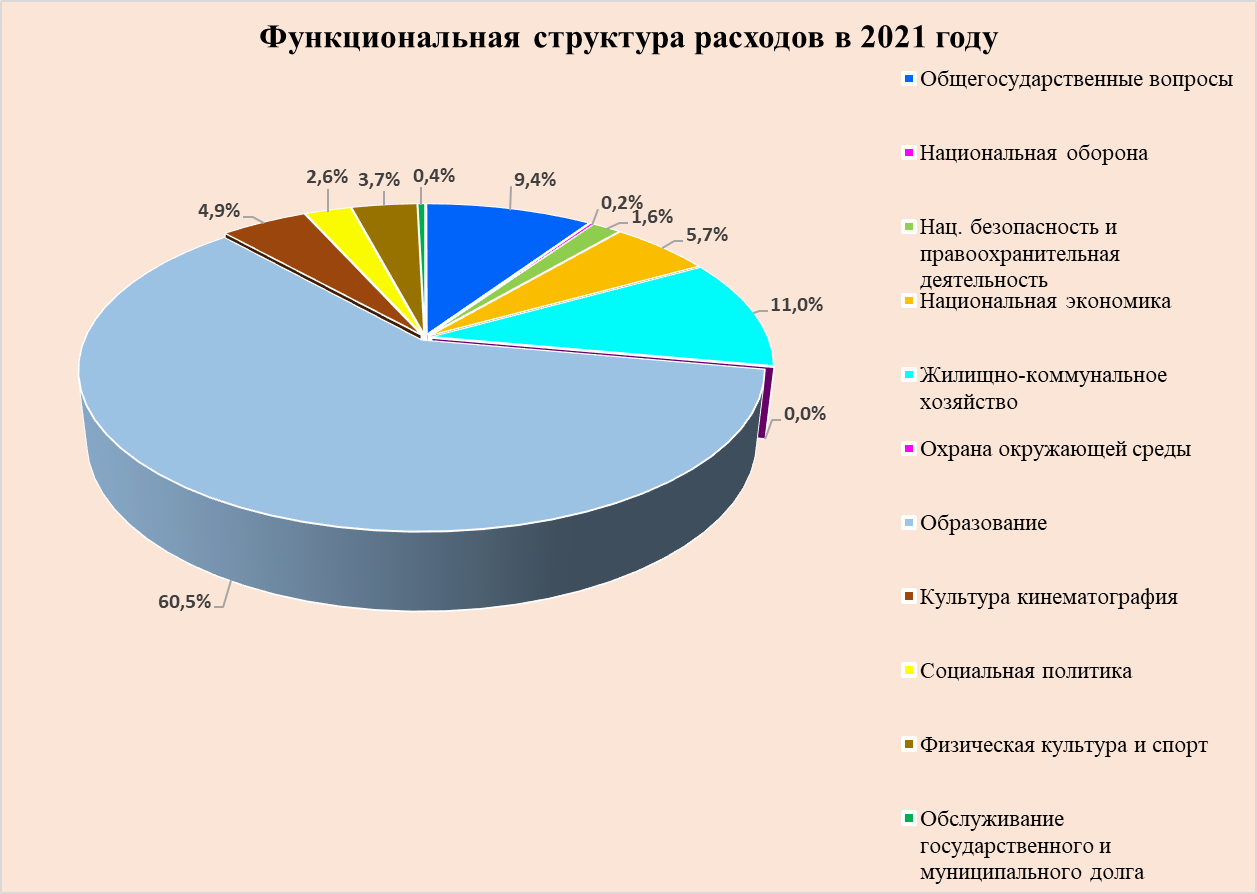 Расходы по направлениям сложились следующим образом: расходы на образование – 60,5%  общегосударственные вопросы – 9,4% расходы на жилищно-коммунальное хозяйство – 11,0% на национальную экономику – 5,7% расходы на культуру, кинематографию – 4,9%расходы на физическую культуру и спорт – 3,7%  на социальную политику – 2,6% расходы на национальную безопасность и правоохранительную деятельность – 1,6%на обслуживание государственного и муниципального долга – 0,4%на национальную оборону – 0,2% на охрану окружающей среды – 0,006%. Основную долю в расходах бюджета городского округа за 2021 год составили расходы на образование – 2 315 756 тыс. рублей, общегосударственные вопросы – 359 773 тыс. рублей, расходы на жилищно-коммунальное хозяйство – 421 835 тыс. рублей.           На социальную сферу (образование, культура, социальная политика, физическая культура и спорт) направлено 2 746 559 тыс. рублей, или 71,7% к общей сумме расходов за 2021 год (в 2020 году – 74,3%), что говорит о социальной ориентированности бюджета городского округа Жуковский.Динамика исполнения бюджета по расходам за 2021 год в разрезе разделов бюджетной классификации, по сравнению с исполнением бюджета за 2019 год и 2020 год представлена в таблице № 10.                                                                                                                                                                                                                                                                                                                                                                                                          Таблица № 10Ед. измерения: тыс. руб.; %.Из данных таблицы видно, что за 2021 год общая сумма расходов исполнения бюджета городского округа увеличилась на 263 360 тыс. рублей по сравнению с исполнением за 2019 год и на 501 502 тыс. рублей по сравнению с исполнением 2020 года. Процент исполнения уменьшился относительно 2019 года на 0,5 %, а относительно 2020 года на 1,1 %.По сравнению с 2020-м годом расходы увеличились, в том числе: за счет местного бюджета выросли на 454 669, 47 тыс. рублей; за счет областного бюджета уменьшились на 14 389, 78 тыс. рублей; за счет федерального бюджета выросли на 32 443, 59 тыс. рублей. Из приведенных показателей видно, что наибольшее увеличение расходной части бюджета связано, прежде всего, с увеличением расходов за счет средств местного бюджета. В результате структура расходов за 2021 год сложилась следующим образом: за счет средств местного бюджета – 2 167 563, 78 тыс.рублей или 56,6%; за счет средств, полученных из областного бюджета в виде субвенций, субсидий и   иных межбюджетных трансфертов – 1 576 846, 57 тыс. рублей или 41,2%; за счет средств, полученных из федерального бюджета в виде субвенций и субсидий – 86 707, 12 тыс.  рублей или 2,2%.  Диаграмма № 7Ед. измерения: %Анализируя динамику структуры расходов бюджета за 2019 – 2021 годы, можно сделать вывод, что:наблюдается увеличение доли расходов за счет средств местного бюджета в 2021 году по сравнению с 2019 годом на 5,4%, а по равнению с 2020 годом на 5,1%;расходы за счет средств областного бюджета в 2021 году уменьшились на 6,3% относительно 2019 и на 5,7% относительно 2020 года и составили 41,2%;расходы за счет средств федерального бюджета в 2021 году увеличились по сравнению с 2019 годом на 0,9%, а по сравнению с 2020 годом уменьшились на 0,6%.         Уточненный кассовый план исполнения бюджета за 2021 год в разрезе разделов бюджетной классификации представлен в таблице № 11.                                                                                                                         Таблица № 11Ед. измерения: тыс. рублейАнализ кассового плана исполнения бюджета городского округа Жуковский по расходам за 2021 год показал, что в целом по году кассовые выплаты, утвержденные по разделам бюджетной классификации, соответствуют утвержденным бюджетным назначениям в годовой отчетности об исполнении бюджета городского округа Жуковский Московской области за 2021 год.Поквартальная разбивка показателей кассового плана по расходам и исполнения бюджета городского округа Жуковский по расходам в 2021 году представлена в таблице № 12 и диаграмме № 8.Таблица № 12Ед. измерения: тыс. рублейДиаграмма № 8     Ед. измерения: тыс. рублейПоквартальный анализ исполнения расходной части бюджета к утвержденному кассовому плану по расходам городского округа Жуковский за 2021 год показал, что в целом фактическое исполнение расходов по году ниже предусмотренных кассовым планом показателей, а именно:в первом квартале – на 697 тыс. рублей, или на 0,12%;во втором квартале – на 909 тыс. рублей, или 0,09% (однако, стоит также отметить, что по разделу 0300 «Национальная безопасность и правоохранительная деятельность» наблюдается перевыполнение кассового плана на 0,03%, по разделу «Культура, кинематография» - на 0,02%); в третьем квартале – на 306 тыс. рублей, или 0,04% (однако, стоит также отметить, что по разделу 0100 «Общегосударственные вопросы наблюдается перевыполнение кассового плана на 0,04%, по разделу 0200 «Национальная оборона» - на 4,5%) в четвертом квартале исполнение расходов ниже предусмотренных кассовым планом показателей на 95 529 тыс. рублей, или 5,9%. Самый высокий процент недовыполнения кассового плана отмечен по разделу 1300 «Обслуживание государственного (муниципального) долга» и составляет 4 057 тыс. рублей или 20,6%. Перевыполнение кассового плана не отмечено.Проведенный анализ исполнения расходной части бюджета и кассового плана исполнения бюджета по расходам за 2021 год показал более точное прогнозирование показателей кассовых выплат по расходам в течении года, за исключением четвертого квартала.4.2.2. Результаты проверки и анализа исполнения местного бюджета по ведомственной структуре расходов местного бюджета.Расходы бюджета городского округа в соответствии с ведомственной структурой расходов на 2021 год осуществляли 2 главных распорядителя бюджетных средств Администрация городского округа Жуковский и Управление образования городского округа Жуковский, и 3 органа местного самоуправления – получатели бюджетных средств Совет депутатов городского округа Жуковский, Контрольно-счетная палата городского округа Жуковский, Финансовое управление Администрации городского округа Жуковский.Распорядителями и получателями средств городского бюджета расходы в сумме 3 928 559 тыс. рублей освоены следующим образом:Совет депутатов городского округа Жуковский – уточненные плановые назначения составили 9 761 тыс. рублей, исполнены на 9 758 тыс. рублей, или 99,9 % к уточненному плану, не исполнено 3 тыс. рублей.  По сравнению с 2020 годом расходы увеличились на 757 тыс. рублей.Администрация городского округа Жуковский – уточненные плановые назначения составили 1 748 285 тыс. рублей, расходы исполнены на 1 708 669 тыс. рублей, или 98,8% к уточненному плану, не исполнено 39 616 тыс. рублей.  По сравнению с 2020 годом расходы увеличились на 339 867 тыс. рублей. Управление образования Администрации городского округа Жуковский –уточненные плановые назначения утверждены в размере 2 142 026 тыс. рублей, исполнены в сумме 2 084 223 тыс. рублей, или 97,3% к уточненному плану, не исполнено 57 803 тыс. рублей.  По сравнению с 2020 годом расходы увеличились на 229 403 тыс. рублей.Финансовое управление Администрации городского округа Жуковский –уточненные плановые назначения утверждены в размере 19 006 тыс. руб., исполнены в сумме 18 990 тыс. рублей, или 99,9% к уточненному плану, не исполнено 16 тыс. руб. По сравнению с 2020 годом расходы увеличились на 392 тыс. рублей.Контрольно-счетная палата городского округа Жуковский – уточненные плановые назначения утверждены в размере 9 481 тыс. руб., исполнены в сумме 9477 тыс. рублей или 99,9% к уточненному плану. Не исполнено 4 тыс. рублей. По сравнению с 2020 годом расходы увеличились на 154 тыс. рублей. По ведомственной структуре расходов плановые бюджетные назначения по отношению к сводной бюджетной росписи на 30.12.2021 года отклонений не имеют.          Анализируя исполнение расходной части бюджета, нужно отметить, что по всем распорядителям и получателям средств наблюдается высокий процент (более 97%) исполнения плановых назначений за 2021 год. 4.2.3.  Результаты проверки и анализа исполнения местного бюджета по муниципальным программам.Муниципальные программы, предусмотренные к финансированию в 2021 году, разработаны на основании ст. 179 БК РФ и Перечня муниципальных программ городского округа Жуковский на 2020-2024гг., утвержденного постановлением Администрации от 02.09.2019г. № 1308 (с изменениями), а также в соответствии с требованиями Порядка разработки и реализации муниципальных программ городского округа Жуковский Московской области, утвержденного постановлением Администрации от 20.08.2013г. № 1352 (с изменениями) (далее - Порядок разработки и реализации муниципальных программ).Решением от 17.12.2020г. № 88/СД на 2021 год были запланированы бюджетные ассигнования в рамках 17 муниципальных программ:«Здравоохранение» (2020-2024годы) «Культура» (2020-2024 годы)«Образование» (2020-2024 годы)«Социальная защита населения» (2020-2024 годы)«Спорт» (2020-2024 годы);«Развитие сельского хозяйства» (2020-2024 годы);«Экология и окружающая среда» (2020-2024 годы);«Безопасность и обеспечение безопасности жизнедеятельности населения» (2020-2024 годы);«Жилище» (2020-2024 годы);«Развитие инженерной инфраструктуры и энергоэффективности» (2020-2024 годы);«Предпринимательство» (2020-2024 годы);«Управление имуществом и муниципальными финансами» (2020-2024 годы);«Развитие институтов гражданского общества, повышение эффективности местного самоуправления и реализации молодежной политики» (2020-2024 годы);«Развитие и функционирование дорожно-транспортного комплекса» (2020-2024 годы);«Цифровое муниципальное образование» (2020-2024 годы);«Архитектура и градостроительство» (2020-2024 годы);«Формирование современной комфортной городской среды» (2020-2024 годы);«Строительство объектов социальной инфраструктуры» (2020-2024 годы);«Переселение граждан из аварийного жилищного фонда» (2020-2025 годы).Общая сумма бюджетных ассигнований на реализацию муниципальных программ в 2021 году была утверждена Решением от 17.12.2020г. № 88/СД в сумме 3 633 886 тыс. рублей или 99,3% от общего объема расходов бюджета.  С учетом изменений, внесенных в течение года решениями Совета депутатов о бюджете, общий объем плановых бюджетных ассигнований на финансирование муниципальных программ в 2021 году составил 3 897 970 тыс. рублей, или 99,2% от общего объема расходов бюджета. Внесенные изменения затронули бюджетное финансирование 17 муниципальных программ, а также были запланированы расходы в рамках муниципальной программы «Строительство объектов социальной инфраструктуры».Сравнительный анализ сводных показателей бюджетной отчетности по расходам за 2019–2021 годы приведен в таблице № 13:Таблица № 13 Ед. измерения: тыс. рублейАнализ сводных показателей бюджетной отчетности показал, что:Первоначально общий утвержденный объем бюджетных ассигнований на 2021 год составил 3 661 138 тыс. рублей, что меньше на 126 679 тыс. рублей (3,3%) показателей 2020 года, но на 457 963 тыс. рублей (14,3%) превышает аналогичные показатели 2019 года, в том числе:по муниципальным программам бюджетные ассигнования утверждены в сумме 3 633 886 тыс. рублей, с уменьшением на 132 587 тыс. рублей или 3,5% от объема 2020 года, но с увеличением на 453 272 тыс. рублей или 14,3% от объема 2019 года;непрограммные расходы утверждены в объеме 27 252 тыс. рублей, что больше на 5 908 тыс. рублей или 27,7% показателей 2020 года и на 4 691 тыс. рублей или 20,8% показателей 2019 года. Доля расходов по муниципальным программам в общем объеме расходов на 2021 год, согласно первоначально утвержденному бюджету, составила 99,3%, против 99,4% в 2020 году и 99,3% в 2019 году.   Общие показатели уточненного бюджета (сводной бюджетной росписи) на конец 2021 года составили 3 928 559 тыс. рублей, которые увеличились на 551 815 тыс. рублей или 16,3% по сравнению с аналогичными показателями на конец 2020 года и на 289 719 тыс. рублей или 8,0% по сравнению с показателями 2019 года, в том числе:по муниципальным программам уточненный бюджет составил 3 897 970 тыс. рублей, что больше аналогичного показателя 2020 года на 559 788 тыс. рублей или 16,8% и на 288 434 тыс. рублей или 8,0% показателя 2019 года;непрограммные расходы составили 30 589 тыс. рублей, что меньше на 7 973 тыс. рублей или 20,7% показателей 2020 года, но на 1 285 тыс. рублей или 4,4% больше показателей 2019 года. При этом доля расходов по муниципальным программам в общем объеме расходов на 2021 год составила 99,2% (как и в 2019 году), против 98,9% в 2020 году.   Общее исполнение бюджета за 2021 год составило 3 831 117 тыс. рублей (97,5% от плана), что больше на 501 502 тыс. рублей или на 15,1% исполнения 2020 года и на 263 360 тыс. рублей или на 7,4% исполнения 2019 года, в том числе:по муниципальным программам расходы исполнены в сумме 3 802 670 тыс. рублей, что больше аналогичного показателя 2020 года на 511 354 тыс. рублей или на 15,5% и на 263 939 тыс. рублей или на 7,5% показателя 2019 года; непрограммные расходы исполнены в сумме 28 447 тыс. рублей, что меньше расходов 2020 года на 9 852 тыс. рублей или 25,7% и на 579 тыс. рублей или на 2,0% показателя 2019 года.Анализ исполнения бюджетных назначений по муниципальным программам за 2020-2021 годы отражен в таблице № 14:Таблица № 14 Ед. измерения: тыс. рублейПри внесении изменений в решение Совета депутатов о бюджете в 2021 году сокращение объема бюджетных назначений произведено по 2 муниципальным программам, а именно:«Предпринимательство» – бюджетные ассигнования сокращены на 1 012 тыс. рублей или 2,1% от первоначально утвержденного плана и составили 47 603 тыс. рублей. Однако по сравнению с 2020 годом объем бюджетных ассигнований был увеличен на 1 152 тыс. рублей или на 2,5%. «Управление имуществом и муниципальными финансами» – бюджетные ассигнования сокращены на 7 184 тыс. рублей или на 2,4% от первоначально утвержденного плана и составили 291 170 тыс. рублей. Однако по сравнению с 2020 годом объем бюджетных ассигнований был увеличен на 20 996 тыс. рублей или на 7,8%. Наибольшее увеличение объема бюджетных назначений произведено по муниципальным программам:«Формирование современной комфортной городской среды» – бюджетные ассигнования увеличены на 85 302 тыс. рублей или на 32,5% от первоначально утвержденного плана и составили 347 802 тыс. рублей. По сравнению с 2020 годом объем бюджетных ассигнований был увеличен на 171 956 тыс. рублей или в 2 раза. «Развитие и функционирование дорожно-транспортного комплекса» – бюджетные ассигнования увеличены на 50 961 тыс. рублей или на 49,8% от первоначально утвержденного плана и составили 153 352 тыс. рублей. По сравнению с 2020 годом объем бюджетных ассигнований был увеличен на 37 376 тыс. рублей или на 32,2%.«Образование» – бюджетные ассигнования увеличены на 41 155 тыс. рублей или на 2,0% от первоначально утвержденного плана и составили 2 124 076 тыс. рублей. По сравнению с 2020 годом объем бюджетных ассигнований был увеличен на 54 467 тыс. рублей или на 2,6%.Согласно годовому отчету об исполнении бюджета за 2021 год, бюджетные назначения в целом по программам исполнены в размере       3 802 670 тыс. рублей или 97,6% от уточненного плана. Не исполнено бюджетных ассигнований на сумму 95 300 тыс. рублей, или 2,4% от уточненного плана. По сравнению с 2020 годом объем произведенных расходов увеличен на 511 354 тыс. рублей. Одновременно следует отметить, что исполнение по всем муниципальным программам составило более 90%, за исключением программы «Развитие сельского хозяйства», которая исполнена на 41,3%. Аналогичная тенденция наблюдалась и в 2020 году.Наибольший удельный вес (по исполнению), в общем объеме бюджетных расходов по муниципальным программам, составили расходы по муниципальной программе «Образование» – 54,4% совокупного объема бюджетных расходов по муниципальным программам. Данная тенденция прослеживалась и в предыдущие годы.Меньше 1% в общем объеме бюджетных расходов произведены расходы по следующим муниципальным программам:«Развитие сельского хозяйства» – 0,02% совокупного объема бюджетных расходов по муниципальным программам. «Экология и окружающая среда» и «Здравоохранение» – по 0,1% совокупного объема бюджетных расходов по муниципальным программам.«Архитектура и градостроительство» – 0,2% совокупного объема бюджетных расходов по муниципальным программам;«Строительство объектов социальной инфраструктуры» – 0,3% совокупного объема бюджетных расходов по муниципальным программам.Анализ бюджетного финансирования муниципальных программ в течение 2021 года показал следующее: Муниципальная программа городского округа Жуковский «Здравоохранение» утверждена постановлением Администрации городского округа Жуковский от 09.10.2019г. № 1454.Муниципальный заказчик Программы – отдел социального развития Управления развитием отраслей социальной сферы Администрации городского округа Жуковский.В течение года в программу вносились изменения, в том числе в объем финансирования. Данные изменения соответствовали требованиям и рекомендациям целевых министерств Московской области.Согласно Решению от 17.12.2020г. № 88/СД к бюджетному финансированию на 2021 год была принята подпрограмма «Финансовое обеспечение системы организации медицинской помощи».Таблица № 15 Ед. измерения: тыс. рублейИз таблицы видно, что с учетом внесенных изменений объем бюджетных ассигнований, направленных на реализацию программы в 2021 году, увеличился на 1 050 тыс. рублей и составил 5 050 тыс. рублей.Согласно консолидированной бюджетной отчетности за 2021 год, исполнение бюджетных назначений по данной муниципальной программе составило 5 050 тыс. рублей или 100,0% к уточненному бюджету.Расходы произведены только по подпрограмме «Финансовое обеспечение системы организации медицинской помощи», которая включает мероприятие по возмещению части расходов по договору найма жилых помещений, занимаемых медицинскими работниками государственного бюджетного учреждения здравоохранения Московской области «Жуковская городская клиническая больница», государственного бюджетного учреждения здравоохранения Московской области «Жуковская стоматологическая поликлиника» и Жуковской подстанции скорой медицинской помощи ГБУЗ МО "Московская областная станция скорой медицинской помощи (в 2020 году 47 медработников получали данную выплату, а в 2021 году -53 медработника).Индекс эффективности реализации программы в 2021 году составил 1,07 балла. Качественная оценка реализации муниципальной программы: эффективная.Муниципальная программа городского округа Жуковский «Культура» утверждена постановлением Администрации городского округа Жуковский от 09.10.2019г. № 1455.Муниципальный заказчик Программы – отдел по развитию культуры и туризму Управления развитием отраслей социальной сферы Администрации городского округа Жуковский.В течение года в программу вносились изменения, в том числе в объем финансирования. Данные изменения соответствовали требованиям и рекомендациям целевых министерств Московской области.Согласно Решению от 17.12.2020г. № 88/СД к бюджетному финансированию на 2021 год были приняты 7 подпрограмм:«Развитие музейного дела в Московской области»;«Развитие библиотечного дела в Московской области»;«Развитие профессионального искусства, гастрольно-концертной и культурно-досуговой деятельности, кинематографии Московской области»;«Развитие образования в сфере культуры Московской области»«Развитие архивного дела Московской области»;«Развитие парков культуры и отдыха»;«Обеспечивающая подпрограмма».Таблица № 16Ед. измерения: тыс. рублейИз таблицы видно, что с учетом внесенных изменений объем бюджетных ассигнований, направленных на реализацию программы в 2021 году, увеличился на 9 634 тыс. рублей и составил 353 238 тыс. рублей.Согласно консолидированной бюджетной отчетности за 2021 год, исполнение бюджетных назначений по данной муниципальной программе составило 353 078 тыс. рублей или 99,95% к уточненному бюджету, в том числе в разрезе подпрограмм:«Развитие музейного дела в Московской области» - исполнение составило 5 440 тыс. рублей или 100,0% уточненного бюджета;«Развитие библиотечного дела в Московской области» - исполнение составило 38 610 тыс. рублей или 100,0% уточненного бюджета;«Развитие профессионального искусства, гастрольно-концертной и культурно-досуговой деятельности, кинематографии Московской области» - исполнение составило 126 898 тыс. рублей или 100,0% уточненного бюджета;«Развитие образования в сфере культуры Московской области» - исполнение составило 166 524 тыс. рублей или 100,0% уточненного бюджета;«Развитие архивного дела Московской области» - исполнение составило 1 682 тыс. рублей или 100,0% уточненного бюджета;«Развитие парков культуры и отдыха» - исполнение составило 10 386 тыс. рублей или 100,0% уточненного бюджета; «Обеспечивающая подпрограмма» - исполнение составило 3 538 тыс. рублей или 95,67% от уточненного бюджета.В части исполнения бюджетных назначений наибольший удельный вес в 2021 году составили расходы по подпрограмме «Развитие образования в сфере культуры Московской области» - 47,2% совокупного объема бюджетных расходов по программе.Индекс эффективности реализации программы в 2021 году составил 0,92 балла. Качественная оценка реализации муниципальной программы: удовлетворительная.Муниципальная программа городского округа Жуковский «Образование» утверждена постановлением Администрации городского округа Жуковский от 09.10.2019г. № 1456. Муниципальный заказчик Программы – Управление образования Администрации городского округа Жуковский.В течение года в программу вносились изменения. Данные изменения соответствовали требованиям и рекомендациям целевых министерств Московской области.Согласно Решению от 17.12.2020г. № 88/СД к бюджетному финансированию на 2021 год были приняты 4 подпрограммы:«Дошкольное образование»;«Общее образование»;«Дополнительное образование, воспитание и психолого-социальное сопровождение детей»;«Обеспечивающая подпрограмма».Таблица № 17 Ед. измерения: тыс. рублейИз таблицы видно, что с учетом внесенных изменений объем бюджетных ассигнований, направленных на реализацию программы в 2021 году, увеличился на 41 155 тыс. рублей и составил 2 124 076 тыс. рублей.Согласно консолидированной бюджетной отчетности за 2021 год, исполнение бюджетных назначений по данной муниципальной программе составило 2 069 760 тыс. рублей или 97,4% к уточненному бюджету, в том числе в разрезе подпрограмм:«Дошкольное образование» - 710 390 тыс. рублей или 98,5% от уточненного бюджета;«Общее образование» - 1 233 550 тыс. рублей или 96,9% от уточненного бюджета;«Дополнительное образование, воспитание и психолого-социальное сопровождение детей» - исполнение составило 41 804 тыс. рублей или 97,9% от уточненного бюджета;«Обеспечивающая подпрограмма» - 84 016 тыс. рублей или 96,3% от уточненного бюджета.В части исполнения бюджетных назначений наибольший удельный вес в 2021 году составили расходы по подпрограмме «Общее образование» - 59,6% совокупного объема бюджетных расходов по программе.Индекс эффективности реализации программы в 2021 году составил 0,98 балла. Качественная оценка реализации муниципальной программы: удовлетворительная.Муниципальная программа городского округа Жуковский «Социальная защита населения» утверждена постановлением Администрации городского округа Жуковский от 09.10.2019г. № 1457. Муниципальный заказчик Программы – Управление развитием отраслей социальной сферы Администрации городского округа Жуковский.В течение года в программу вносились изменения. Данные изменения соответствовали требованиям и рекомендациям целевых министерств Московской области.Согласно Решению от 17.12.2020г. № 88/СД к бюджетному финансированию на 2021 год были приняты 4 подпрограммы:«Социальная поддержка граждан»;«Доступная среда»;«Развитие системы отдыха и оздоровления детей»;«Развитие и поддержка социально ориентированных некоммерческих организаций».Таблица № 18 Ед. измерения: тыс. рублейИз таблицы видно, что с учетом внесенных изменений объем бюджетных ассигнований, направленных на реализацию программы в 2021 году, увеличился на 1 081 тыс. рублей и составил 54 224 тыс. рублей.Согласно консолидированной бюджетной отчетности за 2021 год, исполнение бюджетных назначений по данной муниципальной программе составило 54 094 тыс. рублей или 99,8% к уточненному бюджету, в том числе в разрезе подпрограмм:«Социальная поддержка граждан» - 36 622 тыс. рублей или 99,8% от уточненного бюджета;«Доступная среда» - 1 000 тыс. рублей или 100,0% от уточненного бюджета;«Развитие системы отдыха и оздоровления детей» - 15 872 тыс. рублей или 99,6% от уточненного бюджета;«Развитие и поддержка социально ориентированных некоммерческих организаций» - исполнение составило 600 тыс. рублей или 100,0% от уточненного бюджета.В части исполнения бюджетных назначений наибольший удельный вес в 2021 году составили расходы по подпрограмме «Социальная поддержка граждан» - 67,7% совокупного объема бюджетных расходов по программе.Индекс эффективности реализации программы в 2021 году составил 0,94 балла. Качественная оценка реализации муниципальной программы: удовлетворительная.Муниципальная программа городского округа Жуковский «Спорт» утверждена постановлением Администрации городского округа Жуковский от 09.10.2019г. № 1459.Муниципальный заказчик Программы – отдел по физической культуре и спорту Управления развитием отраслей социальной сферы Администрации городского округа Жуковский.В течение года в программу вносились изменения. Данные изменения соответствовали требованиям и рекомендациям целевых министерств Московской области.Согласно Решению от 17.12.2020г. № 88/СД к бюджетному финансированию на 2021 год были приняты 2 подпрограммы:«Развитие физической культуры и спорта»;«Подготовка спортивного резерва».Таблица № 19 Ед. измерения: тыс. рублейИз таблицы видно, что с учетом внесенных изменений объем бюджетных ассигнований, направленных на реализацию программы в 2021 году, уменьшился на 3 843 тыс. рублей и составил 143 029 тыс. рублей.Согласно консолидированной бюджетной отчетности за 2021 год, исполнение бюджетных назначений по данной муниципальной программе составило 142 847 тыс. рублей или 99,9% к уточненному бюджету, в том числе в разрезе подпрограмм:«Развитие физической культуры и спорта» - исполнение составило 48 943 тыс. рублей или 99,6% от уточненного бюджета;«Подготовка спортивного резерва» - исполнение составило 93 904 тыс. рублей или 100,0% уточненного бюджета.В части исполнения бюджетных назначений наибольший удельный вес в 2021 году составили расходы по подпрограмме «Подготовка спортивного резерва» - 65,7% совокупного объема бюджетных расходов по программе.Индекс эффективности реализации программы в 2021 году составил 1,02 балла. Качественная оценка реализации муниципальной программы: эффективная.Муниципальная программа городского округа Жуковский «Развитие сельского хозяйства» утверждена постановлением Администрации городского округа Жуковский от 09.10.2019г. № 1458.Муниципальный заказчик Программы – Управление экономики Администрации городского округа Жуковский.В течение года в программу вносились изменения. Данные изменения соответствовали требованиям и рекомендациям целевых министерств Московской области.Согласно Решению от 17.12.2020г. № 88/СД к бюджетному финансированию на 2021 год была принята подпрограмма «Обеспечение эпизоотического и ветеринарно-санитарного благополучия».Таблица № 20 Ед. измерения: тыс. рублейИз таблицы видно, что с учетом внесенных изменений объем бюджетных ассигнований, направленных на реализацию программы в 2021 году, увеличился на 650 тыс. рублей и составил 1 987 тыс. рублей.Согласно консолидированной бюджетной отчетности за 2021 год, исполнение бюджетных назначений по данной муниципальной программе составило 821 тыс. рублей или 41,3% к уточненному бюджету.Расходы произведены только по подпрограмме «Обеспечение эпизоотического и ветеринарно-санитарного благополучия», которая включает мероприятия по сбору, обобщению и анализу информации о численности безнадзорных животных (собак и кошек) на территории городского округа Жуковский, их отлов и содержание, в том числе оказание ветеринарных услуг.Индекс эффективности реализации программы в 2021 году составил 0,22 балла. Качественная оценка реализации муниципальной программы: низкоэффективная.Муниципальная программа городского округа Жуковский «Экология и окружающая среда» утверждена постановлением Администрации городского округа Жуковский от 09.10.2019г. № 1460. Муниципальный заказчик Программы – Управление жилищно-коммунального хозяйства Администрации городского округа Жуковский.В течение года в программу вносились изменения. Данные изменения соответствовали требованиям и рекомендациям целевых министерств Московской области.Согласно Решению от 17.12.2020г. № 88/СД к бюджетному финансированию на 2021 год были приняты 2 подпрограммы:«Развитие лесного хозяйства»;«Охрана окружающей среды».   Таблица № 21Ед. измерения: тыс. рублейИз таблицы видно, что с учетом внесенных изменений объем бюджетных ассигнований, направленных на реализацию программы в 2021 году, увеличился на 200 тыс. рублей и составил 3 329 тыс. рублей.Согласно консолидированной бюджетной отчетности за 2021 год, исполнение бюджетных назначений по данной муниципальной программе составило 3 228 тыс. рублей или 97,0% к уточненному бюджету, в том числе в разрезе подпрограмм:«Охрана окружающей среды» - исполнение составило 224 тыс. рублей или 68,9% от уточненного плана;«Развитие лесного хозяйства» - исполнение составило 3 004 тыс. рублей или 100,0% от уточненного плана;В части исполнения бюджетных назначений наибольший удельный вес в 2021 году составили расходы по подпрограмме «Развитие лесного хозяйства» - 93,1% совокупного объема бюджетных расходов по программе.Индекс эффективности реализации программы в 2021 году составил 0,97 балла. Качественная оценка реализации муниципальной программы: удовлетворительная.Муниципальная программа городского округа Жуковский «Безопасность и обеспечение безопасности жизнедеятельности населения» утверждена постановлением Администрации городского округа Жуковский от 09.10.2019г. № 1461.Муниципальный заказчик Программы – Управление безопасности, предупреждения и ликвидации чрезвычайных ситуаций, решения задач гражданской обороны Администрации городского округа Жуковский.В течение года в программу вносились изменения. Данные изменения соответствовали требованиям и рекомендациям целевых министерств Московской области.Согласно Решению от 17.12.2020г. № 88/СД к бюджетному финансированию на 2021 год были приняты 5 подпрограмм:«Профилактика преступлений и иных правонарушений»;«Снижение рисков и смягчение последствий чрезвычайных ситуаций природного и техногенного характера»;«Развитие и совершенствование систем оповещения и информирования населения»;«Обеспечение пожарной безопасности»;«Обеспечение мероприятий гражданской обороны».Таблица № 22Ед. измерения: тыс. рублейИз таблицы видно, что с учетом внесенных изменений объем бюджетных ассигнований, направленных на реализацию программы в 2021 году, увеличился на 5 222 тыс. рублей и составил 77 832 тыс. рублей.Согласно консолидированной бюджетной отчетности за 2021 год, исполнение бюджетных назначений по данной муниципальной программе составило 74 976 тыс. рублей или 96,3% к уточненному бюджету, в том числе в разрезе подпрограмм:«Профилактика преступлений и иных правонарушений» - исполнение составило 21 458 тыс. рублей или 91,2% от уточненного плана;«Снижение рисков и смягчение последствий чрезвычайных ситуаций природного и техногенного характера» - исполнение составило 46 492 тыс. рублей или 100,0% от уточненного плана;«Развитие и совершенствование систем оповещения и информирования населения» - исполнение составило 2 997 тыс. рублей или 100,0% от уточненного плана;«Обеспечение пожарной безопасности» - исполнение составило 3 643 тыс. рублей или 82,6% от уточненного плана; «Обеспечение мероприятий гражданской обороны» - исполнение составило 386 тыс. рублей или 97,5% от уточненного плана.В части исполнения бюджетных назначений наибольший удельный вес в 2020 году составили расходы по подпрограмме «Снижение рисков и смягчение последствий чрезвычайных ситуаций природного и техногенного характера» - 62,0% совокупного объема бюджетных расходов по программе.Индекс эффективности реализации программы в 2021 году составил 0,91 балла. Качественная оценка реализации муниципальной программы: удовлетворительная.Муниципальная программа городского округа Жуковский «Жилище» утверждена постановлением Администрации городского округа Жуковский от 09.10.2019г. № 1462.Муниципальный заказчик Программы – отдел жилищной политики Управления земельно-имущественных отношений Администрации городского округа Жуковский.В течение года в программу вносились изменения. Данные изменения соответствовали требованиям и рекомендациям целевых министерств Московской области.Согласно Решению от 17.12.2020г. № 88/СД к бюджетному финансированию на 2021 год были приняты 5 подпрограмм:«Комплексное освоение земельных участков в целях жилищного строительства и развитие застроенных территорий»;«Обеспечение жильем молодых семей»;«Обеспечение жильем детей-сирот и детей, оставшихся без попечения родителей, лиц из числа детей-сирот и детей, оставшихся без попечения родителей»;«Социальная ипотека»;«Обеспечение жильем отдельных категорий граждан, установленных федеральным законодательством».Таблица № 23Ед. измерения: тыс. рублейИз таблицы видно, что с учетом внесенных изменений объем бюджетных ассигнований, направленных на реализацию программы в 2021 году, увеличился на 22 870 тыс. рублей и составил 42 484 тыс. рублей.Согласно консолидированной бюджетной отчетности за 2021 год, исполнение бюджетных назначений по данной муниципальной программе составило 39 299 тыс. рублей или 92,5% к уточненному бюджету, в том числе в разрезе подпрограмм:«Комплексное освоение земельных участков в целях жилищного строительства и развитие застроенных территорий» - исполнение составило 6 111 тыс. рублей или 69,3% от уточненного бюджета;«Обеспечение жильем молодых семей» - исполнение составило 7 912 тыс. рублей или 100,0% от уточненного бюджета;«Обеспечение жильем детей-сирот и детей, оставшихся без попечения родителей, лиц из числа детей-сирот и детей, оставшихся без попечения родителей» - исполнение составило 24 089 тыс. рублей или 98,1% от уточненного бюджета;«Обеспечение жильем отдельных категорий граждан, установленных федеральным законодательством» - исполнение составило 1 187 тыс. рублей или 98,8% от уточненного бюджета.В части исполнения бюджетных назначений наибольший удельный вес в 2021 году составили расходы по подпрограмме «Обеспечение жильем детей-сирот и детей, оставшихся без попечения родителей, лиц из числа детей-сирот и детей, оставшихся без попечения родителей» - 61,3% совокупного объема бюджетных расходов по программе.Индекс эффективности реализации программы в 2021 году составил 1,15 балла. Качественная оценка реализации муниципальной программы: эффективная.Муниципальная программа городского округа Жуковский «Развитие инженерной инфраструктуры и энергоэффективности» утверждена постановлением Администрации городского округа Жуковский от 09.10.2019г. № 1463.Муниципальный заказчик Программы – Управление жилищно-коммунального хозяйства Администрации городского округа Жуковский.В течение года в программу вносились изменения. Данные изменения соответствовали требованиям и рекомендациям целевых министерств Московской области.Согласно Решению от 17.12.2020г. № 88/СД к бюджетному финансированию на 2021 год были приняты 5 подпрограмм:«Чистая вода»;«Системы водоотведения»;«Создание условий для обеспечения качественными жилищно-коммунальными услугами»;«Энергосбережение и повышение энергетической эффективности»;«Обеспечивающая подпрограмма».Таблица № 24Ед. измерения: тыс. рублейИз таблицы видно, что с учетом внесенных изменений объем бюджетных ассигнований, направленных на реализацию программы в 2021 году, увеличился на 15 721 тыс. рублей и составил 103 503 тыс. рублей.Согласно консолидированной бюджетной отчетности за 2021 год, исполнение бюджетных назначений по данной муниципальной программе составило 101 288 тыс. рублей или 97,9% к уточненному бюджету, в том числе в разрезе подпрограмм:«Чистая вода» - исполнение составило 48 284 тыс. рублей или 96,0% от уточненного бюджета;«Системы водоотведения» - исполнение составило 19 979 тыс. рублей или 100,0% от уточненного бюджета;« Создание условий для обеспечения качественными коммунальными услугами» - исполнение составило 30 570 тыс. рублей или 100,0% от уточненного бюджета;«Энергосбережение и повышение энергетической эффективности» - исполнение составило 1 795 тыс. рублей или 89,8% от уточненного бюджета;«Обеспечивающая подпрограмма» - исполнение составило 660 тыс. рублей или 99,7% от уточненного бюджета.В части исполнения бюджетных назначений наибольший удельный вес в 2021 году составили расходы по подпрограмме «Чистая вода» - 47,7% совокупного объема бюджетных расходов по программе.Индекс эффективности реализации программы в 2021 году составил 0,99 балла. Качественная оценка реализации муниципальной программы: удовлетворительная.Муниципальная программа городского округа Жуковский «Предпринимательство» утверждена постановлением Администрации городского округа Жуковский от 09.10.2019г. № 1464. Муниципальный заказчик Программы – Управление экономики Администрации городского округа Жуковский.В течение года в программу вносились изменения. Данные изменения соответствовали требованиям и рекомендациям целевых министерств Московской области.Согласно Решению от 17.12.2020г. № 88/СД к бюджетному финансированию на 2020 год были приняты 2 подпрограммы:«Инвестиции»;«Развитие малого и среднего предпринимательства».Таблица № 25 Ед. измерения: тыс. рублейИз таблицы видно, что с учетом внесенных изменений объем бюджетных ассигнований, направленных на реализацию программы в 2021 году, уменьшился на 1 012 тыс. рублей и составил 47 603 тыс. рублей.Согласно консолидированной бюджетной отчетности за 2021 год, исполнение бюджетных назначений по данной муниципальной программе составило 43 426 тыс. рублей или 91,2% к уточненному бюджету, в том числе в разрезе подпрограмм:«Инвестиции» - исполнение составило 42 012 тыс. рублей или 91,0% от уточненного бюджета;«Развитие малого и среднего предпринимательства» - исполнение составило 1 414 тыс. рублей или 100,0% от уточненного бюджета.В части исполнения бюджетных назначений наибольший удельный вес в 2021 году составили расходы по подпрограмме «Инвестиции» - 96,7% совокупного объема бюджетных расходов по программе.Индекс эффективности реализации программы в 2021 году составил 0,82 балла. Качественная оценка реализации муниципальной программы: удовлетворительная.Муниципальная программа городского округа Жуковский «Управление имуществом и муниципальными финансами» утверждена постановлением Администрации городского округа Жуковский от 09.10.2019г. № 1465. Муниципальный заказчик Программы – Управление экономики Администрации городского округа Жуковский.В течение года в программу вносились изменения, как в объем финансирования, так и в перечень целевых показателей. Данные изменения соответствовали требованиям и рекомендациям целевых министерств Московской области.Согласно Решению от 17.12.2020г. № 88/СД к бюджетному финансированию на 2021 год были приняты 3 подпрограммы:«Развитие имущественного комплекса»;«Управление муниципальными финансами»;«Обеспечивающая подпрограмма».Таблица № 26Ед. измерения: тыс. рублейИз таблицы видно, что с учетом внесенных изменений объем бюджетных ассигнований, направленных на реализацию программы в 2021 году, сократился на 7 184 тыс. рублей и составил 291 170 тыс. рублей.Согласно консолидированной бюджетной отчетности за 2021 год, исполнение бюджетных назначений по данной муниципальной программе составило 284 823 тыс. рублей или 97,8% к уточненному бюджету, в том числе в разрезе подпрограмм:«Развитие имущественного комплекса» - исполнение составило 35 196 тыс. рублей или 98,9% от уточненного бюджета;«Управление муниципальными финансами» - исполнение составило 15 647 тыс. рублей или 79,4% от уточненного бюджета; «Обеспечивающая подпрограмма» - исполнение бюджетных назначений составило 233 980 тыс. рублей или 99,2% от уточненного бюджета.В части исполнения бюджетных назначений наибольший удельный вес в 2021 году составили расходы по подпрограмме «Обеспечивающая подпрограмма» - 82,1% совокупного объема бюджетных расходов по программе.Индекс эффективности реализации программы в 2021 году составил 0,86 балла. Качественная оценка реализации муниципальной программы: удовлетворительная.Муниципальная программа городского округа Жуковский «Развитие институтов гражданского общества, повышение эффективности местного самоуправления и реализация молодежной политики» утверждена постановлением Администрации городского округа Жуковский от 09.10.2019г. № 1466. Муниципальный заказчик Программы – отдел взаимодействия со СМИ и общественными организациями Администрации городского округа Жуковский.В течение года в программу вносились изменения. Данные изменения соответствовали требованиям целевых министерств Московской области.Согласно Решению от 17.12.2020г. № 88/СД к бюджетному финансированию на 2021 год были приняты 4 подпрограммы:«Развитие системы информирования населения о деятельности органов местного самоуправления Московской области, создание доступной современной медиасреды»;«Эффективное местное самоуправление Московской области»;«Молодежь Подмосковья»;«Обеспечивающая программа».Таблица № 27Ед. измерения: тыс. рублейИз таблицы видно, что с учетом внесенных изменений объем бюджетных ассигнований, направленных на реализацию программы в 2021 году, увеличился на 5 437 тыс. рублей и составил 42 357 тыс. рублей.Согласно консолидированной бюджетной отчетности за 2021 год, исполнение бюджетных назначений по данной муниципальной программе составило 39 472 тыс. рублей или 93,2% к уточненному бюджету, в том числе в разрезе подпрограмм:«Развитие системы информирования населения о деятельности органов местного самоуправления Московской области, создание доступной современной медиасреды» - исполнение составило 5 531 тыс. рублей или 87,1% от уточненного бюджета;«Эффективное местное самоуправление Московской области» - исполнение составило 7 892 тыс. рублей или 88,8% от уточненного бюджета;«Молодежь Подмосковья» - исполнение составило 18 717 тыс. рублей или 100,0% от уточненного бюджета;«Обеспечивающая подпрограмма» - исполнение составило 7 332 тыс. рублей или 87,3% от уточненного бюджета.В части исполнения бюджетных назначений наибольший удельный вес в 2021 году составили расходы по подпрограмме «Молодежь Подмосковья» - 47,4% совокупного объема бюджетных расходов по программе.Индекс эффективности реализации программы в 2021 году составил 0,81 балла. Качественная оценка реализации муниципальной программы: удовлетворительная.Муниципальная программа городского округа Жуковский  «Развитие и функционирование дорожно-транспортного комплекса» утверждена постановлением Администрации городского округа Жуковский от 09.10.2019г. № 1467. Муниципальный заказчик Программы – отдел по транспорту, связи и дорожной деятельности Администрации городского округа Жуковский.В течение года в программу вносились изменения. Данные изменения соответствовали требованиям и рекомендациям целевых министерств Московской области.Согласно Решению от 17.12.2020г. № 88/СД к бюджетному финансированию на 2021 год были приняты 3 подпрограммы:«Пассажирский транспорт общего пользования»;«Дороги Подмосковья»;«Обеспечивающая подпрограмма». Таблица № 28 Ед. измерения: тыс. рублейИз таблицы видно, что с учетом внесенных изменений объем бюджетных ассигнований, направленных на реализацию программы в 2021 году, увеличился на 50 961 тыс. рублей и составил 153 352 тыс. рублей.Согласно консолидированной бюджетной отчетности за 2021 год, исполнение бюджетных назначений по данной муниципальной программе составило 149 550 тыс. рублей или 97,5% к уточненному бюджету, в том числе в разрезе подпрограмм: «Пассажирский транспорт общего пользования» - исполнение составило 7 224 тыс. рублей или 98,5% от уточненного бюджета;«Дороги Подмосковья» - исполнение составило 86 861 тыс. рублей или 95,9% от уточненного бюджета;«Обеспечивающая подпрограмма» - исполнение составило 55 465 тыс. рублей или 100,0% от уточненного бюджета. В части исполнения бюджетных назначений наибольший удельный вес в 2021 году составили расходы по подпрограмме «Дороги Подмосковья» - 58,1% совокупного объема бюджетных расходов по программе.Индекс эффективности реализации программы в 2021 году составил 1,0 балла. Качественная оценка реализации муниципальной программы: эффективная.Муниципальная программа городского округа Жуковский «Цифровое муниципальное образование» утверждена постановлением Администрации городского округа Жуковский от 09.10.2019г. № 1468. Муниципальный заказчик Программы – Управление экономики Администрации городского округа Жуковский.В течение года в программу вносились изменения. Данные изменения соответствовали требованиям и рекомендациям целевых министерств Московской области.Согласно Решению от 17.12.2020г. № 88/СД к бюджетному финансированию на 2021 год были приняты 2 подпрограммы:«Снижение административных барьеров, повышение качества и доступности предоставления государственных и муниципальных услуг, в том числе на базе многофункциональных центров предоставления государственных и муниципальных услуг»;«Развитие информационной и технологической инфраструктуры экосистемы цифровой экономики Московской области».   Таблица № 29Ед. измерения: тыс. рублейИз таблицы видно, что с учетом внесенных изменений объем бюджетных ассигнований, направленных на реализацию программы в 2021 году, увеличился на 11 854 тыс. рублей и составил 89 156 тыс. рублей.Согласно консолидированной бюджетной отчетности за 2021 год, исполнение бюджетных назначений по данной муниципальной программе составило 88 955 тыс. рублей или 99,8% к уточненному бюджету, в том числе в разрезе подпрограмм:«Снижение административных барьеров, повышение качества и доступности предоставления государственных и муниципальных услуг, в том числе на базе многофункциональных центров предоставления государственных и муниципальных услуг» - исполнение составило 82 127 тыс. рублей или 99,8% от уточненного плана;«Развитие информационной и технологической инфраструктуры экосистемы цифровой экономики Московской области» - исполнение составило 6 828 тыс. рублей или 99,6% от уточненного плана.   В части исполнения бюджетных назначений наибольший удельный вес в 2021 году составили расходы по подпрограмме «Снижение административных барьеров, повышение качества и доступности предоставления государственных и муниципальных услуг, в том числе на базе многофункциональных центров предоставления государственных и муниципальных услуг» - 92,3% совокупного объема бюджетных расходов по программе.Индекс эффективности реализации программы в 2021 году составил 1,0 балла. Качественная оценка реализации муниципальной программы: эффективная.Муниципальная программа городского округа Жуковский «Архитектура и градостроительство» утверждена постановлением Администрации городского округа Жуковский от 09.10.2019г. № 1469.Муниципальный заказчик Программы – Управление градостроительной деятельностью Администрации городского округа Жуковский.В течение года в программу вносились изменения, в том числе в объем финансирования. Данные изменения соответствовали требованиям и рекомендациям целевых министерств Московской области.Согласно Решению от 17.12.2020г. № 88/СД к бюджетному финансированию на 2021 год была принята подпрограмма «Реализация политики пространственного развития».Таблица № 30 Ед. измерения: тыс. рублейИз таблицы видно, что объем бюджетных ассигнований, направленных на реализацию программы в 2021 году, увеличился на 5 941 тыс. рублей и составил 6 419 тыс. рублей.Согласно консолидированной бюджетной отчетности за 2021 год, исполнение бюджетных назначений по данной муниципальной программе составило 6 415 тыс. рублей или 99,9% к уточненному бюджету.Расходы произведены только по подпрограмме «Реализация политики пространственного развития», которая включает в себя только расходы на финансовое обеспечение выполнения отдельных государственных полномочий в сфере архитектуры и градостроительства, переданных органам местного самоуправления (за счет субвенции областного бюджета).	Индекс эффективности реализации программы в 2021 году составил 1,00 балла. Качественная оценка реализации муниципальной программы: эффективная.Муниципальная программа городского округа Жуковский  «Формирование современной комфортной городской среды» утверждена постановлением Администрации городского округа Жуковский от 09.10.2019г. № 1470. Муниципальный заказчик Программы – Управление жилищно-коммунального хозяйства Администрации городского округа Жуковский.В течение года в программу вносились изменения, как в объем финансирования, так и в перечень целевых показателей. Данные изменения соответствовали требованиям и рекомендациям целевых министерств Московской области.Согласно Решению от 17.12.2020г. № 88/СД к бюджетному финансированию на 2021 год были приняты 3 подпрограммы:●	«Комфортная городская среда»;●	«Благоустройство территории»;●	«Создание условий для обеспечения комфортного проживания жителей в многоквартирных домах».Таблица № 31Ед. измерения: тыс. рублейИз таблицы видно, что с учетом внесенных изменений объем бюджетных ассигнований, направленных на реализацию программы в 2021 году, увеличился на 85 302 тыс. рублей и составил 347 802 тыс. рублей.Согласно консолидированной бюджетной отчетности за 2021 год, исполнение бюджетных назначений по данной муниципальной программе составило 334 238 тыс. рублей или 96,1% к уточненному бюджету, в том числе в разрезе подпрограмм:●	«Комфортная городская среда» - исполнение составило 112 128 тыс. рублей или 99,4% от уточненного плана;●	«Благоустройство территории» - исполнение составило 207 709 тыс. рублей или 94,9% от уточненного плана;●	«Создание условий для обеспечения комфортного проживания жителей в многоквартирных домах» - исполнение составило 14 401 тыс. рублей или 89,5% от уточненного плана.В части исполнения бюджетных назначений наибольший удельный вес в 2021 году составили расходы по подпрограмме «Благоустройство территории» - 62,1% совокупного объема бюджетных расходов по программе.Индекс эффективности реализации программы в 2021 году составил 0,92 балла. Качественная оценка реализации муниципальной программы: удовлетворительная.Муниципальная программа городского округа Жуковский «Строительство объектов социальной инфраструктуры» утверждена постановлением Администрации городского округа Жуковский от 09.10.2019г. № 1471.Муниципальный заказчик Программы – Управление градостроительной деятельностью Администрации городского округа Жуковский.В течение года в программу вносились изменения, в том числе в объем финансирования. Данные изменения соответствовали требованиям и рекомендациям целевых министерств Московской области.Согласно Решению от 17.12.2020г. № 88/СД к бюджетному финансированию на 2021 год была принята подпрограмма «Строительство (реконструкция) объектов образования».Таблица № 32 Ед. измерения: тыс. рублейИз таблицы видно, что с учетом внесенных изменений объем бюджетных ассигнований, направленных на реализацию программы в 2021 году, увеличился и составил 11 359 тыс. рублей.Согласно консолидированной бюджетной отчетности за 2021 год, исполнение бюджетных назначений по данной муниципальной программе составило 11 350 тыс. рублей или 99,9% к уточненному бюджету.Расходы произведены только по подпрограмме «Строительство (реконструкция) объектов образования» на капитальные вложения в объекты общего образования (Строительство школы в микрорайоне 5). В связи с неисполнением в 2020 году поставщиком ООО «Атмосфера» обязательств по контракту 92-МК/2019 от 01.07.2019 (на выполнение инженерных изысканий, проектной документации с использованием и оптимизацией проекта повторного использования, выполнения рабочей документации, проекта благоустройства и проекта интерьеров для строительства объекта: «Школа на 1100 мест в мкр.5 г. Жуковский») оплата по актам выполненных работ № 2,3 от 25.01.2021 г. произведена в 2021 году.Индекс эффективности реализации программы в 2021 году составил 1,0 балла. Качественная оценка реализации муниципальной программы: эффективная. Муниципальная программа городского округа Жуковский «Переселение граждан из аварийного жилищного фонда» утверждена постановлением Администрации городского округа Жуковский от 09.10.2019г. № 1472.Муниципальный заказчик Программы – отдел жилищной политики Управления земельно-имущественных отношений Администрации городского округа Жуковский.В течение года в программу изменения не вносились.Согласно Решению от 17.12.2020г. № 88/СД бюджетное финансирование на 2021 год не выделялось.В рамках реализации вышеуказанной муниципальной программы утвержден целевой показатель «Количество граждан, расселенных из аварийного жилищного фонда», выполнение которого запланировано на 2024 год.В результате вышеизложенного индекс эффективности реализации программы в 2021 году не оценивается.По итогам оценки эффективности реализации муниципальных программ, проведенной в соответствии с Методикой оценки эффективности реализации муниципальных программ, утвержденной Приложением №15 к Порядку разработки и реализации муниципальных программ, составлен рейтинг муниципальных программ:Таблица № 33Из анализа таблицы видно, что из 19 муниципальных программ городского округа Жуковский качественную оценку:«Эффективная» получили 7 муниципальных программ: «Здравоохранение», «Спорт», «Жилище», «Развитие и функционирование дорожно-транспортного комплекса», «Цифровое муниципальное образование», «Архитектура и градостроительство» и «Строительство объектов социальной инфраструктуры». «Удовлетворительная» получили 10 муниципальных программ: «Культура», «Образование», «Социальная защита населения», «Экология и окружающая среда», «Безопасность и обеспечение безопасности жизнедеятельности населения», «Развитие инженерной инфраструктуры и энергоэффективности», «Предпринимательство», «Управление имуществом и муниципальными финансами», «Развитие институтов гражданского общества, повышение эффективности местного самоуправления и реализация молодежной политики» и «Формирование современной комфортной городской среды»;«Низкоэффективная» – муниципальная программа «Развитие сельского хозяйства». Причинами получения низкой оценки эффективности являются:исполнение бюджетных назначений в размере 821 тыс. рублей или 41,3% к плановым назначениям;низкий уровень достижения целевых показателей «Инвестиции в основной капитал по видам экономической деятельности: растениеводство и животноводство, охота и предоставление соответствующих услуг в этих областях, производство пищевых продуктов, производство напитков» (данные предоставлены предприятиями АПК, осуществляющими переработку с/х продукции на основании статистической отчетности) и «Количество отловленных животных без владельцев» (значительно завышено плановое значение показателя, фактически животные без владельцев в городе отловлены в полном объеме).Муниципальная программа «Переселение граждан из аварийного жилищного фонда» не оценивается в виду того, что бюджетное финансирование на 2021 год не выделялось. Выполнение целевого показателя «Количество граждан, расселенных из аварийного жилищного фонда» запланировано на 2024 год.Одновременно следует отметить, что  разница в итоговом значении индекса эффективности реализации некоторых муниципальных программ, рассчитанном Контрольно-счетной палатой и Управлением экономики объясняется тем, что Управление экономики при расчете  индекса результативности (участвует в расчете итогового значения индекса эффективности муниципальной программы) для показателей, имеющих тенденцию к повышению учитывает алгоритм Методики оценки эффективности реализации муниципальной программы: «…В случае превышения фактического значения показателя на 20 процентов и более от планового значения, его планирование признается неэффективным и при определении результативности фактическое значение показателя приравнивается к его плановому значению, предусмотренному на начало отчетного периода…», а для показателей, имеющих тенденцию к понижению – нет. В связи с вышеизложенным можно сделать вывод, что у Управления экономики отсутствует единый подход для расчета индекса результативности целевых показателей, а, следовательно, и индекса эффективности реализации муниципальной программы.  Контроль за реализацией муниципальной программы осуществляется координатором муниципальной программы.Согласно п. 44 Порядка разработки, реализации и оценки эффективности муниципальных программ г. о. Жуковский, утвержденного постановлением Администрации городского округа Жуковский от 20.08.2013г. № 1352 заказчики муниципальных программ готовят оперативный отчет о реализации мероприятий, который ежеквартально формируют в подсистеме ГАС «Управление», который содержит:перечень выполненных мероприятий с указанием объемов, источников финансирования, степени и результатов выполнения мероприятий, работ по этапам строительства, реконструкции, ремонта объектов, причин их невыполнения или несвоевременного выполнения;информацию о плановых и фактически достигнутых результатах реализации муниципальных программ с указанием причины невыполнения или несвоевременного выполнения, а также предложений по их выполнению.	На основании оперативных отчетов заказчики муниципальных программ должны ежеквартально оценивать результаты выполнения мероприятий и фактическое достижение значения планируемых результатов реализации муниципальных программ, что обеспечит выполнение муниципальной программы, а также эффективность и результативность ее реализации.	В ходе проверки Годовых отчетов по муниципальным программам установлено значительное перевыполнение/недовыполнение ряда значений целевых показателей по следующим программам:«Здравоохранение»;«Культура»;«Развитие сельского хозяйства»;«Предпринимательство»;«Управление имуществом и муниципальными финансами»;«Развитие дорожно-транспортного комплекса»;«Цифровое муниципальное образование»;Анализ причин значительного перевыполнения/недовыполнения показателей выявил следующее:Значительное перевыполнение показателей (на 20% и более) свидетельствуют об неэффективном планировании со стороны заказчика муниципальных программ, а также отсутствии качественного мониторинга реализации проводимых мероприятий. Основная причина невыполнения плановых показателей в 2021 году – действие ограничительных мер по предотвращению распространения коронавирусной инфекции COVID-19 в течение отчетного года.	4.2.4.  Результаты проверки и анализа исполнения местного бюджета по непрограммным направлениям деятельности местного бюджета.Согласно годовому отчету об исполнении бюджета за 2021 год, объем бюджетных ассигнований, запланированный на непрограммные расходы, составил 30 589 тыс. рублей. Исполнены данные расходы в размере 28 447 тыс. рублей или 93,0% от плана. Не исполнены бюджетные ассигнования в сумме 2 142 тыс. рублей или 7,0% от плана.Анализ исполнения бюджетных назначений в части непрограммных расходов за 2021 год отражен в таблице № 34.Таблица № 34Ед. измерения: тыс. рублейВ непрограммные расходы бюджета городского Жуковский Московской области на 2021 год были включены расходы по следующим направлениям:  обеспечение деятельности органа местного самоуправления - Совета депутатов городского округа Жуковский Московской области, в том числе расходы на выплату ежемесячной денежной компенсации депутатам, осуществляющим свои полномочия на непостоянной основе;обеспечение деятельности Контрольно-счетной палаты городского округа Жуковский Московской области;расходы на финансовое обеспечение мероприятий 2021 года, которые не могли быть включены в муниципальные программы по определению – исполнение судебных актов;иные мероприятия, проводимые в связи с коронавирусом; выплаты за достижение показателей деятельности органов исполнительной власти субъектов Российской Федерации (поощрение муниципальных управленческих команд) за счет средств федерального бюджета.4.2.5.  Результаты проверки и анализа исполнения местного бюджета по расходам, осуществляемым за счёт средств резервных фондов.В соответствии с п. 3 ст. 81 БК РФ размер резервного фонда устанавливается решением о бюджете и не может превышать 3 процента утвержденного общего объема расходов.На основании бюджетного законодательства постановлением Администрации городского округа Жуковский от 25.01.2016г. № 64 утвержден Порядок использования бюджетных ассигнований	 резервного фонда Администрации городского округа Жуковский.На 2021 год Решением от 17.12.2020 № 88/СД в рамках непрограммных расходов был предусмотрен резервный фонд Администрации в размере 1 000 тыс. рублей, что не превышает размер ограничений, установленных п. 3 ст. 81 БК РФ.Установлено, что средства резервного фонда Администрации городского округа Жуковский Московской области направляются на финансовое обеспечение непредвиденных расходов, в том числе на проведение аварийно-восстановительных работ и иных мероприятий, связанных с ликвидацией последствий стихийных бедствий и других чрезвычайных ситуаций.Расходы в течение 2021 года за счет средств резервного фонда не производились; плановые назначения Решением от 29.09.2021г № 56/СД резервного фонда были увеличены до 30 000 тыс. рублей, а затем, Решением от 29.12.2021г. № 92/СД, сокращены до 0 тыс. рублей.4.2.6.   Результаты проверки и анализа исполнения местного бюджета по контрактуемым расходам.В 2021 году объем средств по расходам, предусмотренным на финансирование муниципальных контрактов на закупку товаров, работ и услуг для муниципальных нужд (далее – контрактуемые расходы), предусмотренный сводной бюджетной росписью составил 715 662,74 тыс. рублей, лимиты бюджетных обязательств, подлежащие распределению – 715 662,74 тыс. рублей или 100% сводной бюджетной росписи, что на 233 94,42 тыс. рублей больше чем в 2020 году (482 268,32 тыс. рублей).Диаграмма № 10Ед. измерения: %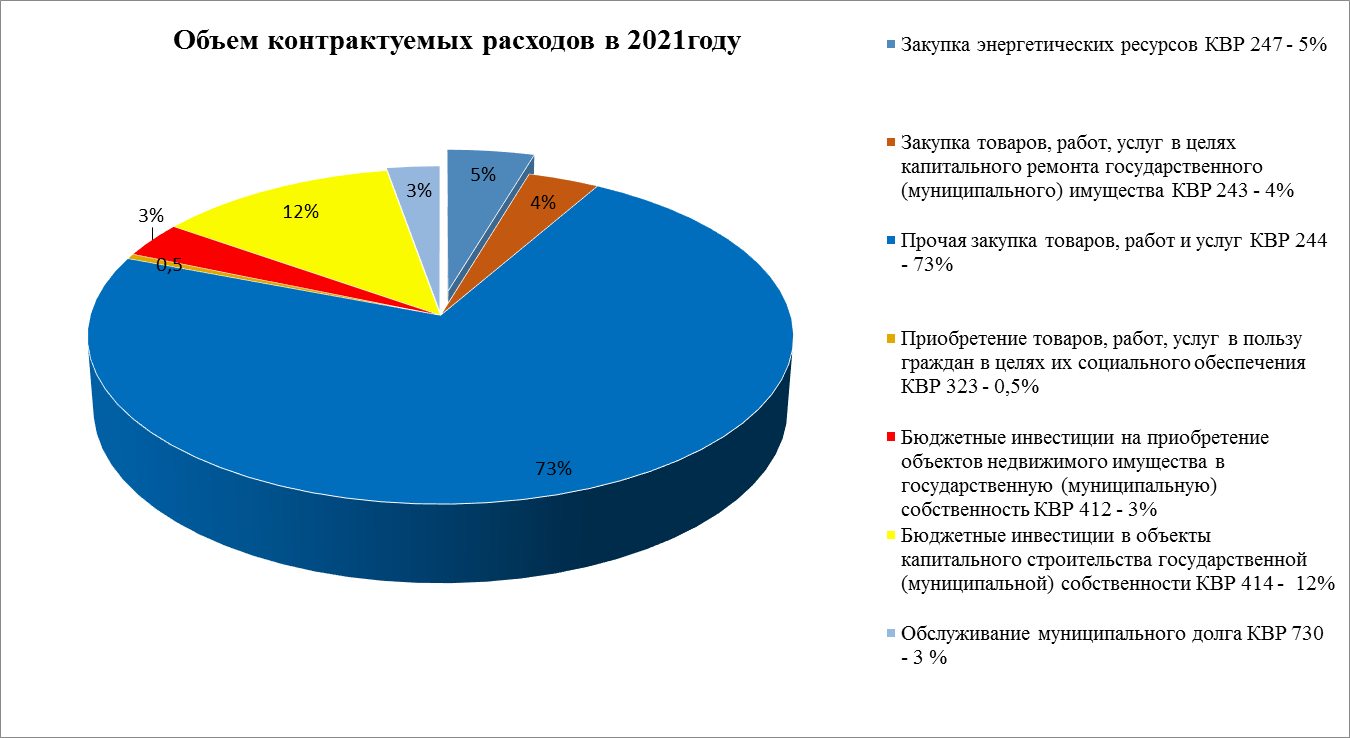 В общем объеме контрактуемых расходов бюджета наибольший удельный вес приходится  на прочие закупки товаров, работ, услуг в объеме 519 406,41 тыс. рублей или 73% и на бюджетные инвестиций в объекты капитального строительства государственной (муниципальной) собственности  в объеме 89 237,23 тыс. рублей или 12%.Распределение средств по видам контрактуемых расходов бюджета приведено в таблице № 35.Таблица № 35Ед. измерения: тыс. рублейПринято на учет бюджетных обязательств по контрактуемым расходам бюджета на сумму 672 396,86 тыс. рублей  или 93,95% сводной бюджетной росписи.Объем не исполненных принятых бюджетных обязательств по контрактуемым расходам составил 11 226,38 тыс. рублей или 1,6% сводной бюджетной росписи.Основная доля в общем объеме непринятых на учет бюджетных обязательств по контрактуемым расходам приходится на закупку энергетических ресурсов 4,9% или 1 594,14 тыс. рублей.Информация об основных объемах не принятых по состоянию на 01.01.2022г. на учет бюджетных обязательств по контрактуемым расходам в разрезе главных распорядителей (распорядителей), получателей бюдженых средств приведена в таблице № 36.Таблица № 36Ед. измерения: тыс. рублейНаибольший объем непринятых по состоянию на 01.01.2022г. на учет бюджетных обязательств по контрактуемым расходам бюджета приходится на Администрацию в объеме 29 126,31 тыс. рублей, что составляет 67,3% от общего объема непринятых на учет бюджетных обязательств, предусмотренных сводной бюджетной росписью.Исполнение бюджета по контрактуемым расходам в 2021 году составило 661 170,47 тыс. рублей или 92,39% к сводной бюджетной росписи или 98,33 % к принятым бюджетным обязательствам. Основной причиной принятия бюджетных обязательств не в полном объеме является экономия по итогам проведения конкурсных процедур закупок.Согласно представленным формам 0503175 «Сведения о принятых и неисполненных обязательствах получателя бюджетных средств», раздел «Экономия по договорам», экономия за анализируемый период сложилась в объеме 14 781,25 тыс. рублей или 3,79 % от общего объема Обязательства, принимаемые с применением конкурентных способов закупки (389 955,32 тыс. рублей).Диаграмма №  11Ед. измерения: %	Наибольший объем средств в общем объеме экономии бюджетных средств, сложившейся по результатам проведения конкурентных процедур в 2021 году приходится на Администрацию и составляет 13 408,15 тыс. рублей или 90,7% от общего объема экономии, что составляет 3,5% от объема обязательств, принимаемые с применением конкурентных способов (380 780,11 тыс. рублей).По состоянию на 01.01.2022г. дебиторская задолженность по контрактуемым видам расходов по выданным авансам (счет 0 206 00 000) отсутствует, на 01.01.2021г. данный показатель составлял 402,31 тыс. рублей.В 2021 году КСП было проведено 7 контрольных мероприятий (7 объектов) в ходе, которых проводился аудит в сфере закупок. Всего было проверено 249 закупок на общую сумму 634 098,48 тыс. рублей, из них в 14 закупках на сумму 479 908,74 тыс. рублей были выявлены нарушения. В ходе проверок было выявлено 17 нарушений Закона от 05.04.2013г. № 44-ФЗ, 5 нарушений Закона от 18.07.2011г. № 223-ФЗ. Также выявлены финансовые нарушения на сумму 18 489,89 тыс. рублей, что на 9 597,3 тыс. рублей превышает показатель 2020 года (8 892,59 тыс. рублей). 	В 2021 году выявлены нарушения, связанные:с организацией закупок (контрактные службы, комиссии, совместные конкурсы и аукционы);с планированием закупок (план-графики закупок, обоснование закупки);с документацией (извещением) о закупках (требования к участникам, требования к объекту закупки, обязательные условия в проекте контракта);с заключением контрактов (соответствие контракта документации и предложению участника, обеспечение исполнение контракта);с процедурами закупок (обеспечение заявок, антидемпинговые меры, обоснованность допуска (отказ в допуске) участников закупки, применения порядка оценки заявок, протоколы); с исполнением контрактов (законность внесения изменений, порядок расторжения, экспертиза результатов, соответствие результатов установленным требованиям);и иные нарушения связанные с процедурами закупок.Материалы по 5 проверкам были направлены КСП в Главное контрольное Управление Московской области, по 2 проверкам в ФАС по Московской области. Материалы по 5 проверкам были направлены в правоохранительные органы.Основные причины отклонений, нарушений и недостатков, выявленных в ходе контрольных мероприятий, в ходе которых проводился аудит в сфере закупок:отсутствие внутреннего контроля за соблюдением норм законодательства о контрактной системе в сфере закупок у заказчика;отсутствие контроля за размещаемой документацией о закупке в единой информационной системе со стороны уполномоченного органа по определению поставщиков (подрядчиков, исполнителей);неисполнение подрядными организациями обязательств по исполнению контрактов.4.2.7.	 Результаты проверки и анализа дебиторской и кредиторской задолженности.Проверка и анализ дебиторской и кредиторской задолженности проведены на основании данных в ф. 0503169, ф. 0503769 «Сведения по дебиторской и кредиторской задолженности» представленных в составе Отчета об исполнении бюджета за 2021 год. В ходе проверки ф. 0503169 «Сведения по дебиторской и кредиторской задолженности» установлены расхождения по суммам дебиторской и кредиторской задолженности на конец предыдущего отчетного года и на начало отчетного года. Причинами изменения остатков валюты баланса на начало отчетного финансового года явились изменения в отчетных формах администраторов доходов: Главного управления государственного административно-технического надзора Московской области, Управления Федеральной налоговой службы по Московской области и получателя бюджетных средств Финансового управления Администрации городского округа Жуковский, информация из ф. 0503173 «Сведения об изменении остатков валюты баланса» приведена в таблице № 37.Таблица № 37Ед. измерения: тыс. рублейДебиторская задолженность на начало года составила 3 733 270 тыс. рублей, что на 171 380 тыс. рублей или 4,8% больше дебиторской задолженности на 01.01.2020г. (3 561 890 тыс. рублей)Кредиторская задолженность на начало года составила 251 317 тыс. рублей, что на 5 740 тыс. рублей или 2,2% меньше кредиторской задолженности на 01.01.2020г. (257 057 тыс. рублей).Анализ динамики дебиторской и кредиторской задолженности в годах приведен в следующей диаграмме № 12.Диаграмма № 12Ед. измерения: тыс. рублейВ течение 2021 года дебиторская задолженность уменьшилась на 82 751 тыс. рублей или 2,2% и составила 3 650 519 тыс. рублей, кредиторская задолженность увеличилась на 160 635 тыс. рублей или 62% и составила 411 952 тыс. рублей.В структуре дебиторской задолженности на конец года расчеты по доходам составляют   3 716 874 тыс. рублей или 99,2%, расчеты по выданным авансам составляют 3 522 тыс. рублей или 0,1%, расчеты по ущербам и иным доходам составляют 0,2% или 8 868 тыс. рублей, расчеты по платежам в бюджет составляют 0,5%  или  18 581 тыс. рублей, расчеты с финансовыми органами составляют 176 тыс. рублей или 0,01%. Наибольший удельный вес в дебиторской задолженности (99,2%) на конец отчетного периода имеет дебиторская задолженность по доходам в сумме 3 716 874 тыс. рублей. Структура дебиторской задолженности по счету 205.00 «Расчеты по доходам» за 2021 год представлена на диаграмме № 13Диаграмма № 13Ед. измерения: %Наибольшая дебиторская задолженность по доходам (94%) сформировалась по счету 205.20 «Расчеты по доходам от собственности», которая на конец года составила 3 495 269 тыс. рублей. Дебиторская задолженность по счету 205.10 «Расчеты по налоговым доходам, таможенным платежам и страховым взносам на обязательное социальное страхование» составила 50 170 тыс. рублей или 1,3% всей дебиторской  задолженности по доходам, дебиторская задолженность по счету 205.80 «Расчеты по доходам по прочим операциям» составила 99 096 тыс. рублей или 2,7%.Основными причинами образования дебиторской задолженности являются:задолженность по доходам от операционной аренды;задолженность по доходам от аренды земельных участков;задолженность за Фондом социального страхования по листкам нетрудоспособности и пособие по беременности и родам;штрафные санкции за несвоевременное выполнение обязательств по муниципальным контрактам;авансовые платежи по договорам и контрактам в рамках исполнения муниципального задания.Анализ динамики дебиторской задолженности в годах приведен в следующей диаграмме № 14.Диаграмма № 14Ед. измерения: тыс. рублей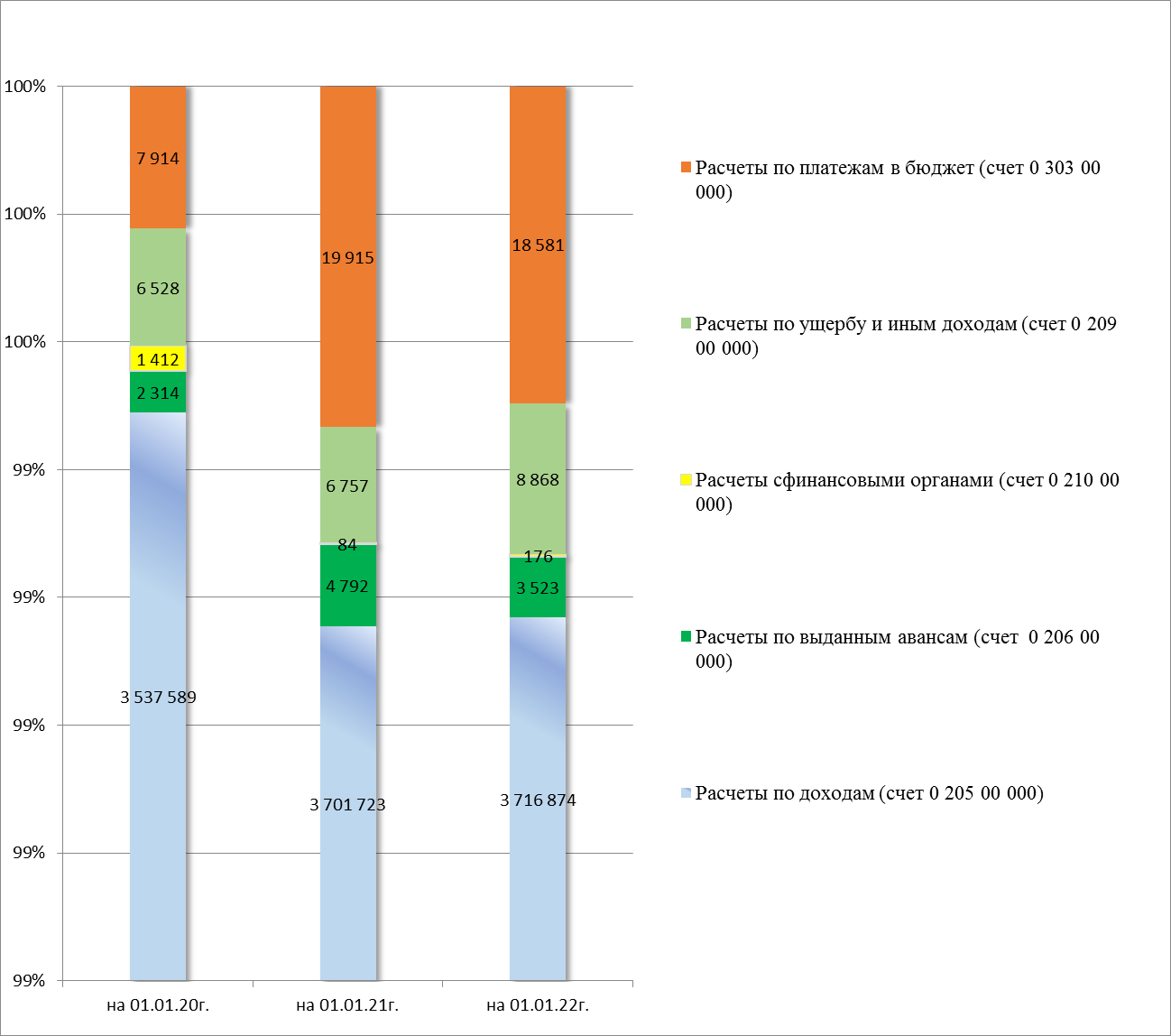 По состоянию на 01.01.2022г. дебиторская задолженность по сравнению с данными на 01.01.2021г.:по доходам (счет 0 205 00 000) увеличилась на 15 151 тыс. рублей (0,4%) и составила 3 716 874 тыс. рублей;по выданным авансам (счет 0 206 00 000) уменьшилась на 1 269 тыс. рублей (26,5%) и составила 3 523 тыс. рублей;по ущербу и иным доходам (счет 0 209 00 000) увеличилась на 2 111 тыс. рублей (31,2%) составила 8 868 тыс. рублей;    по прочим расчетам с дебиторами (счет 0 210 00 000) увеличилась на 92 тыс. рублей (109,5%) и составила 176 тыс. рублей;по платежам в бюджет (счет 0 303 00 000) уменьшилась на                           1 334 тыс. рублей (6,8%) и составила 18 581 тыс. рублей.Анализ администраторов доходов, распорядителей и получателей бюджетных средств, имеющих максимальный удельный вес в общей сумме дебиторской задолженности, приведен в диаграмме № 15.Диаграмма № 15Ед. измерения: %Наибольшая дебиторская задолженность образовалась в Администрации, которая составила 3 650 519 тыс. рублей или 97,4%. По сравнению с началом года дебиторская задолженность уменьшилась на 1 743 тыс. рублей или 0,04%.Основную долю задолженности на конец года в Администрации составляет задолженность по доходам (счет 0 205 00 000) - 3 639 567 тыс. рублей или 99,7%.По ущербу и иным доходам (счет 0 209 00 000) дебиторская задолженность   составляет   8 684 тыс. рублей, или 0,24 %. Задолженность по выданным авансам (счет 0 206 00 000) на конец года составила 1 412 тыс. рублей или 0,04%.Долгосрочная дебиторская задолженность Администрации сложилась:по инвестиционному контракту № 92-ДЮ/2010 от 02.06.2010г. заключенному с ООО «Престиж Гарант», на 01.01.2021г. сумма задолженности составила 1 890 тыс. рублей. Юридическим Управление Администрации ведется претензионная работа по взысканию задолженности.по счету 209 34 000 «Расчеты по доходам от компенсации затрат» в сумме 157 тыс. рублей, начислены доходы по договорам за возмещение коммунальных услуг организациями, занимающими помещения здания Администрации.по счету 209 36 000 «Расчеты по доходам бюджета от возврата дебиторской задолженности прошлых лет» в сумме 1 828 тыс. рублей за превышения произведенных расходов над исчисленными страховыми взносами на обязательное социальное страхование на случай временной нетрудоспособности и в связи с материнством.по счету 209 41 000 «Расчеты по доходам от штрафных санкций за нарушение условий контрактов (договоров)» за штрафные санкции за несвоевременное выполнение обязательств по муниципальным контрактам  в сумме 3 803 тыс. рублей.Дебиторская задолженность по администратору доходов Управление Федеральной налоговой службы по Московской области на конец года составила 65 226 тыс. рублей или 1,7% всей дебиторской задолженности.По Управлению образования дебиторская задолженность на конец года составила 32 060 тыс. рублей, что на 8 958 тыс. рублей или 39% больше дебиторской задолженности на начало года. Наибольшая часть дебиторской задолженности приходится на задолженность по платежам в бюджет (счет 0 303 00 000), которая составляет 18 000 тыс. рублей или 56%. Задолженность по выданным авансам (счет 0 206 00 000) на конец года составила 2 110 тыс. рублей или 6,5%. На расчеты по доходам (счет 0 205 00 000) приходится 11 940 тыс. рублей или 37%.По состоянию на 01.01.2021г.  долгосрочная дебиторская задолженность составила 3 479 681 тыс. рублей. За 2021 год объем долгосрочной дебиторской задолженности уменьшился на 21 245 тыс. рублей или 0,6% и по состоянию на 01.01.2022г. составил 3 458 436 тыс. рублей.По состоянию на 01.01.2021г.  просроченная дебиторская задолженность составила 53 208 тыс. рублей. За 2021 год объем просроченной дебиторской задолженности увеличился на 73 тыс. рублей или 0,1% и по состоянию на 01.01.2022г. составил 53 281 тыс. рублей. Сложилась просроченная дебиторская задолженность по администратору доходов - Управление Федеральной налоговой службы по Московской области.На организацию исполнения городского бюджета в 2021 году оказали так же влияния обязательства, возникшие в предыдущие годы (кредиторская задолженность).Диаграмма № 16Ед. измерения: %В структуре кредиторской задолженности на конец года расчеты по доходам составляют 314 075 тыс. рублей или 76,2%, расчеты по платежам в бюджет составляют 7,74% или 31 878 тыс. рублей, расчеты по ущербам и иным доходам составляют 0,02% или 72 тыс. рублей, расчеты по принятым обязательствам составляют 65 925 тыс. рублей или 16%.Наибольший удельный вес в кредиторской задолженности (76,2%) на конец отчетного периода имеет кредиторская задолженность по доходам в сумме 314 075 тыс. рублей. Структура кредиторской задолженности по счету 205.00 «Расчеты по доходам» за 2021 год представлена на диаграмме № 17.Диаграмма №  17Ед. измерения:%Наибольшая кредиторская задолженность по доходам (84,7%) сформировалась по счету 205.10 «Расчеты по налоговым доходам, таможенным платежам и страховым взносам на обязательное социальное страхование», которая на конец года составила 266 097 тыс. рублей. Кредиторская задолженность по счету 205.30 «Расчеты по доходам от оказания платных услуг» составила 39 799 тыс. рублей или 12,7% всей кредиторской задолженности по доходам. Расчеты по доходам от собственности счет 205.20 составили 2,6% или 8 130 тыс. рублей.Основными причинами образования в 2021 году большей части (65%) кредиторской задолженности является задолженность по администратору доходов Управления Федеральной налоговой службы по Московской области в сумме 266 143 тыс. рублей, которая увеличилась в течение года на 80 230 тыс. рублей (43,2%).Диаграмма № 18Ед. измерения: %По главным распорядителям (распорядителям), получателям средств бюджета объем кредиторской задолженности изменялся следующим образом.Кредиторская задолженность в Администрации на конец года увеличилась на 11 642 тыс. рублей или 51% и составила 34 391 тыс. рублей.Основную долю задолженности Администрации (66,8%) составляют расчеты по доходам (счет 0 205 00 000) которые в течение года увеличились на 10 159 тыс. рублей или 79,3% и составили 22 969 тыс. рублей. Причиной образования кредиторской задолженности по доходам является переплата контрагентов по договорам сдачи в аренду имущества, земли и размещения нестационарных торговых объектов, по договорам за установку и эксплуатацию рекламных конструкций. Задолженность сложилась в результате отсутствия начислений по некоторым договорам 2021 года. Договора находятся у контрагентов для государственной регистрации, в Управление бухгалтерского учета и отчетности Администрации еще не переданы, поступления контрагентами осуществляются. Расчеты по принятым обязательствам (счет 0 302 00 000) составили 30% или 10 350 тыс. рублей. Большую часть задолженности (34,8%) составила плата за частный сервитут в отношении части земельного участка с кадастровым номером 50:52:0000000:18 площадью 8 916 кв.м в границах полосы отвода автомобильной дорого регионального значения «Подъезд к г. Жуковский (ЛИИ им. Громова) от автомобильной дороги М-5 «Урал» в целях установки и эксплуатации рекламных конструкций  по соглашению 1718/2019-С от 15.02.2019г.). По сравнению с началом года расчеты по принятым обязательствам увеличились на 1 693 тыс. рублей (19,5%). Текущая кредиторская задолженность по расчетам по платежам в бюджет (счет 0 303 00 000) по сравнению с началом отчетного периода уменьшилась на 129 тыс. рублей и составила 1 032 тыс. рублей или 3% от общей кредиторской задолженности по Администрации.На 01.01.2022г. кредиторская задолженность в Управлении образования составила 88 379 тыс. рублей или 21% от всей кредиторской задолженности. Кредиторская задолженность в течение года увеличилась на                                       58 682 тыс. рублей (197,6%). Основную долю задолженности составляют расчеты по принятым обязательствам (счет 0 302 00 000), которые с начала отчетного периода увеличились на 38 388 тыс. рублей и составили 55 568 тыс. рублей или 62%. Расчеты по доходам (счет 0 205 00 000) на конец периода увеличились на 12 914 тыс. рублей и составили 24 963 тыс. рублей или 28% общей кредиторской задолженности по Управлению образования.Текущая кредиторская задолженность по расчетам по платежам в бюджет (счет 0 303 00 000) по сравнению с началом отчетного периода увеличилась на 1566% или на 7 347 тыс. рублей и составила 7 816 тыс. рублей или 8,8%.Кредиторская задолженность в Финансовом Управлении, составила                23 037 тыс. рублей или 6% от всей кредиторской задолженности. Кредиторская задолженность на конец отчетного периода увеличилась на 10 081 тыс. рублей или на 78%. Основную долю кредиторской задолженности составляет задолженность по прочим платежам в бюджет (счет 0 303 05 000) в сумме 23 030 тыс. рублей или 99,9%.4.2.8.  	Результаты проверки и анализа исполнения местного бюджета по расходам, предусмотренным на осуществление бюджетных инвестиций.В соответствии с п. 1 ст. 79 БК РФ в бюджетах бюджетной системы Российской Федерации, в том числе в рамках государственных (муниципальных) программ, могут предусматриваться бюджетные ассигнования на осуществление бюджетных инвестиций в форме капитальных вложений в объекты государственной (муниципальной) собственности.Анализ исполнения бюджетных инвестиций в 2021 году приведен в таблице №38:Таблица № 38Ед. измерения: тыс. рублей, %Из таблицы № 38 следует, что бюджетные инвестиции в 2021 году были запланированы в общей сумме 124 013 тыс. рублей, в соответствии с Уведомлением № 004/0292 от 29.12.2021г. расходы были снижены на 10 223 тыс. рублей до уровня 113 790 тыс. рублей. Исполнение составило 111 309 тыс. рублей или 97,82% от плана.По разделу 0400 Национальная экономика бюджетные инвестиции осуществлялись в рамках муниципальной программы «Развитие и функционирование дорожно-транспортного комплекса» (строительство участка транспортно-пешеходных улиц Гризодубовой и Анохина - разработка проектной документации); бюджетные назначения (7 607 тыс. рублей) исполнены на 100%.По разделу 0500 Жилищно-коммунальное хозяйство бюджетные инвестиции осуществлялись в рамках муниципальной программы городского округа Жуковский  "Развитие инженерной инфраструктуры и энергоэффективности" ( и использовались для организации в границах городского округа электро-, тепло-, газо- и водоснабжения населения, водоотведения, снабжения населения топливом (Разработка проекта реконструкции ВЗУ №1 городского округа Жуковский, ул. Калугина, д.4; реконструкция водопроводной насосной станции ВЗУ №5, ул. Гагарина, 70; разработка проекта главной канализационной насосной станции ул. Кооперативная) бюджетные назначения (всего 70 271 тыс. рублей) исполнены на 97,14%.По разделу 0700 Образование бюджетные инвестиции осуществлялись в рамках муниципальной программы городского округа Жуковский "Строительство объектов социальной инфраструктуры" и использовались на строительство школы в микрорайоне 5; бюджетные назначения (11 359 тыс. рублей) исполнены на 99,92%.По разделу 1000 Социальная политика бюджетные инвестиции осуществлялись в рамках муниципальной программы городского округа Жуковский «Жилище» и использовались для предоставление жилых помещений детям-сиротам и детям, оставшимся без попечения родителей, лицам из их числа по договорам найма специализированных жилых помещений; бюджетные назначения (24 553 тыс. рублей) исполнены на 98,11%.Результаты проверки и анализа исполнения бюджета Дорожного фонда. В соответствии с п.5 ст. 179.4 БК РФ, решением Совета депутатов городского округа Жуковский от 23.10.2013г. № 65/СД «О создании муниципального дорожного фонда городского округа Жуковский Московской области» (далее - Решение от 23.10.2013г. № 65/СД) с 01.01.2014г. создан муниципальный дорожный фонд городского округа Жуковский Московской области.Решением от 23.10.2013г. № 65/СД утвержден Порядок формирования и использования бюджетных ассигнования муниципального дорожного фонда городского округа Жуковский Московской области.Решением от 17.12.2020г. № 88/СД (п.15) утвержден объем бюджетных ассигнований Дорожного фонда городского округа Жуковский на 2021 год в размере 139 721 тыс. рублей. Решением от 25.02.2021г. № 14/СД (пп.6 п.1) объем бюджетных ассигнований Дорожного фонда был уменьшен на 43 077 тыс. рублей и составил 96 644 тыс. рублей. Решением от 31.03.2021г. № 21/СД (пп.5 п.1) объем бюджетных ассигнований Дорожного фонда был увеличен на 18 841 тыс. рублей и составил 115 485 тыс. рублей. Решением от 30.06.2021г. № 42/СД (пп.5 п.1) объем бюджетных ассигнований Дорожного фонда был увеличен на 42 451 тыс. рублей и утвержден в размере 157 936 тыс. рублей. Решением от 29.09.2021г. № 56/СД (пп.5 п.1) объем бюджетных ассигнований Дорожного фонда был увеличен еще на 46 153 тыс. рублей и утвержден в размере 204 089 тыс. рублей. Решением от 29.12.2021г. № 92/СД (пп.6 п.1) объем бюджетных ассигнований Дорожного фонда был уменьшен на 5 736 тыс. рублей и утвержден в размере 198 353 тыс. рублей. С учетом изменений, внесенных в течение 2021 года в бюджет, объем бюджетных ассигнований Дорожного фонда городского округа Жуковский увеличился в 1,4 раза.Администрацией представлен отчет по ф. № 1-ФД из которого следует, что по состоянию на 31.12.2021г. в Дорожный фонд городского округа Жуковский поступило на 4 507,8 тыс. рублей меньше чем запланировано и составил 193 845,2 тыс. рублей.Поступления сформированы за счет средств:от акцизов на автомобильный бензин, прямогонный бензин, дизельное топливо, моторные масла для дизельных и карбюраторных (инжекторных) двигателей, производимые на территории Российской Федерации, подлежащих зачислению в местный бюджет в объеме 3 148,8 тыс. рублей. Поступление увеличились на 4,2 %, или на 1,4 тыс. рублей по сравнению с 2019 годом (3 017,4 тыс. рублей) и увеличилось на 7,7% или на 242,5 тыс. рублей по сравнению с 2020 годом (2 906,3 тыс. рублей); субсидии из бюджета Московской области   на финансовое обеспечение дорожной деятельности в отношении автомобильных дорог общего пользования в объеме 63 270,6 тыс. рублей.  Средства субсидии уменьшились на 31 617,1 тыс. рублей по сравнению с 2019 годом (94 887,7 тыс. рублей), и уменьшилась на 6 370,3 тыс. рублей по сравнению с 2020 годом (69 640,9 тыс. рублей);   от прочих неналоговых доходов бюджета в размере 127 425,8 тыс. рулей. Увеличение на 15 842,3 тыс. рублей по сравнению с 2019 годом (111 583,5 тыс. рублей) и на 53 201,2 тыс. рублей по сравнению с 2020 годом (74 224,6 тыс. рублей).    Поступившие средства в полном объеме израсходованы на финансирование муниципальной программ городского округа Жуковский «Развитие и функционирование дорожно-транспортного комплекса» и «Формирование современной комфортной городской среды» на 2020-2024 годы. Согласно форме №1-ФД за 2021 год, средства в размере 193 845,2 тыс. рублей в отчетном периоде израсходованы по следующим направлениям:Ремонт автомобильных дорог общего пользования и искусственных сооружений на них – 118 523,5 тыс. рублей;Разработка проектной документации, инженерные изыскания, проведение государственной экспертизы инженерных изысканий и проектной документации – 8 242,7 тыс. рублей.Исполнение дорожного фонда в течение года представлено в диаграмме № 19.Диаграмма № 19Ед. измерения: тыс. рублей	Как видно из диаграммы № 19, освоение средств Дорожного фонда в течение 2021 года было на низком уровне. Основной причиной невыполнения плановых показателей является оплата работ «по факту» на основании актов выполненных работ. Результаты проверки и анализа исполнения местного бюджета по источники финансирования дефицита местного бюджета.Первоначально на 2021 год Решением от 17.12.2020г. № 88/СД, утвержден:дефицит бюджета в сумме 144 103 тыс. рублей;источники внутреннего финансирования дефицита бюджета на 2021 год утверждены в размере 144 103 тыс. рублей.Полномочиями главных администраторов источников внутреннего финансирования дефицита бюджета Решением от 17.12.2020г. № 88/СД наделены: Администрация городского округа Жуковский и Финансовое управление Администрации городского округа Жуковский.Анализ состава главных администраторов источников внутреннего финансирования дефицита бюджета и закрепленных за ними кодов классификации источников финансирования дефицита бюджета показал, что: за Администрацией по коду 002 закреплены 6 кодов бюджетной классификации источников финансирования дефицита бюджета: получение кредитов от кредитных организаций бюджетами городских округов в валюте РФ, получение кредитов от других бюджетов бюджетной системы РФ бюджетами городских округов в валюте РФ, средства от продажи акций и иных форм участия  в капитале, находящихся в собственности городских округов, погашение бюджетами городских округов кредитов от кредитных организаций в валюте РФ, погашение бюджетами городских округов кредитов от других бюджетов бюджетной системы Российской Федерации в валюте РФ, исполнение муниципальных гарантий городских округов в валюте Российской Федерации в случае, если исполнение гарантом муниципальных гарантий ведет к возникновению права регрессного требования гаранта к принципалу либо обусловлено уступкой гаранту прав требования бенефициара к принципалу. за Финансовым управлением по коду 922 закреплены 2 кода бюджетной классификации источников финансирования дефицита бюджета: увеличение прочих остатков денежных средств бюджетов городских округов, уменьшение прочих остатков денежных средств бюджетов городских округов. В отчетном периоде заимствования и погашение кредитных средств осуществлялись в соответствии с Программой муниципальных внутренних заимствований городского округа Жуковский, утвержденной Решением от 17.12.2020г. № 88/СД, таблица № 39.Таблица № 39Ед. измерения: тыс. рублейВ течение года в Программу муниципальных внутренних заимствований городского округа Жуковский вносились уточнения. Отбор кредитных организаций для предоставления городскому округу Жуковский кредитов в 2021 году осуществлялся путем проведения открытых аукционов на электронных площадках в соответствии с Федеральным законом от 05.04.2013г. № 44-ФЗ «О контрактной системе в сфере закупок товаров, работ, услуг для обеспечения государственных и муниципальных нужд». По итогам аукционов заключено три муниципальных контракта с ПАО Банк «Финсервис» на общую сумму 90 000 тыс. рублей, а именно: № 94-МК/2021 от 19.05.2021г. на сумму 10 000 тыс. рублей, дата погашения кредита 26.12.2022г.;№ 95-МК/2021 от 19.05.2021г. на сумму 30 000 тыс. рублей, дата погашения кредита 26.12.2022г.;№ 96-МК/2021 от 19.05.2021г. на сумму 50 000 тыс. рублей, дата погашения кредита 29.12.2022г.В сентябре 2021 году для погашение долговых обязательств городского округа Жуковский между Министерством экономики и финансов Московской области и Администрацией городского округа Жуковский было заключено Соглашение № 24С-61 от 10.09.2021г. о предоставлении бюджетного кредита на сумму 257 718 тыс. рублей. Срок погашения составляет: до 12.12.2022г.  в сумме 51 544 тыс. рублей, до 12.12.2023г.  в сумме 51 544 тыс. рублей, до 12.12.2024г.  в сумме 77 315 тыс. рублей, до 12.12.2025г.  в сумме 77 315 тыс. рублей.Согласно Отчета об исполнении бюджета за 2021 год исполнение по привлечению и погашению заимствований составил, данные приведены в таблице № 40.Таблица № 40Ед. измерения: тыс. рублейС учетом изменений, внесенных в течение года решениями Совета депутатов в основные характеристики бюджета на 2021 год, размер профицита бюджета установлен в объеме 169 799,59 тыс. рублей.    Анализ изменения показателей источников внутреннего финансирования дефицита бюджета представлен в таблице № 41.Таблица № 41Ед. измерения: тыс. рублейАнализ изменения показателей Решения от 17.12.2020г. № 88/СД по источникам финансирования дефицита за 2021 год показал, что первоначально установленные показатели по состоянию на конец отчетного финансового года были значительно уточнены. Фактически бюджет городского округа за 2021 год исполнен с профицитом в сумме 279 659 тыс. рублей, в том числе:бюджетный кредит в размере 257 718 тыс. рублей;кредиты кредитных организаций   в размере 427 000 тыс. рублей;Сопоставление показателей исполнения источников финансирования дефицита бюджета в части привлечения внутренних заимствований и соответствующих показателей кассового плана за 2021 год представлено в следующей таблице № 42. Таблица № 42Ед. измерения: тыс. рублейПо состоянию на 1 января 2021 года кассовым планом годовой объем привлечения внутренних заимствований предусмотрен в размере                          753 371 тыс. рублей, по состоянию на 31 декабря 2021 года объем привлечения внутренних заимствований уменьшился на 394 682 тыс. рублей или 52,39% и составил 358 689 тыс. рублей.В 2021 году кассовое привлечение внутренних заимствований составило 347 718 тыс. рублей, или 46,2 % показателя, предусмотренного первоначальным кассовым планом, и 96,9 % показателя уточненного кассового плана. Анализ кассового привлечения внутренних заимствований показал, что тенденция, сложившаяся в предыдущие годы, когда кассовое привлечения внутренних заимствований, существенно отличается от показателей, предусмотренных первоначальным кассовым планом, и показателей уточненного кассового плана продолжается и в 2021 году.Диаграмма № 20Ед. измерения: тыс. рублейТак, в первом и во втором квартале 2021 года денежные средства не привлекались и получение кредитов не планировались. В третьем квартале 2021 года фактически привлечено 257 718 тыс. рублей бюджетных кредитов, что соответствует уточненному кассовому плану.  В четвертом квартале фактически было привлечено 90 000 тыс. рублей кредитов от кредитных организаций в валюте Российской Федерации, что на 10 970,8 тыс. рублей меньше запланированных (100 970,8 тыс. рублей).КСП так же проведен анализ показателей исполнения источников финансирования дефицита бюджета в части погашения внутренних заимствований и соответствующих показателей кассового плана на 31.12.2021г.Диаграмма № 21Ед. измерения: тыс. рублейАнализ показал, что:в первом квартале 2021 года произведено погашение кредитов на сумму 20 000 тыс. рублей;во втором квартале 2021 года погашения кредитов произведено на сумму 157 282 тыс. рублей;в третьем квартале 2021 года погашено 339 718 тыс. рублейв четвертом квартале 2021 года кредиты не погашались.По результатам контрольного мероприятия установлено: фактический объем заимствований не превысил плановых показателей, установленных Программой внутренних заимствований на    2021 год; заимствования осуществлены на среднесрочный период в объеме 347 718 тыс. рублей, из них по коммерческим кредитам (на год) в объеме 90 000 тыс. рублей и по бюджетному кредиту (до 5 лет) в объеме                  257 718 тыс. рублей;погашено бюджетом городского округа кредитов от кредитных организаций в валюте Российской Федерации на сумму 517 000 тыс. рублей (ПАО «Сбербанк»);  предоставление муниципальных гарантий от имени городского округа Жуковский не планировались и не осуществлялись.Выполнение программы предоставления муниципальных гарантий.Согласно долговой книге по состоянию на 01.01.2022г. долговые обязательства муниципального образования в части муниципальных гарантий по обязательствам третьих лиц отсутствуют.Результаты проверки состояния муниципального долга.Первоначально на 2021 год Решением от 17.12.2020г. № 88/СД, утвержден:предельный объем муниципального долга городского округа Жуковский на 2021 год в размере 753 371 тыс. рублей.верхний предел муниципального долга городского округа Жуковский по состоянию на 1 января 2022 года в сумме 713 371 тыс. рублей, в том числе: верхний предел долга по муниципальным гарантиям, предоставленным Администрацией городского округа Жуковский Московской области от имени городского округа Жуковский, 0 тыс. рублей.С учетом изменений, внесенных в течение года решениями Совета депутатов в основные характеристики бюджета на 2021 год верхний предел муниципального долга на 01.01.2022г. уменьшился на 354 682 тыс. рублей и составил 358 689 тыс. рублей. Предельный объем муниципального долга городского округа Жуковский составил 358 689 тыс. рублей. По сравнению с прошлым годом предельный объем муниципального долга уменьшился на 1 163 750 тыс. рублей. (1 522 439 тыс. рублей).Предельный объем муниципального долга установлен с соблюдением требований и ограничений п. 3 ст. 107 БК РФ и не превысил утвержденный общий годовой объем доходов местного бюджета без учета утвержденного объема безвозмездных поступлений и поступлений налоговых доходов по дополнительным нормативам отчислений.Долговая книга городского округа Жуковский ведется в соответствии с требованиями п. 4 ст. 121 БК РФ и постановлением Главы городского округа Жуковский от 07.04.2011г. № 389 «Об утверждении Положения о порядке ведения муниципальной долговой книги городского округа Жуковский Московской области».Согласно данным долговой книги и Проекта отчета об исполнении бюджета за 2021 год  фактический объем муниципального долга по состоянию на 01.01.2022г. составил 347 718 тыс. рублей или 96,9 % от утвержденного верхнего предела муниципального долга и 17,1 %  от утвержденного общего годового объема доходов бюджета городского округа Жуковский без учета утвержденного объема безвозмездных поступлений и доходов по дополнительному нормативу отчислений по налогу на доходы физических лиц. Динамика изменения размера муниципального долга за период с 01.01.2014г. по 01.01.2022г. представлена в диаграмме № 22.Диаграмма № 22Ед. измерения: тыс. рублейАнализ показал уменьшение объема муниципального долга в 2021 году по отношению к 2020 году на 169 282 тыс. рублей и на 149 282 тыс. рублей по отношению к 2019 году. Решением от 17.12.2020г. № 88/СД  в первоначальной редакции расходы на обслуживание  муниципального долга  утверждены в сумме  41 549 тыс. рублей или  1,9 %  объема расходов местного бюджета, за исключением объема расходов, которые осуществляются за счет субвенций, предоставляемых из бюджетов бюджетной системы Российской Федерации, что не противоречит требованиям и ограничениям, установленным ст. 111 БК РФ (не более 15%).С учетом изменений, внесенных в течение года в решение от 17.12.2020г.  № 88/СД и сводную бюджетную роспись на 2021 финансовый год ассигнования на обслуживание муниципального долга в 2021 году сократились по сравнению с первоначально утвержденным показателем на 21 844 тыс. рублей (52,6 %) и составили 19 705 тыс. рублей. Согласно Проекта отчета об исполнении бюджета за 2021 год процентные платежи по муниципальному долгу в рамках реализации подпрограммы «Управление муниципальными финансами» муниципальной программы «Муниципальное управление» в 2021 году составили 15 647 тыс. рублей или 79,4% плановых назначений.  Динамика изменения процентной ставки (данные долговых книг) за период 2015 - 2021 годов представлена в диаграмме № 23:Диаграмма № 23Ед. измерения: %.По данным диаграммы видно, что максимальная процентная ставка по кредитам в 2021 году снизилась по отношению к 2019 годов на 28% и составила 6,83%. Минимальная процентная ставка в 2021 году составила 5,2%, что на 32% меньше минимальной процентной ставки 2019 года. По отношению к 2020 году максимальная и минимальная процентная ставка осталась неизменной. Результаты внешней проверки бюджетной отчётности главных администраторов средств местного бюджета. В соответствии с п. 2 ст. 264.4 БК РФ проведена внешняя проверка бюджетной отчётности главных администраторов средств местного бюджета. Бюджетная отчетность главного администратора бюджетных средств в соответствии со ст. 264.2 БК РФ составляется на основании представленной им бюджетной отчетности подведомственными получателями (распорядителями) бюджетных средств, администраторами доходов бюджета, администраторами источников финансирования дефицита бюджета. В результате проведения внешней проверки бюджетной отчетности Администрации городского округа Жуковский Московской области, как главного администратора бюджетных средств городского округа Жуковский, за 2021 год установлено следующее:Бюджетная отчётность Администрации городского округа Жуковский Московской области за 2021 год представлена по формам в соответствии с п. 11. Инструкции о порядке составления и представления годовой, квартальной и месячной отчётности об исполнении бюджетов бюджетной системы Российской Федерации, утверждённой Приказом Министерства финансов Российской Федерации от 28.12.2010г. № 191н и достоверно отражает финансовое положение на 01.01.2022г. Утвержденные показатели по доходам, закрепленным за Администрацией составили 234 416 тыс. рублей, исполнение составило 236 933 тыс. рублей, или 101,1%. Переисполнение от запланированной суммы  2 517 тыс. рублей, или 1,1%.В бюджетной отчетности Администрации за 2021 год отражены уточненные плановые показатели по расходам в размере 1 748 285 тыс. рублей, которые соответствуют сводной бюджетной росписи расходов и кассовому плану на 2021 год. Исполнение составило 1 708 670 тыс. рублей, или 97,7% от плана.  Не исполнено бюджетных ассигнований на сумму 39 615 тыс. рублей.Администрацией в 2021 году осуществлялось исполнение бюджета по расходам в рамках 18 муниципальных программ. Объем плановых назначений по муниципальным программам составил 1 741 838 тыс. рублей. Исполнены расходы в сумме 1 702 462 тыс. рублей, или 97,7% от плана. Не исполнено бюджетных ассигнований на сумму 39 376 тыс. рублей. Из 19 муниципальных программ по всем целевым показателям фактическое достигнутое значение превышает или равно плановым значениям на 2021 год только по 6 муниципальным программам, а именно «Здравоохранение», «Экология и окружающая среда», «Жилище», «Развитие инженерной инфраструктуры и энергоэффективности», «Развитие и функционирование дорожно-транспортного комплекса» и «Архитектура и градостроительство». По муниципальным программам «Строительство объектов социальной инфраструктуры» и «Переселение граждан из аварийного жилищного фонда» плановые и фактические показатели равны нулю. В остальных 11 муниципальных программах фактически достигнутое значение по некоторым целевым показателям меньше планируемого значения на 2021 год.Объем бюджетных ассигнований, запланированный Администрацией в 2021 году на непрограммные расходы, составил 6 447 тыс. рублей. Исполнены данные расходы в размере 6 207 тыс. рублей или 96,3% от плана. Не исполнено бюджетных ассигнований на сумму 240 тыс. рублей.В Администрации городского округа Жуковский за 2021 год за 2021 год сумма обязательств, принимаемых с применением конкурентных способов составила 380 780,1 тыс. рублей. Принято обязательств по контрактам – 367 372,0 тыс. рублей, или 91,5% от принимаемых обязательств. Экономия в результате применения конкурентных способов составила 13 408,1 тыс. рублей, или 3,5% от принимаемых обязательств.Бюджетные инвестиции в 2021 году были запланированы в размере 113 790 тыс. рублей; исполнение по итогам года составило 111 309 тыс. рублей или 97,8%.В 2021 году был предусмотрен резервный фонд Администрации в размере 1 000 тыс. рублей, что не превышает размер ограничений, установленных п. 3 ст. 81 БК РФ. В течение года Решением от 29.09.2021г № 56/СД резервный фонд был увеличен до 30 000 тыс. рублей, а затем, Решением от 29.12.2021г. № 92/СД, сокращен до 0 тыс. рублей.Источниками финансирования дефицита бюджета у Администрации в 2021 году были кредиты кредитных организаций, а также бюджетные кредиты от других бюджетов бюджетной системы РФ.  Перед кредитными организациями бюджетные обязательства на 2021 год исполнены на 92,8%.Администрацией в 2021 году в рамках осуществления функций внутреннего финансового контроля были проведены следующие мероприятия:инвентаризация перед составлением годовой бухгалтерской отчетности;проверка контракта № 23-2020 от 30.09.2020г. на поставку оборудования для переоборудования кинозала МУК «Дворец культуры»;проверка контракта № 52 –Б/2020 от 19.10.2020г. на приобретение спортивного инвентаря для отделения художественной гимнастики МБУ «СШ – Центр спорта «Метеор». В результате проведения внешней проверки бюджетной отчетности Совета депутатов городского округа Жуковский Московской области за 2021 год установлено следующее:Бюджетная отчётность Совета депутатов городского округа Жуковский Московской области за 2021 год представлена по формам в соответствии с п. 11.1. Инструкции о порядке составления и представления годовой, квартальной и месячной отчётности об исполнении бюджетов бюджетной системы Российской Федерации, утверждённой Приказом Министерства финансов Российской Федерации от 28.12.2010г. № 191н и достоверно отражает финансовое положение на 01.01.2022г.Внутренний финансовый контроль в 2021 году Советом депутатов городского округа Жуковский Московской области осуществлялся в соответствии с требованием п. 1 ст. 19  Федеральный закон Российской Федерации от 06.12.2011г. № 402-ФЗ «О бухгалтерском учете» В рамках внутреннего финансового аудита  Советом депутатов городского округа Жуковский Московской области в 2021 году был проведен Аудит соблюдения бюджетного законодательства РФ и иных правовых актов, регулирующих бюджетные правоотношения».Советом депутатов городского округа Жуковский Московской области осуществлялось исполнение местного бюджета по непрограммным расходам. В бюджетной отчетности за 2021 год отражены уточненные плановые показатели по расходам в размере 9 760,6 тыс. рублей, которые соответствуют сводной бюджетной росписи расходов. Исполнение бюджета по непрограммным расходам за 2021 год составило 9 758,1 тыс. рублей или 99,9% от уточненного плана. Не исполнено бюджетных ассигнований на сумму 2,5  тыс. рублей, или 0,1% от уточненного плана.Муниципальные контракты в 2021 году заключались в соответствии с Федеральным законом «О контрактной системе в сфере закупок товаров, работ, услуг для обеспечения государственных и муниципальных нужд» от 05.04.2013г. № 44-ФЗ, Постановлением Правительства Московской области от 27.12.2013 г. № 1184/57 «О порядке взаимодействия при осуществлении закупок для государственных нужд Московской области и муниципальных нужд». Процедурная экономия закупок в 2021 году составила 66,7 тыс. рублей.На 2021 год Решениями о бюджете городского округа Жуковский Совету депутатов городского округа Жуковский Московской области не предусмотрены ассигнования на осуществление бюджетных инвестиций и расходы, осуществляемые за счет резервного фонда; Совет депутатов городского округа Жуковский Московской области не наделялся полномочиями главного администратора доходов бюджета городского округа Жуковский, а также источников дефицита местного бюджета.В результате проведения внешней проверки бюджетной отчетности Финансового управления Администрации городского округа Жуковский Московской области, как главного администратора бюджетных средств городского округа Жуковский, за 2021 год установлено следующее:Бюджетная отчётность Финансового управления Администрации городского округа Жуковский Московской области за 2021 год представлена по формам в соответствии с п. 11.1. Инструкции о порядке составления и представления годовой, квартальной и месячной отчётности об исполнении бюджетов бюджетной системы Российской Федерации, утверждённой Приказом Министерства финансов Российской Федерации от 28.12.2010г. № 191н и достоверно отражает финансовое положение на 01.01.2022г.Внутренний финансовый контроль в 2021 году Финансовым управлением Администрации городского округа Жуковский Московской области осуществлялся в соответствии с требованием п. 1 ст. 19  Федерального закона Российской Федерации от 06.12.2011г. № 402-ФЗ «О бухгалтерском учете». В рамках внутреннего финансового аудита  Финансовым управлением Администрации городского округа Жуковский Московской области в 2021 году был проведен Аудит составления и представления документов, необходимых для составления и рассмотрения проекта бюджета и аудит «Подтверждение достоверности годовой бюджетной отчетности и соответствие порядка ведения бюджетного учета единой методологии бюджетного учета, составления, представления и утверждения бюджетной отчетности».Утвержденные показатели по доходам, закрепленным за Финансовым управлением Администрации городского округа Жуковский Московской области, составили 1 885 236,00 тыс. рублей, исполнение составило 1 848 222,00 тыс. рублей, или 98,0 %. Не исполнено плановых назначений на сумму 37 014,00 тыс. рублей или 2% от уточненного плана.Утвержденные показатели по расходам Финансового управления Администрации городского округа Жуковский Московской области составили 19 006,0 тыс. рублей, исполнено 18 989,6 тыс. рублей, или 99,9%. Не исполнено бюджетных ассигнований на сумму 16,4 тыс. рублей, или 0,1% от уточненного плана.Муниципальные контракты в 2021 году заключались в соответствии с Федеральным законом «О контрактной системе в сфере закупок товаров, работ, услуг для обеспечения государственных и муниципальных нужд» от 05.04.2013г. № 44-ФЗ, Постановлением Правительства Московской области от 27.12.2013 г. № 1184/57 «О порядке взаимодействия при осуществлении закупок для государственных нужд Московской области и муниципальных нужд». Процедурная экономия закупок в 2021 году составила 32,4 тыс. рублей.В результате финансово–хозяйственной деятельности Финансового управления Администрации городского округа Жуковский Московской области на 01.01.2022г. образовалась дебиторская задолженность в сумме 1,32 рубля.  Кредиторская задолженность на 01.01.2022г.  составила 23 037 тыс. рублей.На 2021 год Решениями о бюджете городского округа Жуковский Финансовому управлению Администрации городского округа Жуковский Московской области не предусмотрены ассигнования на осуществление бюджетных инвестиций и расходы, осуществляемые за счет резервного фонда.В результате проведения внешней проверки бюджетной отчетности Контрольно-счетной палаты городского округа Жуковский Московской области за 2021 год установлено следующее:Бюджетная отчётность Контрольно-счетной палатой городского округа Жуковский Московской области  за 2021 год представлена по формам в соответствии с п. 11.1. Инструкции о порядке составления и представления годовой, квартальной и месячной отчётности об исполнении бюджетов бюджетной системы Российской Федерации, утверждённой Приказом Министерства финансов Российской Федерации от 28.12.2010г. № 191н и достоверно отражает финансовое положение на 01.01.2022.Внутренний финансовый контроль в 2021 году Контрольно-счетной палатой городского округа Жуковский Московской области осуществлялся в соответствии с требованием п. 1 ст. 19 Федерального закона Российской Федерации от 06.12.2011г. № 402-ФЗ «О бухгалтерском учете». В рамках внутреннего финансового аудита Контрольно-счетной палатой городского округа Жуковский Московской области в 2021 году был проведен Аудит подтверждения достоверности годовой бюджетной отчетности и соответствие порядка ведения бюджетного учета единой методологии бюджетного учета, составления, представления и утверждения бюджетной отчетности.Утвержденные показатели по доходам, закрепленным за Контрольно-счетной палатой городского округа Жуковский Московской области  составили 1 374,58 тыс. рублей. Исполнение составило 100%.Контрольно-счетной палатой городского округа Жуковский Московской области осуществлялось исполнение местного бюджета по непрограммным расходам. В бюджетной отчетности за 2021 год отражены уточненные плановые показатели по расходам в размере 9 481,15 тыс. рублей, которые соответствуют сводной бюджетной росписи расходов. Исполнение бюджета по непрограммным расходам за 2021 год составило 9 477,32 тыс. рублей или 99,96% от уточненного плана. Не исполнено бюджетных ассигнований на сумму 3,83 тыс. рублей, или 0,04% от уточненного плана.Муниципальные контракты в 2021 году заключались в соответствии с Федеральным законом «О контрактной системе в сфере закупок товаров, работ, услуг для обеспечения государственных и муниципальных нужд» от 05.04.2013г. № 44-ФЗ, Постановлением Правительства Московской области от 27.12.2013 г. № 1184/57 «О порядке взаимодействия при осуществлении закупок для государственных нужд Московской области и муниципальных нужд».В результате финансово–хозяйственной деятельности Контрольно-счетной палаты городского округа Жуковский Московской области на 01.01.2022г. образовалась дебиторская задолженность в сумме 214,56 тыс. рублей.  Кредиторская задолженность на 01.01.2021г.  составила 1,6 тыс. рублей.На 2021 год Решениями о бюджете городского округа Жуковский Контрольно-счетной палате городского округа Жуковский Московской области не предусмотрены ассигнования на осуществление бюджетных инвестиций и расходы, осуществляемые за счет резервного фонда; Контрольно-счетная палата городского округа Жуковский Московской области не наделялась полномочиями главного администратора источников дефицита местного бюджета.В результате проведения внешней проверки бюджетной отчетности Управления образования Администрации городского округа Жуковский Московской области, как главного администратора бюджетных средств городского округа Жуковский, за 2021 год установлено следующее:Бюджетная отчётность Управления образования городского округа Жуковский Московской области за 2021 год представлена по утвержденным формам, но содержит нарушения Инструкции о порядке составления и представления годовой, квартальной и месячной отчётности об исполнении бюджетов бюджетной системы Российской Федерации, утверждённой Приказом Министерства финансов Российской Федерации от 28.12.2010г. № 191н, а именно: в нарушение п 7 Инструкции № 191н, а также ст. 13 Федерального закона от 06.12.2011г. № 402-ФЗ «О бухгалтерском учете» и п. 7 Федерального стандарта бухгалтерского учета для организаций государственного сектора «Представление бухгалтерской (финансовой) отчетности», утвержденного приказом Минфина России от 31.12.2016г. № 260н, бюджетная отчетность Управления образования составлена не на основе данных Главной книги, так как при сопоставлении данных, указанных в ф. 0503130 «Баланс главного распорядителя, распорядителя, получателя бюджетных средств, главного администратора, администратора источников финансирования дефицита бюджета, главного администратора, администратора доходов бюджета» с данными Главной книги за 2021 год выявлено следующее:в ф. 0503130 дебетовый остаток на начало года (гр. 3 и гр. 5) в размере 138 тыс. рублей и дебетовый остаток на конец года (гр. 6 и гр. 8) в размере 99 тыс. рублей отражен по строке 250 «Дебиторская задолженность по доходам (020500000, 020900000), всего»;в Главной книге за 2021 год   остатки по счетам 020500000 и 020900000 отсутствуют, а дебетовый остаток на начало года в размере 138 тыс. рублей и дебетовый остаток на конец года в размере 99 тыс. рублей отражен по счёту 030302000 «Расчеты по страховым взносам на обязательное социальное страхование на случай временной нетрудоспособности и в связи с материнством».В нарушение п. 163 в ф. 0503164 «Сведения об исполнении бюджета», в разделе 2 «Расходы бюджета»:отражены не все показатели с суммой исполненных назначений менее 95% от уточненного плана;присутствуют показатели с кодом причин неисполнения 99 – «Иные причины», однако в п. 3.8 текстовой части Пояснительной записки информация, раскрывающая причины неисполнения не указана.В нарушение п. 167 ф. 0503169 «Сведения по дебиторской и кредиторской задолженности»:дебиторская задолженность на 01.01.2021г. в размере 138 тыс. рублей и дебиторская задолженность на 01.01.2022г. в размере 99 тыс. рублей отражена по счету бюджетного учета 1 209 36 «Расчеты по доходам бюджета от возврата дебиторской задолженности прошлых лет»;в Главной книге за 2021 год   остатки по счету 1 209 36 отсутствуют, но имеется дебетовый остаток 138 тыс. рублей (на 01.01.2021г.) и 99 тыс. рублей (на 01.01.2022г.) по счету 303 02 « Расчеты по страховым взносам на обязательное социальное страхование на случай временной нетрудоспособности и в связи с материнством»;кредиторская задолженность на 01.01.2022г. составила 3 557,5 тыс. рублей которая образовалась по счетам бюджетного учета 1 208 22 000 «Расчеты с подотчетными лицами по оплате транспортных услуг», 1 302 11 000 «Расчеты по заработной плате», 1 302 34 000 «Расчеты по приобретению материальных запасов», 1 302 41 000 «Расчеты по безвозмездным перечислениям текущего характера государственным (муниципальным) учреждения», 1 302 66 000 «Расчеты по социальным пособиям и компенсациям персоналу в денежной форме»;в Главной книге за 2021 год на 01.01.2022г. присутствует также кредиторская задолженность по счету 303 01 000 «Расчеты по налогу на доходы физических лиц» в сумме 132,4 тыс. рублей, не отраженная в ф. 0503169.В нарушение п. 170 в ф. 0503173 «Сведения об изменении остатков валюты баланса» изменены остатки по счетам бухгалтерского учета на начало отчетного года по сравнению с остатками на конец предыдущего отчетного периода, а именно увеличен счет 020900000 и одновременно уменьшен счет 030300000 на 138 тыс. рублей. Код причины изменений указан «06» (иные причины, предусмотренные законодательством Российской Федерации), однако конкретного указания причин п. 4.32 Пояснительной записки не содержит.В нарушение п. 158 в ф. 0503160 «Пояснительная записка» (п. 5.7.) отражена информация о проведении инвентаризации перед составлением годовой бухгалтерской отчетности, однако дата и номер приказа, а также наличие или отсутствие расхождений не указаны.В нарушение п. 152 Инструкции и п. 37 Федерального стандарта бухгалтерского учета для организаций государственного сектора «Представление бухгалтерской (финансовой) отчетности», утвержденного приказом Минфина России от 31.12.2016г. № 260н, п. 1.12 Пояснительной записки не содержит наименование органа, осуществляющего внешний государственный (муниципальный) финансовый контроль.Внутренний финансовый контроль Управлением образования осуществляется в соответствии с Учетной политикой, утвержденной приказом МУ «Централизованная бухгалтерия» от 27.07.2020г. № 19 «Об утверждении Положения о реализации единой учетной политики для ведения бухгалтерского учета всех субъектов централизованного учета». План по осуществлению внутреннего финансового контроля не утверждается. При составлении сводной бухгалтерской отчетности проверяется годовая бухгалтерская отчетность всех подведомственных учреждений Управления образования.Однако, следует отметить, что Контрольно-счетной палатой в ходе проведения контрольных мероприятий «Проверка  эффективности и результативности расходования средств бюджета городского округа Жуковский Московской области,  выделенных МДОУ – детский сад общеразвивающего вида № 15 в 2021 году на реализацию мероприятий подпрограммы «Дошкольное образование»  муниципальной программы «Образование» (2020-2024годы)» и «Проверка  эффективности и результативности расходования средств бюджета городского округа Жуковский Московской области,  выделенных МДОУ – Центр развития ребенка – детский сад № 26 в 2021 году на реализацию мероприятий подпрограммы «Дошкольное образование»  муниципальной программы «Образование» (2020-2024годы)» были выявлены многочисленные нарушения  при составлении бухгалтерской отчетности за 2021 год, а также грубые нарушения требований к  бухгалтерскому учету, повлекшее представление бухгалтерской отчетности за 2021 год, содержащей значительное искажение показателей, выраженных в денежном измерении.Из вышеизложенного следует, что внутренний финансовый контроль со стороны Управления образования за ведением подведомственными учреждениями бухгалтерского учета и составлением годовой отчетности отсутствует.При проведении контрольного мероприятия «Внешняя проверка бюджетной отчетности Управления образования городского округа Жуковский Московской области за 2020 год» Контрольно-счетной палатой также было выявлено отсутствие внутреннего финансового контроля со стороны Управления образования за ведением подведомственными учреждениями бухгалтерского учета и составлением годовой отчетности.В бюджетной отчетности Управления образования за 2021 год отражены уточненные плановые показатели по расходам в размере 2 142 026 тыс. рублей, которые соответствуют сводной бюджетной росписи расходов и кассовому плану на 2021 год. Исполнение составило 2 084 223 тыс. рублей, или 97,3% от плана.  Не исполнено бюджетных ассигнований на сумму 57 803 тыс. рублей.Управлением образования в 2021 году осуществлялось исполнение бюджета по расходам в рамках 8 муниципальных программ. Объем плановых назначений по муниципальным программам составил 2 137 126 тыс. рублей. Исполнены расходы в сумме 2 081 218 тыс. рублей, или 97,4% от плана. Не исполнено бюджетных ассигнований на сумму 55 908 тыс. рублей.Фактически достигнутые значения в 2021 году по показателям муниципальной программы:«Образование» превышают или равны плановым значениям, кроме показателя «Отношение средней заработной платы педагогических работников дошкольных образовательных организаций к средней заработной плате в общеобразовательных организациях в Московской области» и показателя «Отношение средней заработной платы педагогических работников организаций дополнительного образования детей к средней заработной плате учителей в Московской области». Причина невыполнения показателей не указаны, что свидетельствует об отсутствии контроля со стороны муниципального заказчика Программы – Управление образования Администрации городского округа Жуковский.«Социальная защита населения» превышают плановые значения. Одновременно следует отметить, что по показателям:«Доля детей-инвалидов в возрасте от 1,5 года до 7 лет, охваченных дошкольным образ-ем, в общей численности детей-инвалидов такого возраста»; «Доля детей-инвалидов в возрасте от 5 до 18 лет, охваченных дошкольным образ-ем, в общей численности детей-инвалидов такого возраста»;«Доля детей-инвалидов, которым созданы условия для получения качественного начального общего, осн. общего, сред. общего образ., в общей численности детей-инвалидов школьного возраста»,планируемое значение на 2021 год указано «0», несмотря на то что дети-инвалиды в городском округе Жуковский получают как дошкольное, так и общее образование. Аналогичная ситуация по вышеуказанным показателям прослеживалась и в отчете за 2020 год. «Развитие инженерной инфраструктуры и энергоэффективности» и «Цифровое муниципальное образование» равны плановым значениям, т.е. выполнены в полном объеме. По муниципальным программам «Экология и окружающая среда», «Безопасность и обеспечение безопасности жизнедеятельности», «Развитие институтов гражданского общества, повышение эффективности местного самоуправления и реализация молодежной политики» и «Развитие и функционирование дорожно-транспортного комплекса» целевые показатели для Управления образования не утверждены.Объем бюджетных ассигнований, запланированный Управлением образования в 2021 году на непрограммные расходы, составил 4 900 тыс. рублей. Исполнены данные расходы в размере 3 005 тыс. рублей или 61,3% от плана. Не исполнено бюджетных ассигнований на сумму 1 895 тыс. рублей или 38,7% от плана.В Управлении образования городского округа Жуковский за 2021 год сумма обязательств, принимаемых с применением конкурентных способов составила 8 347 тыс. рублей. Принято обязательств по контрактам – 7 073 тыс. рублей, или 84,7% от принимаемых обязательств. Экономия в результате применения конкурентных способов составила 1 274 тыс. рублей, или 15,3% от принимаемых обязательств.В результате финансово–хозяйственной деятельности Управления образования на 01.01.2022г. образовалась дебиторская задолженность в сумме 99,2 тыс. рублей – уменьшилась в 1,4 раза по сравнению с размером дебиторской задолженности на 01.01.2021г.  Кредиторская задолженность на 01.01.2022г.  составила 3 557,5 тыс. рублей, которая увеличилась по сравнению с данными на начало года в 3 раза.На 2021 год Решениями о бюджете городского округа Жуковский Управлению образования не предусмотрены ассигнования на осуществление бюджетных инвестиций и расходы, осуществляемые за счет резервного фонда; Управление образование не наделялось полномочиями главного администратора доходов бюджета городского округа Жуковский, а также источников дефицита местного бюджета.Результаты экспертизы проекта решения об исполнении бюджета за отчётный финансовый год.Проект решения Совета депутатов городского округа Жуковский Московской области «Об исполнении бюджета городского округа Жуковский Московской области за 2021 год» соответствует требованиям положений Бюджетного кодекса Российской Федерации.Показатели, содержащихся в Проекте решения Совета депутатов городского округа Жуковский Московской области «Об исполнении бюджета городского округа Жуковский Московской области за 2021 год» соответствуют показателям годового отчета об исполнении бюджета городского округа Жуковский за 2021 год.Проектом отчета об исполнении бюджета городского округа Жуковский за 2021 год бюджет городского округа Жуковский исполнен по доходам в сумме 4 110 776 тыс. рублей, по расходам в сумме 3 831 117 тыс. руб. с превышением доходов бюджета над его расходами (профицит бюджета) в сумме 279 659 тыс. рублей.Исполнение публичных нормативных обязательств в 2021 году составило 33 283 тыс. рублей или 99,8%.Контрольно-счетная палата г.о. Жуковский считает возможным принятие проекта решения Советом депутатов городского округа «Об утверждении отчета об исполнении бюджета за 2020 год» с учетом изложенных в Заключении выводов и предложений.Основные выводы.Исполнение бюджета городского округа Жуковский в 2021 году происходило в условиях роста основных показателей социально-экономического развития.Количество созданных рабочих мест в 2021 году составило 682 мест (планировалось 530 мест), или 81,6% к уровню 2020 года (649 мест).Фонд оплаты труда крупных и средних организаций городского по предварительным итогам 2021 года составил 27 535,1 млн. рублей или 111,3% к 2020 году.Среднемесячная заработная плата по крупным и средним организациям за 2021 год составила 81,9 тыс. рублей или 112,6% к 2020 году. Размер среднемесячной заработной платы по крупным и средним организациям городского округа Жуковский за истекший период превышает средний по Московской области на 11,2 тыс. рублей (70,7 тыс. рублей по Московской области). Темп роста среднемесячной заработной платы по крупным и средним организациям городского округа Жуковский в 2021 году выше среднего по Московской области на 2,1 % (110,5 по Московской области).За 2021 год предприятиями и организациями всех форм собственности освоено 5,5 млрд. рублей инвестиций в основной капитал за счет всех источников финансирования  или 93% к уровню 2020 года. Объем розничного товарооборота по предварительным итогам 2021 года составил 16 млрд. рублей или 100,7% к уровню 2020 года.По предварительным итогам 2021 года общий объем произведенной продукции крупными и средними организациями составил 63 550 900 тыс. рублей, или 132,1% к уровню 2020 года. По данным статистической формы № П-1 «Сведения о производстве и отгрузке товаров и услуг» темпы роста показателя опережают его темпы роста по Московской области на 4,5 %В годовом отчете об исполнении бюджета городского округа Жуковский Московской области за 2021 год исполнение по доходам отражено в размере 4 110 776 тыс. рублей. Доходы бюджета исполнены на 100,05%, перевыполнение плана составило 2 057 тыс. рублей или 0,05%.Поквартальный анализ исполнения доходной части бюджета показал, что фактическое исполнение доходов в течение года практически совпадает с показателями, предусмотренными кассовым планом.Плановый объем расходной части бюджета городского округа Жуковский в 2021 году, с учетом изменений, внесенных в сводную бюджетную роспись, составил 3 928 559 тыс. рублей. Исполнение по расходам составило 3 831 117  тыс. рублей, или 97,5 % к сводной бюджетной росписи.Анализ сводной бюджетной росписи расходов на 2020 год показал, что утвержденные показатели по разделам бюджетной классификации соответствуют утвержденным бюджетным назначениям, представленным в годовой отчетности городского округа Жуковский за 2021 год (ф. 0503117 «Отчет об исполнении бюджета субъекта»).Проведенный анализ исполнения расходной части бюджета и кассового плана исполнения бюджета по расходам за 2021 год показал, что в целом фактическое исполнение расходов по году ниже предусмотренных кассовым планом показателей.Объем дебиторской задолженности по состоянию на 01.01.2021г. составил 3 733 270 тыс. рублей. В течение года дебиторская задолженность уменьшилась на сумму 82 751 тыс. рублей или 2,2% и составила 3 650 519 тыс. рублей.	Основными причинами образования дебиторской задолженности являются:задолженность по доходам от операционной аренды;задолженность по доходам от аренды земельных участков;задолженность за ФСС по листкам нетрудоспособности и пособие по беременности и родам;штрафные санкции за несвоевременное выполнение обязательств по муниципальным контрактам;авансовые платежи по договорам и контрактам в рамках исполнения муниципального задания.Наибольшая дебиторская задолженность образовалась в Администрации, которая составила 3 650 519 тыс. рублей или 97,4%. По сравнению с началом года дебиторская задолженность уменьшилась на  743  тыс. рублей или 0,04%. Основную долю задолженности на конец года в Администрации составляет задолженность по доходам (счет 0 205 00 000) - 3 639 567 тыс. рублей или 99,7%. По Управлению образования дебиторская задолженность на конец года составила 32 060 тыс. рублей, что на 8 958 тыс. рублей или 39% больше дебиторской задолженности на начало года.  Наибольшая часть дебиторской задолженности приходится на задолженность по платежам в бюджет (счет 0 303 00 000), которая составляет 18 000 тыс. рублей или 56%.По состоянию на 01.01.2021г. долгосрочная дебиторская задолженность составила 6 958 377 тыс. рублей. За 2021 год объем долгосрочной дебиторской задолженности уменьшился на 43 530 тыс. рублей или 0,6% и по состоянию на 01.01.2022г. составил 6 914 847 тыс. рублей.По состоянию на 01.01.2021г.  просроченная дебиторская задолженность составила 53 208 тыс. рублей. За 2021 год объем просроченной дебиторской задолженности увеличился на 73 тыс. рублей или 0,1% и по состоянию на 01.01.2022г. составил 53 281 тыс. рублей. Сложилась просроченная дебиторская задолженность по администратору доходов - Управление Федеральной налоговой службы по Московской области.Объем кредиторской задолженности по состоянию на 01.01.2021г.  составил 251 317   тыс. рублей. В течение 2021 года кредиторская задолженность увеличилась на сумму 160 635 тыс. рублей или 62% и составила 411 952 тыс. рублей.Основными причинами образования в 2021 году большей части (65%) кредиторской задолженности является задолженность по администратору доходов Управление Федеральной налоговой службы по Московской области в сумме 266 143 тыс. рублей, которая увеличилась в течение года на   80 230 тыс. рублей (43,2%).Кредиторская задолженность в Администрации на конец года увеличилась на 11 642 тыс. рублей или 51% и составила 34 391 тыс. рублей.Основную долю задолженности Администрации (66,8%) составляют расчеты по доходам (счет 0 205 00 000) которые в течение года увеличились на 10 159 тыс. рублей или 79,3% и составили 22 969 тыс. рублей.На 01.01.2022г. кредиторская задолженность в Управлении образования составила 88 379 тыс. рублей или 21% от всей кредиторской задолженности. Кредиторская задолженность в течение года увеличилась на                                       58 682 тыс. рублей (197,6%). Основную долю задолженности составляют расчеты по принятым обязательствам (счет 0 302 00 000), которые с начала отчетного периода увеличились на 38 388 тыс. рублей и составили 55 568 тыс. рублей или 62%. Кредиторская задолженность в Финансовом Управлении, составила                23 037 тыс. рублей или 6% от всей кредиторской задолженности. Кредиторская задолженность на конец отчетного периода увеличилась на 10 081 тыс. рублей или на 78%. Основную долю кредиторской задолженности составляет задолженность по прочим платежам в бюджет (счет 0 303 05 000) в сумме 23 030 тыс. рублей или 99,9%.Исполнение бюджета городского округа Жуковский Московской области по расходам в 2021 году осуществлялось в рамках 18 муниципальных программ. Объем плановых назначений по муниципальным программам составил 3 897 970 тыс. рублей. Исполнены расходы в сумме 3 802 670 тыс. рублей, или 97,6% от плана. Не исполнено бюджетных ассигнований на сумму 95 300 тыс. рублей.По результатам проверки и анализа исполнения за отчетный финансовый год муниципальных программ, включая оценку результативности и эффективности использования бюджетных ассигнований на их реализацию, достижения установленных значений целевых показателей и выполнения мероприятий установлено следующее.В 2021 году из 214 установленных показателей реализации мероприятий муниципальных программ не достигнуто значение 31 показателя (14,5%).По 11 из 19 муниципальных программ (за исключением «Здравоохранение», «Экология и окружающая среда», «Жилище», «Развитие инженерной инфраструктуры и энергоэффективности», «Развитие и функционирование дорожно-транспортного комплекса», «Архитектура и градостроительство», «Строительство объектов социальной инфраструктуры» и «Переселение граждан из аварийного жилищного фонда») отдельные показатели не достигнуты. Наиболее низкий уровень достижения показателей был установлен по муниципальным программам: «Развитие сельского хозяйства» - не достигнуты все 3 показателя (100%), «Управление имуществом и муниципальными финансами" - не достигнуты 4 показателя (30,8%) и «Культура» - не достигнуты 4 показателя (21,1%).Данные факты свидетельствуют о несоблюдении отдельными муниципальными заказчиками муниципальных программ городского округа Жуковский требований по обеспечению выполнения муниципальной программы установленных в п.  36 Порядка разработки, реализации и оценки эффективности муниципальных программ городского округа Жуковский, утвержденного постановлением Администрации городского округа Жуковский от 20.08.2013г. № 1352 (с изменениями).Также КСП отмечает негативное влияние при перевыполнении целевого показателя муниципальной программы более чем на 20%. Так, например, по муниципальной программе «Предпринимательство»  показатель «Количество привлеченных резидентов на территории многофункциональных индустриальных парков, технологических парков, промышленных площадок муниципальных образований МО» перевыполнен на 400%, показатель «Количество вновь созданных субъектов малого и среднего бизнеса» перевыполнен на 413,8%, показатель «Количество самозанятых граждан, зафиксировавших свой статус, с учетом введения налогового режима для самозанятых, нарастающим итогом» перевыполнен на 61%. В соответствии с Методикой оценки эффективности реализации муниципальной программы, утвержденной Постановлением Администрации городского округа Жуковский от 20.08.2013г. № 1352 (с изменениями) в случае превышения фактического значения показателя на 20 процентов и более от планового значения его планирование признается неэффективным. Анализ расчета эффективности реализации муниципальных программ показал, что у Управления экономики отсутствует единый подход для расчета индекса результативности целевых показателей муниципальной программы, а именно при расчете вышеуказанного индекса для показателей, имеющих тенденцию к повышению применяется алгоритм Методики оценки эффективности реализации муниципальной программы: «…В случае превышения фактического значения показателя на 20 процентов и более от планового значения, его планирование признается неэффективным и при определении результативности фактическое значение показателя приравнивается к его плановому значению, предусмотренному на начало отчетного периода…», а для показателей, имеющих тенденцию к понижению – нет.Объем ассигнований, запланированный в бюджете городского округа Жуковский Московской области на 2021 год по непрограммным расходам, составил 30 589 тыс. рублей. Исполнены данные расходы в размере 28 447 тыс. рублей или 93,0% от плана. Не исполнены бюджетные ассигнования в сумме 2 142 тыс. рублей.В 2021 году объем средств по расходам, предусмотренным на финансирование муниципальных контрактов на закупку товаров, работ и услуг для муниципальных нужд (далее – контрактуемые расходы), предусмотренный сводной бюджетной росписью составил 715 662,74 тыс. рублей, лимиты бюджетных обязательств, подлежащие распределению – 715 662,74 тыс. рублей или 100% сводной бюджетной росписи, что на 233 94,42 тыс. рублей больше чем в 2020 году (482 268,32 тыс. рублей).В общем объеме контрактуемых расходов бюджета наибольший удельный вес приходится  на прочие закупки товаров, работ, услуг в объеме 519 406,41 тыс. рублей или 73% и на бюджетные инвестиций в объекты капитального строительства государственной (муниципальной) собственности  в объеме 89 237,23 тыс. рублей или 12%.Принято на учет бюджетных обязательств по контрактуемым расходам бюджета на сумму 672 396,86 тыс. рублей  или 93,95% сводной бюджетной росписи. Объем не исполненных принятых бюджетных обязательств по контрактуемым расходам составил 11 226,38 тыс. рублей или 1,6% сводной бюджетной росписи.Исполнение бюджета по контрактуемым расходам в 2021 году составило 661 170,47 тыс. рублей или 92,39% к сводной бюджетной росписи или 98,33 % к принятым бюджетным обязательствам.Бюджетные инвестиции в 2021 году были запланированы в размере 113 790 тыс. рублей, исполнение составило 111 309 тыс. рублей или 97,8%. Не исполнено бюджетных ассигнований на сумму 2 481 тыс. рублей.Объем использованных средств Дорожного фонда городского округа Жуковский за 2021 год составил 193 845,2 тыс. рублей, что на 4 507,8 тыс. рублей меньше запланированного.В годовом отчете об исполнении бюджета городского округа Жуковский Московской области за 2021 год, по состоянию на 01.01.2022г. сложился профицит бюджета в сумме 279 659 тыс. рублей. Представленный для проведения проверки годовой отчет об исполнении бюджета городского округа Жуковский Московской области достоверно отражает финансовое положение на 01.01.2022г.Предложения.Администрации городского округа Жуковский Московской области рекомендуется:Усилить контроль за подготовкой годовых (итоговых) отчетов по муниципальным программам и оценкой эффективности муниципальных программ.Управлению экономики Администрации городского округа Жуковский применять единый подход для расчета индекса результативности ко всем целевым показателям муниципальных программ.Муниципальным заказчикам программ:Соблюдать сроки исполнения и финансирования запланированных мероприятий муниципальных программ.Осуществлять качественный мониторинг реализации муниципальных программ.Повысить ответственность за реализацию мероприятий, а также планирование и достижение целевых показателей муниципальных программ.Осуществлять качественное взаимодействие с центральными исполнительными органами государственной власти Московской области в части планирования целевых показателей муниципальных программ, а также повышения эффективности реализации муниципальных программ. Повысить точность прогнозирования поступлений доходов бюджета и прогнозирования привлечения и погашения внутренних заимствований бюджета.Учесть установленные недостатки и принять соответствующие меры для их предотвращения в будущем.Главным распорядителям, распорядителям и получателям  бюджетных средств необходимо:Повысить точность поквартального планирования доходов, а также соблюдать равномерное исполнение бюджета по статьям доходов в течении квартала.Повысить точность поквартального планирования расходов, а также соблюдать равномерное исполнение бюджета по разделам бюджетной классификации в течении одного квартала.Главным распорядителям, распорядителям и получателям  бюджетных средств необходимо принять меры по  недопущению образования кредиторской задолженности.Учесть установленные недостатки и принять соответствующие меры для их предотвращения в будущем.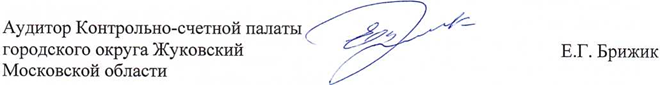 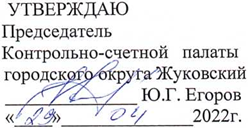 Наименование доходовРешение от 17.12.2020г. № 88/СДРешение от 29.12.2021г. № 92/СД  Исполнение бюджета за 2021 годОтклонение (гр. 3-гр.2)Не исполнено (гр.3-гр. 4)Процент исполнения (гр.4*100/гр.3)Наименование доходовРешение от 17.12.2020г. № 88/СДРешение от 29.12.2021г. № 92/СД  Исполнение бюджета за 2021 годОтклонение (гр. 3-гр.2)Не исполнено (гр.3-гр. 4)Процент исполнения (гр.4*100/гр.3)Наименование доходовРешение от 17.12.2020г. № 88/СДРешение от 29.12.2021г. № 92/СД  Исполнение бюджета за 2021 годОтклонение (гр. 3-гр.2)Не исполнено (гр.3-гр. 4)Процент исполнения (гр.4*100/гр.3)1234567Налоговые доходы1 632 138,001 981 251,002 017 828,00349 113-36 577,00101,8Неналоговые доходы180 685,00242 232,00244 726,0061 547-2 494,00101,3Итого налоговые и неналоговые доходы1 812 8232 223 4832 262 554410 660- 39 071101,8Безвозмездные поступления1 704 212,001 885 236,001 848 222,00181 02437 014,0098,0Всего3 517 035,004 108 719,004 110 776,00591 684-2 057,00100,0Наименование доходовРешение от 23.07.2020г. №49/СДРешение от 20.05.2021г. №34/СДРешение от 29.12.2021г. №92/СДПроект отчета об исполнении бюджета за 2021 годСумма отклонения (+; -)Сумма отклонения (+; -)Сумма отклонения (+; -)% рост/снижение% рост/снижение% рост/снижениеУдельный вес, % к общей сумме доходов за 2019 годУдельный вес, % к общей сумме доходов за 2020 годУдельный вес, % к общей сумме доходов за 2021 годНаименование доходовРешение от 23.07.2020г. №49/СДРешение от 20.05.2021г. №34/СДРешение от 29.12.2021г. №92/СДПроект отчета об исполнении бюджета за 2021 годот Решения от 23.07.2020г. №49/СД(гр.5-гр.2)от Решения от 20.05.2021г. №34/СД(гр.5-гр.3)от Решения от 29.12.2021г. №92/СД (гр.5-гр.4)к Решению от 23.07.2020г. №49/СД (гр.5/гр.2*100)-100к Решению от 20.05.2021г. №34/СД(гр.5/гр.3*100)-100к Решению от 29.12.2021г. №92/СД(гр.5/гр.4*100)-100Удельный вес, % к общей сумме доходов за 2019 годУдельный вес, % к общей сумме доходов за 2020 годУдельный вес, % к общей сумме доходов за 2021 год1234567891011121314Налоговые доходы1 538 2831 452 1501 981 2512 017 828479 545565 67836 57731,239,01,843,243,649,1Неналоговые доходы298 440207 643242 232244 726-53 71437 0832 494-18,017,91,08,46,26,0Итого налоговые и неналоговые доходы1 836 7231 659 7932 223 4832 262 554425 831602 76139 07123,236,31,851,549,855,0Безвозмездные поступления1 730 0441 673 1121 885 2361 848 222118 178175 110-37 0146,810,5-2,048,550,245,0Всего3 566 7673 332 9054 108 7194 110 776544 009777 8712 05715,323,30,1100100100Наименование доходовРешение от 23.07.2020г. №49/СДРешение от 20.05.2021г. №34/СДРешение от 29.12.2021г. №92/СДПроект отчета об исполнении бюджета за 2021 годСумма отклонения (+; -)Сумма отклонения (+; -)Сумма отклонения (+; -)%, рост / снижение%, рост / снижение%, рост / снижениеУдельный вес, % к общей сумме  доходов за 2019 год  Удельный вес, % к общей сумме доходов за 2020 год  Удельный вес, % к общей сумме  доходов за 2021 годНаименование доходовРешение от 23.07.2020г. №49/СДРешение от 20.05.2021г. №34/СДРешение от 29.12.2021г. №92/СДПроект отчета об исполнении бюджета за 2021 годк Решению от 23.07.2020г. №49/СД(гр.5-гр.2)к Решению от 20.05.2021г. №34/СД(гр.5-гр.3)к Решению  29.12.2021г. №92/СД(гр.5-гр.4)к Решению от 23.07.2020г. №49/СД (гр.5/гр.2*100-100)к Решению от 20.05.2021г. №34/СД(гр.5/гр.3*100-100)к Решению 29.12.2021г. №92/СД(гр.5/гр.4*100-100)Удельный вес, % к общей сумме  доходов за 2019 год  Удельный вес, % к общей сумме доходов за 2020 год  Удельный вес, % к общей сумме  доходов за 2021 год1234567891011121314Налоговые доходы итого15382831452150198125120178284795455656783657731,239,01,843,143,649,1в т.ч.:Налог на доходы физических лиц808792776 710963 649986 4211776292097112277222,027,02,422,723,324,0Акцизы по подакцизным товарам (продукции), производимым на территории РФ30172 9063 0903 149132243594,48,41,90,10,10,1Налог, взимаемый в связи с применением упрощенной системы налогообложения271525292 175407 568412 313140788120138474551,941,11,27,68,810,0Единый налог на вмененный доход для отдельных видов деятельности5833642 13510 53010 751-47585-31384221-81,6-74,52,11,61,30,3Единый сельскохозяйственный налог064393939-250,00,0-39,10,00,00,0020,001Налог, взимаемый в связи с применением патентной системы налогообложения218882202357 50063 32341435413005823189,3187,510,10,60,71,5Налог на имущество физических лиц608557370590 52092 1153126018410159551,425,01,81,72,22,2Земельный налог301772227711432 878433 962132190206251108443,890,60,38,56,810,6Государственная пошлина112221384314 60314 8813659103827832,67,51,90,30,40,4Задолженность и перерасчеты по отмененным налогам, сборам и иным  обязательным платежам876878874874-2-40-0,2-0,50,00,020,030,02Неналоговые доходы итого298440207643242232244726-53714370832494-18,017,91,08,46,26,0в т. ч.:Доходы от использования имущества, находящегося в государственной и муниципальной собственности192640145110157 269159 310-33330142002041-17,39,81,35,44,43,9Платежи при пользовании природными ресурсами211111343 4383 30311922169-13556,5191,3-3,90,10,030,08Доходы от оказания платных услуг и компенсации затрат государства205628809 8389 8977841701759381,4243,60,60,060,10,2Доходы от продажи материальных и нематериальных активов265852485765 15465 5023891740645348146,4163,50,50,70,71,6Штрафы, санкции, возмещение ущерба759146756 4206 554-10371879134-13,740,22,10,20,10,2Прочие неналоговые доходы6745728987113160-67297-2882747-99,8-99,441,61,890,90,004Всего налоговые и неналоговые доходы18367231659793222348322625544258316027613907123,236,31,851,549,855,0всего доходов3 566 7673 332 9054 108 7194 110 776544 009777 8712 05715,323,30,1100100100Наименование доходовРешение от 29.12.2021г. № 92/СДИсполнение бюджета за 2021 годОтклонение (гр.3-гр.2)% исполнения12345Налоговые доходы итого1 981 2512 017 82836 577101,8в т.ч.:Налог на доходы физических лиц963 649986 42122 772102,4Акцизы по подакцизным товарам (продукции), производимым на территории РФ3 0903 14959101,9Налог, взимаемый в связи с применением упрощенной системы налогообложения407 568412 3134 745101,2Единый налог на вмененный доход для отдельных видов деятельности10 53010 751221102,1Единый сельскохозяйственный налог39390100,0Налог, взимаемый в связи с применением патентной системы налогообложения57 50063 3235 823110,1Налог на имущество физических лиц90 52092 1151595101,8Земельный налог432 878433 9621 084100,3Государственная пошлина14 60314 881278101,9Задолженность и перерасчеты по отмененным налогам, сборам и иным  обязательным платежам8748740100,0Наименование доходовРешение от 29.12.2021г. № 92/СДИсполнение бюджета за 2021 годОтклонение (гр.3-гр.2)% исполнения12345Неналоговые доходы итого242 232244 7262 494101,0в т. ч.:Доходы от использования имущества, находящегося в государственной и муниципальной собственности157 269159 3102 041101,3Платежи при пользовании природными ресурсами3 4383 303-13596,1Доходы от оказания платных услуг и компенсации затрат государства9 8389 89759100,6Доходы от продажи материальных и нематериальных активов65 15465 502348100,5Штрафы, санкции, возмещение ущерба6 4206 554134102,1Прочие неналоговые доходы11316047141,6Наименование доходовРешение от 29.12.2021г. № 92/СДИсполнение бюджета за 2021 годОтклонение (гр.3-гр.2)% исполнения12345Дотации174 585174 5850100,00Субсидии300 180270 236-29 94490,02Субвенции1 423 4011 416 331-7 07099,50Доходы бюджетов бюджетной системы РФ от возврата остатков субсидий, субвенций и иных межбюджетных трансфертов, имеющих целевое назначение, прошлых лет, а также от возврата организациями остатков субсидий прошлых лет3613610100,00Возврат остатков субсидий, субвенций и иных межбюджетных трансфертов, имеющих целевое назначение, прошлых лет-13 291-13 2910100,00ИТОГО1 885 2361 848 222-37 01498,04КодРазделУтверждено расходов на 2021 годУтверждено расходов на 2021 годУтверждено расходов на 2021 годУтверждено расходов на 2021 годУтверждено расходов на 2021 годУтверждено расходов на 2021 годУтверждено расходов на 2021 годИзменения гр.10-гр.3гр.11/гр.3*100 (%)КодРазделУтверждено расходов на 2021 годУтверждено расходов на 2021 годУтверждено расходов на 2021 годУтверждено расходов на 2021 годУтверждено расходов на 2021 годУтверждено расходов на 2021 годУтверждено расходов на 2021 годИзменения гр.10-гр.3гр.11/гр.3*100 (%)КодРазделРешение  от 17.12.2020г. №88/СДИзменения расходов Изменения расходов Изменения расходов Изменения расходов Изменения расходов Изменения расходов Изменения гр.10-гр.3гр.11/гр.3*100 (%)КодРазделРешение  от 17.12.2020г. №88/СДРешением от 25.02.2021 № 14/СДРешением от 31.03.2021 № 21/СДРешением от 03.06.2021 № 42/СДРешением от 29.09.2021 № 56/СДРешением от 18.11.2021 № 76/СДРешением от 29.12.2021г. № 92/СДИзменения гр.10-гр.3гр.11/гр.3*100 (%)12345678910110100Общегосударственные вопросы392 043397 197399 647351 586389 831396 715363 825-28 218-7,20200Национальная оборона7 7497 7497 7497 7497 7497 7497 504-245-3,20300Нац. безопасность и правоохранительная деятельность62 94663 04663 04666 06166 04663 69563 6677211,10400Национальная экономика160 353126 611145 403187 854263 507232 920223 81963 46639,60500Жилищно-коммунальное хозяйство335 915373 461421 072415 062413 191481 030447 967112 05233,40600Охрана окружающей среды00002002002002000700Образование2256353226854322726152348903237886723855342370229113 8765,00800Культура кинематография178 572178 643179 242179 243181 321186 352186 9688 3964,71000Социальная политика86 47286 47287 47298 675106 619110 469111 25724 78528,71100Физическая культура и спорт139 186139 186150 992183 169183 809185 461143 7794 5933,31300Обслуживание государственного и муниципального долга41 54941 54941 54941 54924 54924 54919 705-21 844-52,6Всего:Всего:3 661 1383 682 4573 768 7873 879 8514 015 6894 074 6743 938 920277 7827,6КодРазделУтверждено плановых назначенийУтверждено плановых назначенийУтверждено плановых назначенийКодРазделРешение от 29.12.2021г. № 92/СД Сводная бюджетная росписьОтклонениеКодРазделСуммаСумма (гр.4-гр.3)  123450100Общегосударственные вопросы363 825363 82500200Национальная оборона7 5047 50400300Национальная безопасность и правоохранительная деятельность63 66763 66700400Национальная экономика223 819223 81900500Жилищно-коммунальное хозяйство447 967437 606-10 361,000600Охрана окружающей среды20020000700Образование2 370 229,002 370 229,0000800Культура кинематография186 968186 96801000Социальная политика111 257111 25701100Физическая культура и спорт143 779143 77901300Обслуживание государственного и муниципального долга19 70519 7050ВСЕГО:ВСЕГО:3 938 920,003 928 559-10 361,00КодРазделБюджет на 2021 годИсполнениеИсполнениеОтклонение (гр.4-гр.3)% исполненияКодРазделБюджет на 2021 годИсполнениеИсполнениеОтклонение (гр.4-гр.3)% исполненияКодРазделСуммаСуммаДоля, %12345670100Общегосударственные вопросы363 825359 7739,4%-4 05298,9%0200Национальная оборона7 5047 4690,2%-3599,5%0300Нац. безопасность и правоохранительная деятельность63 66761 7031,6%-1 96496,9%0400Национальная экономика223 819217 9315,7%-5 88897,4%0500Жилищно-коммунальное хозяйство437 606421 83511,0%-15 77196,4%0600Охрана окружающей среды2002000,0%0100,0%0700Образование2 370 2292 315 75660,5%-54 47397,7%0800Культура кинематография186 968186 8074,9%-16199,9%1000Социальная политика111 257100 4672,6%-10 79090,3%1100Физическая культура и спорт143 779143 5293,7%-25099,8%1300Обслуживание государственного и муниципального долга19 70515 6470,4%-4 05879,4%Всего:Всего:3 928 5593 831 117100,0%-97 44297,5%КодРазделИсполнение бюджета 2019г.Исполнение бюджета 2019г.Исполнение бюджета 2020г.Исполнение бюджета 2020г.Проект исполнения бюджета 2021г.Проект исполнения бюджета 2021г.Проект исполнения бюджета 2021г.Отклонение    2021г-2019г    (гр.7,8-гр.3,4)Отклонение    2021г-2019г    (гр.7,8-гр.3,4)Отклонение    2021г-2019г    (гр.7,8-гр.3,4)Отклонение    2021г-2020 г. (гр.7,8-гр.5,6)   Отклонение    2021г-2020 г. (гр.7,8-гр.5,6)   Отклонение    2021г-2020 г. (гр.7,8-гр.5,6)   КодРазделИсполнение бюджета 2019г.Исполнение бюджета 2019г.Исполнение бюджета 2020г.Исполнение бюджета 2020г.Проект исполнения бюджета 2021г.Проект исполнения бюджета 2021г.Проект исполнения бюджета 2021г.Отклонение    2021г-2019г    (гр.7,8-гр.3,4)Отклонение    2021г-2019г    (гр.7,8-гр.3,4)Отклонение    2021г-2019г    (гр.7,8-гр.3,4)Отклонение    2021г-2020 г. (гр.7,8-гр.5,6)   Отклонение    2021г-2020 г. (гр.7,8-гр.5,6)   Отклонение    2021г-2020 г. (гр.7,8-гр.5,6)   КодРазделСумма% исполне-нияСумма% исполне-нияСумма% исполне-нияСуммаСумма% исполне-нияСуммаСумма% исполне-ния1234567899101111120100Общегосударственные вопросы319 74499,9323 69699,3359 77398,840 02940 029-1,136 07736 077-0,50200Национальная оборона7 24795,77 36399,77 46999,52222223,8106106-0,20300Нац. безопасность и правоохранительная деятельность58 82397,164 60493,861 70396,92 8802 880-0,2-2 901-2 9013,10400Национальная экономика271 01698,4190 21597,5217 93197,4-53 085-53 085-127 71627 716-0,10500Жилищно-коммунальное хозяйство303 828100224 02098,6421 83596,4118 007118 007-3,6197 815197 815-2,20600Охрана окружающей среды5 71998,17 118100200100-5 519-5 5191,9-6 918-6 91800700Образование2 114 97497,92 095 16298,52 315 75697,7200 782200 782-0,2220 594220 594-0,80800Культура кинематография187 64272,6165 89099,8186 80799,9-835-83527,320 91720 9170,10900Здравоохранение13 47997,800-13 479-13 479-97,80001000Социальная политика92 16699,685 18598,5100 46790,38 3018 301-9,315 28215 282-8,21100Физическая культура и спорт155 58699,8128 831100143 52999,8-12 057-12 057014 69814 698-0,21300Обслуживание государственного и муниципального долга37 53399,937 53199,915 64779,4-21 886-21 886-20,5-21 884-21 884-20,5Всего:Всего:3 567 757983 329 61598,63 831 11797,5263 360263 360-0,5501 502501 502-1,1КодНаименование расходов по бюджетной классификацииКассовый план 2021 год (на 30.12.2021г.)Кассовый план 2021 год (на 30.12.2021г.)Кассовый план 2021 год (на 30.12.2021г.)Кассовый план 2021 год (на 30.12.2021г.)Кассовый план 2021 год (на 30.12.2021г.)Утвержденные бюджетные назначения на 2021 год (с учетом измен.)Утвержденные бюджетные назначения на 2021 год (с учетом измен.)Отклонение (гр.8-гр.7)КодНаименование расходов по бюджетной классификации1 квартал2 квартал3 квартал4 кварталИтого12345678990100Общегосударственные вопросы58 57390 43787 786127 029363 825363 825000200Национальная оборона1 2641 8011 6712 7687 5047 504000300Национальная безопасность и правоохранительная деятельность12 91715 70113 12121 92863 66763 667000400Национальная экономика15 92943 45764 224100 209223 819223 819000500 Жилищно-коммунальное хозяйство26 29960 09759 879291 331437 606437 606000600Охрана окружающей среды002000200200000700Образование382 008690 156403 971894 0942 370 2292 370 229,00000800Культура, кинематография30 80449 88436 75869 522186 968186 968001000Социальная политика24 06115 90812 94358 345111 257111 257001100Физическая культура и спорт28 00433 39829 69352 684143 779143 779001300Обслуживание государственного и муниципального долга4 3846 1724 9634 18619 70519 70500ВСЕГО РАСХОДОВ584 2431 007 011715 2091 622 0963 928 5593 928 55900КварталКассовый план 2021 год (на 30.12.2021г.)Исполнение бюджета (ф.0503117)Отклонение (гр. 3-гр.2)12341584 243583 546-69721 007 0111 006 102-9093715 209714 903-30641 622 096,001 526 567,00-95 529Итого:3 928 5593 831 117-97 441Показатели2019 год 2019 год 2019 год 2020 год 2020 год 2020 год 2021 год 2021 год 2021 год ПоказателиБюджет на 2019 год (Решение от 13.12.2018г. № 64/СД)Сводная бюджетная роспись на 2019 год Исполнение бюджета за 2019 год  Бюджет на 2020 год (Решение от 18.12.2019г. № 59/СД)Сводная бюджетная роспись на 2020 год Исполнение бюджета за 2020 год  Бюджет на 2021 год (Решение от 17.12.2020г. № 88/СД)Сводная бюджетная роспись на 2021 год Исполнение бюджета за 2021 год  ПоказателиБюджет на 2019 год (Решение от 13.12.2018г. № 64/СД)Сводная бюджетная роспись на 2019 год Исполнение бюджета за 2019 год  Бюджет на 2020 год (Решение от 18.12.2019г. № 59/СД)Сводная бюджетная роспись на 2020 год Исполнение бюджета за 2020 год  Бюджет на 2021 год (Решение от 17.12.2020г. № 88/СД)Сводная бюджетная роспись на 2021 год Исполнение бюджета за 2021 год  12345678910Кол-во финансируемых муниципальных программ131313191918171818Объем бюджетного финансирования по муниципальным программам3 180 6143 609 5363 538 7313 766 4733 338 1823 291 3163 633 8863 897 9703 802 670Объем бюджетного финансирования по муниципальным программам99,3%99,2%99,2%99,4%98,9%98,8%99,3%99,2%99,3%Непрограммные расходы22 56129 30429 02621 34438 56238 29927 25230 58928 447Непрограммные расходы0,7%0,8%0,8%0,6%1,1%1,2%0,7%0,8%0,7%ИТОГО3 203 1753 638 8403 567 7573 787 8173 376 7443 329 6153 661 1383 928 5593 831 117№ п/пНаименование муниципальной программы2020 год2020 год2020 год2021 год2021 год2021 год2021 год2021 год2021 год2021 год2021 годОтклонения (2021 года от 2020 года)Отклонения (2021 года от 2020 года)Отклонения (2021 года от 2020 года)№ п/пНаименование муниципальной программыУточненный бюджет (Сводная бюджетная роспись)Исполнение бюджета% исполненияРешение от 17.12.2020г. № 88/СДОтчет об исполнении бюджета за 2021 годОтчет об исполнении бюджета за 2021 годОтчет об исполнении бюджета за 2021 годОтчет об исполнении бюджета за 2021 годОтчет об исполнении бюджета за 2021 годОтчет об исполнении бюджета за 2021 годОтчет об исполнении бюджета за 2021 годОтклонения (2021 года от 2020 года)Отклонения (2021 года от 2020 года)Отклонения (2021 года от 2020 года)№ п/пНаименование муниципальной программыУточненный бюджет (Сводная бюджетная роспись)Исполнение бюджета% исполненияРешение от 17.12.2020г. № 88/СДСводная бюджет-ная росписьОтклоне-ние, гр.7-гр.6%  отклоне-ния от 88/СДИсполне-ние бюджета% исполнения Отклонение, гр.10-гр.7Уд. вес, по исполнениюпо уточненному бюджету (гр. 7 - гр.3)по исполнению (гр. 10 - гр.4)1 2 34567891011121314151"Здравоохранение"4 1624 162100,0%4 0005 0501 05026,35 050100,000,18888882"Культура"166 197165 85999,8%343 604353 2389 6342,8353 078100,0-1609,3187 041187 2193"Образование"2 069 6092 051 23299,1%2 082 9212 124 07641 1552,02 069 76097,4-54 31654,454 46718 5284"Социальная защита населения"52 55851 68598,3%53 14354 2241 0812,054 09499,8-1301,41 6662 4095"Спорт"127 411127 409100,0%139 186143 0293 8432,8142 84799,9-1823,815 61815 4386"Развитие сельского хозяйства"2 10994845,0%1 3371 98765048,682141,3-1 1660,02-122-1277"Экология и окружающая среда"10 24110 240100,0%3 1293 3292006,43 22897,0-1010,1-6 912-7 0128"Безопасность и обеспеч. безопас-ти жизнедеятельности населения"76 12571 66194,1%72 61077 8325 2227,274 97696,3-2 8562,01 7073 3159"Жилище"24 69124 61199,7%19 61442 48422 870116,639 29992,5-3 1851,017 79314 68810"Развитие инженерной инфраструк-ры и энергоэффективности"66 06465 50099,1%87 782103 50315 72117,9101 28897,9-2 2152,737 43935 78811"Предпринимательство"46 45143 34293,3%48 61547 603-1 012-2,143 42691,2-4 1771,11 1528412"Управление имуществом и муниципальными финансами"270 174268 29999,3%298 354291 170-7 184-2,4284 82397,8-6 3477,520 99616 52413"Развитие институтов гражд. общества, повышение эффективности местного самоуп-я и реализ-и молодеж.политики"36 64635 93998,1%36 92042 3575 43714,739 47293,2-2 8851,05 7113 53314"Развитие и функционирование дорожно-транспортного комплекса"115 976114 30198,6%102 391153 35250 96149,8149 55097,5-3 8023,937 37635 24915"Цифровое мун-ное образование"78 61578 40699,7%77 30289 15611 85415,388 95599,8-2012,310 54110 54916"Архитектура и градостроительство"948948100,0%4786 4195 9411242,96 41599,9-40,25 4715 46717"Формирование современной комфортной городской среды"175 846173 77498,8%262 500347 80285 30232,5334 23896,1-13 5648,8171 956160 46418"Строительство объектов социальной инфраструктуры"14 3593 00020,9%011 35911 359100,011 35099,9-90,3-3 0008 35019"Переселение граждан из аварийного жилищного фонда"000,0%0000,000,000,000Итого по мун-ным программам3 338 1823 291 31698,6%3 633 8863 897 970264 0847,33 802 67097,6-95 300100,0559 788511 354Наименование муниципальной программыРешение от 17.12.2020 № 88/СД Уточненный бюджет на 31.12.2021Отклонение от решения от 17.12.2019 № 88/СД 
(гр.3-гр.2)Исполнение за 2021 год% исполненияОтклонение исполнения от уточненного бюджета (гр.5-гр.3)Уд. вес12345678"Здравоохранение"4 0005 0501 0505 050100,0%0Подпрограмма "Профилактика заболеваний и формирование здорового образа жизни. Развитие первичной медико-санитарной помощи"00000,0%00,0Подпрограмма "Финансовое обеспечение системы организации медицинской помощи"4 0005 0501 0505 050100,0%0100,0Наименование муниципальной программыРешение от 17.12.2020 № 88/СД Уточненный бюджет на 31.12.2021Отклонение от решения от 17.12.2020 № 88/СД 
(гр.3-гр.2)Исполнение за 2021 год% исполненияОтклонение исполнения от уточненного бюджета (гр.5-гр.3)Уд. вес12345678"Культура"343 604353 2389 634353 07899,95%-160Подпрограмма "Развитие музейного дела в Московской области"5 8915 440-4515 440100,0%01,5Подпрограмма "Развитие библиотечного дела в Московской области"   37 48338 6101 12738 610100,0%010,9Подпрограмма "Развитие профессионального искусства, гастрольно-концертной и культурно-досуговой деятельности, кинематографии Московской области"   121 996126 8984 902126 898100,0%035,9Подпрограмма "Развитие образования в сфере культуры Московской области"   164 344166 5242 180166 524100,0%047,2Подпрограмма "Развитие архивного дела Московской области"   1 6821 68201 682100,0%00,5Подпрограмма "Развитие парков культуры и отдыха"10 00010 38638610 386100,0%02,9Подпрограмма "Обеспечивающая подпрограмма"   2 2083 6981 4903 53895,7%-1601,0Наименование муниципальной программыРешение от 17.12.2020 № 88/СД Уточненный бюджет на 31.12.2021Отклонение от решения от 17.12.2020 № 88/СД 
(гр.3-гр.2)Исполнение за 2021 год% исполненияОтклонение исполнения от уточненного бюджета (гр.5-гр.3)Уд. вес12345678"Образование"2 082 9212 124 07641 1552 069 76097,4%-54 316Подпрограмма "Дошкольное образование"851 903720 939-130 964710 39098,5%-10 54934,3Подпрограмма "Общее образование"   1 112 3281 273 207160 8791 233 55096,9%-39 65759,6Подпрограмма "Дополнительное образование, воспитание и психолого-социальное сопровождение детей"   40 15742 6962 53941 80497,9%-8922,0Подпрограмма "Обеспечивающая подпрограмма"78 53387 2348 70184 01696,3%-3 2184,1Наименование муниципальной программыРешение от 17.12.2020 № 88/СД Уточненный бюджет на 31.12.2021Отклонение от решения от 17.12.2020 № 88/СД 
(гр.3-гр.2)Исполнение за 2021 год% исполненияОтклонение исполнения от уточненного бюджета (гр.5-гр.3)Уд. вес12345678"Социальная защита населения"53 14354 2241 08154 09499,8%-130Подпрограмма "Социальная поддержка граждан"35 82036 68686636 62299,8%-6467,7Подпрограмма "Доступная среда"1 0001 00001 000100,0%01,8Подпрограмма "Развитие системы отдыха и оздоровления детей"   15 72315 93821515 87299,6%-6629,3Подпрограмма "Развитие трудовых ресурсов и охраны труда"   00000%00,0Подпрограмма "Развитие и поддержка социально ориентированных некоммерческих организаций"6006000600100,0%01,1Наименование муниципальной программыРешение от 17.12.2020 № 88/СД Уточненный бюджет на 31.12.2021Отклонение от решения от 17.12.2020 № 88/СД 
(гр.3-гр.2)Исполнение за 2021 год% исполненияОтклонение исполнения от уточненного бюджета (гр.5-гр.3)Уд. вес12345678"Спорт"139 186143 0293 843142 84799,9%-182Подпрограмма "Развитие физической культуры и спорта"47 51249 1251 61348 94399,6%-18234,3Подпрограмма "Подготовка спортивного резерва"91 67493 9042 23093 904100,0%065,7Наименование муниципальной программыРешение от 17.12.2020 № 88/СД Уточненный бюджет на 31.12.2021Отклонение от решения от 17.12.2020 № 88/СД 
(гр.3-гр.2)Исполнение за 2021 год% исполненияОтклонение исполнения от уточненного бюджета (гр.5-гр.3)Уд. вес12345678"Развитие сельского хозяйства"1 3371 98765082141,3%-1 166Подпрограмма "Обеспечение эпизоотического и ветеринарно-санитарного благополучия"1 3371 98765082141,3%-1 166100,0Подпрограмма "Экспорт продукции агропромышленного комплекса МО"00000,0%00,0Наименование муниципальной программыРешение от 17.12.2020 № 88/СД Уточненный бюджет на 31.12.2021Отклонение от решения от 17.12.2020 № 88/СД 
(гр.3-гр.2)Исполнение за 2021 год% исполненияОтклонение исполнения от уточненного бюджета (гр.5-гр.3)Уд. вес12345678"Экология и окружающая среда"3 1293 3292003 22897,0%-101Подпрограмма "Охрана окружающей среды"12532520022468,9%-1016,9Подпрограмма "Развитие лесного хозяйства"   3 0043 00403 004100,0%093,1Подпрограмма "Региональная программа в области обращения с отходами, в том числе с твердыми коммунальными отходами"00000,0%00,0Наименование муниципальной программыРешение от 17.12.2020 № 88/СД Уточненный бюджет на 31.12.2021Отклонение от решения от 17.12.2020 № 88/СД 
(гр.3-гр.2)Исполнение за 2021 год% исполненияОтклонение исполнения от уточненного бюджета (гр.5-гр.3)Уд. вес12345678"Безопасность и обеспечение безопасности жизнедеятельности населения"72 61077 8325 22274 97696,3%-2 856Подпрограмма "Профилактика преступлений и иных правонарушений"25 55423 536-2 01821 45891,2%-2 07828,6Подпрограмма "Снижение рисков и смягчение последствий чрезвычайных ситуаций природного и техногенного характера"   43 26746 4923 22546 492100,0%062,0Подпрограмма "Развитие и совершенствование систем оповещения и информирования населения"   3 1392 997-1422 997100,0%04,0Подпрограмма "Обеспечение пожарной безопасности"   1504 4114 2613 64382,6%-7684,9Подпрограмма "Обеспечение мероприятий гражданской обороны"500396-10438697,5%-100,5Наименование муниципальной программыРешение от 17.12.2020 № 88/СД Уточненный бюджет на 31.12.2021Отклонение от решения от 18.12.2020 № 88/СД 
(гр.3-гр.2)Исполнение за 2021 год% исполненияОтклонение исполнения от уточненного бюджета (гр.5-гр.3)Уд. вес12345678"Жилище"19 61442 48422 87039 29992,5%-3 185Подпрограмма "Комплексное освоение земельных участков в целях жилищного строительства и развитие застроенных территорий"2 2398 8186 5796 11169,3%-2 70715,6Подпрограмма "Обеспечение жильем молодых семей"   9 0437 912-1 1317 912100,0%020,1Подпрограмма "Обеспечение жильем детей-сирот и детей, оставшихся без попечения родителей, лиц из числа детей-сирот и детей, оставшихся без попечения родителей"   6 94124 55317 61224 08998,1%-46461,3Подпрограмма "Социальная ипотека"   1900-19000,0%00,0Подпрограмма "Обеспечение жильем отдельных категорий граждан, установленных федеральным законодательством"1 2011 20101 18798,8%-143,0Наименование муниципальной программыРешение от 17.12.2020 № 88/СД Уточненный бюджет на 31.12.2021Отклонение от решения от 17.12.2020 № 88/СД 
(гр.3-гр.2)Исполнение за 2021 год% исполненияОтклонение исполнения от уточненного бюджета (гр.5-гр.3)Уд. вес12345678"Развитие инженерной инфраструктуры и энергоэффективности"87 782103 50315 721101 28897,9%-2 215Подпрограмма "Чистая вода"84 42050 292-34 12848 28496,0%-2 00847,7Подпрограмма "Системы водоотведения"   019 97919 97919 979100,0%019,7Подпрограмма "Создание условий для обеспечения качественными коммунальными услугами"   60030 57029 97030 570100,0%030,2Подпрограмма "Энергосбережение и повышение энергетической эффективности"   2 1002 000-1001 79589,8%-2051,8Подпрограмма "Обеспечивающая подпрограмма"662662066099,7%-20,7Наименование муниципальной программыРешение от 17.12.2020 № 88/СД Уточненный бюджет на 31.12.2021Отклонение от решения от 17.12.2020 № 88/СД 
(гр.3-гр.2)Исполнение за 2021 год% исполненияОтклонение исполнения от уточненного бюджета (гр.5-гр.3)Уд. вес12345678"Предпринимательство"48 61547 603-1 01243 42691,2%-4 177Подпрограмма "Инвестиции"46 26546 189-7642 01291,0%-4 17796,7Подпрограмма "Развитие конкуренции"   00000,0%00,0Подпрограмма "Развитие малого и среднего предпринимательства"   2 3501 414-9361 414100,0%03,3Подпрограмма "Развитие потребительского рынка и услуг "00000,0%00,0Наименование муниципальной программыРешение от 17.12.2020 № 88/СД Уточненный бюджет на 31.12.2021Отклонение от решения от 17.12.2020 № 88/СД 
(гр.3-гр.2)Исполнение за 2021 год% исполненияОтклонение исполнения от уточненного бюджета (гр.5-гр.3)Уд. вес12345678"Управление имуществом и муниципальными финансами"298 354291 170-7 184284 82397,8%-6 347Подпрограмма "Развитие имущественного комплекса"30 86535 5864 72135 19698,9%-39012,4Подпрограмма "Совершенствование муниципальной службы Московской области"   00000,0%00,0Подпрограмма "Управление муниципальными финансами"   41 54919 705-21 84415 64779,4%-4 0585,5Подпрограмма "Обеспечивающая подпрограмма"225 940235 8799 939233 98099,2%-1 89982,1Наименование муниципальной программыРешение от 17.12.2020 № 88/СД Уточненный бюджет на 31.12.2021Отклонение от решения от 17.12.2020 № 88/СД 
(гр.3-гр.2)Исполнение за 2021 год% исполненияОтклонение исполнения от уточненного бюджета (гр.5-гр.3)Уд. вес12345678"Развитие институтов гражданского общества, повышение эффективности местного самоуправления и реализация молодежной политики"36 92042 3575 43739 47293,2%-2 885Подпрограмма "Развитие системы информирования населения о деятельности органов местного самоуправления Московской области, создание доступной современной медиасреды"6 3506 349-15 53187,1%-81814,0Подпрограмма «Эффективное местное самоуправление Московской области»2 6008 8926 2927 89288,8%-1 00020,0Подпрограмма "Молодежь Подмосковья"   18 80718 717-9018 717100,0%047,4Подпрограмма "Обеспечивающая подпрограмма"9 1638 399-7647 33287,3%-1 06718,6Подпрограмма "Развитие добровольчества (волонтерства) в Московской области"00000%00,0Наименование муниципальной программыРешение от 17.12.2020 № 88/СД Уточненный бюджет на 31.12.2021Отклонение от решения от 17.12.2020 № 88/СД 
(гр.3-гр.2)Исполнение за 2021 год% исполненияОтклонение исполнения от уточненного бюджета (гр.5-гр.3)Уд. вес12345678"Развитие и функционирование дорожно-транспортного комплекса"102 391153 35250 961149 55097,5%-3 802Подпрограмма "Пассажирский транспорт общего пользования"7 5227 337-1857 22498,5%-1134,8Подпрограмма "Дороги Подмосковья"   46 57090 55043 98086 86195,9%-3 68958,1Подпрограмма "Обеспечивающая подпрограмма"48 29955 4657 16655 465100,0%037,1Наименование муниципальной программыРешение от 17.12.2020 № 88/СД Уточненный бюджет на 31.12.2021Отклонение от решения от 17.12.2020 № 88/СД 
(гр.3-гр.2)Исполнение за 2021 год% исполненияОтклонение исполнения от уточненного бюджета (гр.5-гр.3)Уд. вес12345678"Цифровое муниципальное образование"77 30289 15611 85488 95599,8%-201Подпрограмма "Снижение административных барьеров, повышение качества и доступности предоставления государственных и муниципальных услуг, в том числе на базе многофункциональных центров предоставления государственных и муниципальных услуг"68 60082 29913 69982 12799,8%-17292,3Подпрограмма "Развитие информационной и технологической инфраструктуры экосистемы цифровой экономики муниципального образования Московской области"8 7026 857-1 8456 82899,6%-297,7Наименование муниципальной программыРешение от 17.12.2020 № 88/СД Уточненный бюджет на 31.12.2021Отклонение от решения от 17.12.2020 № 88/СД 
(гр.3-гр.2)Исполнение за 2021 год% исполненияОтклонение исполнения от уточненного бюджета (гр.5-гр.3)Уд. вес12345678"Архитектура и градостроительство"4786 4195 9416 41599,9%-4Подпрограмма "Разработка Генерального плана развития городского округа"00000%00,0Подпрограмма "Реализация политики пространственного развития"4786 4195 9416 41599,9%-4100,0Подпрограмма "Обеспечивающая подпрограмма"00000%00,0Наименование муниципальной программыРешение от 17.12.2020 № 88/СД Уточненный бюджет на 31.12.2021Отклонение от решения от 17.12.2020 № 88/СД 
(гр.3-гр.2)Исполнение за 2021 год% исполненияОтклонение исполнения от уточненного бюджета (гр.5-гр.3)Уд. вес12345678"Формирование современной комфортной городской среды"262 500347 80285 302334 23896,1%-13 564Подпрограмма "Комфортная городская среда"116 571112 832-3 739112 12899,4%-70433,5Подпрограмма "Благоустройство территории"   136 970218 88081 910207 70994,9%-11 17162,1Подпрограмма "Создание условий для обеспечения комфортного проживания жителей в многоквартирных домах"8 95916 0907 13114 40189,5%-1 6894,3Наименование муниципальной программыРешение от 17.12.2020 № 88/СД Уточненный бюджет на 31.12.2021Отклонение от решения от 17.12.2020 № 88/СД 
(гр.3-гр.2)Исполнение за 2021 год% исполненияОтклонение исполнения от уточненного бюджета (гр.5-гр.3)Уд. вес12345678"Строительство объектов социальной инфраструктуры"011 35911 35911 35099,9%-9Подпрограмма "Строительство (реконструкция) объектов образования"011 35911 35911 35099,9%-9100,0Подпрограмма "Строительство (реконструкция) объектов физической культуры и спорта"00000%00,0№ п/пМуниципальная программа городского округа ЖуковскийПо расчету Управления экономикиПо расчету Управления экономикиПо расчету КСППо расчету КСП№ п/пМуниципальная программа городского округа ЖуковскийЭффективность реализации муниципальной программыЗаключениеЭффективность реализации муниципальной программыЗаключение1Здравоохранение 1,07эффективная1,07эффективная2Культура 0,92удовлетворительная0,92удовлетворительная3Образование 0,98удовлетворительная0,98удовлетворительная4Социальная защита населения 0,94удовлетворительная0,94удовлетворительная5Спорт 1,02эффективная1,02эффективная6Развитие сельского хозяйства 0,22низкоэффективная0,22низкоэффективная7Экология и окружающая среда0,97удовлетворительная0,97удовлетворительная8Безопасность и обеспечение безопасности жизнедеятельности населения0,98удовлетворительная0,91удовлетворительная9Жилище 1,15эффективная1,15эффективная10Развитие инженерной инфраструктуры и энергоэффективности0,99удовлетворительная0,99удовлетворительная11Предпринимательство 0,98удовлетворительная0,82удовлетворительная12Управление имуществом и муниципальными финансами 0,86удовлетворительная0,86удовлетворительная13Развитие институтов гражданского общества, повышение эффективности местного самоуправления и реализация молодежной политики 0,81удовлетворительная0,81удовлетворительная14Развитие и функционирование дорожно-транспортного комплекса 1,2эффективная1,00эффективная15Цифровое Муниципальное образование 34,29эффективная1,00эффективная16Архитектура и градостроительство1,00эффективная1,00эффективная17Формирование современной комфортной городской среды 0,92удовлетворительная0,92удовлетворительная18Строительство объектов социальной инфраструктуры 1,00эффективная1,00эффективная19Переселение граждан из аварийного жилищного фонда -не оценивается-не оценивается№ п/пНаправление расходовБюджетная отчетность за 2021 годБюджетная отчетность за 2021 годБюджетная отчетность за 2021 годБюджетная отчетность за 2021 годБюджетная отчетность за 2021 год№ п/пНаправление расходовПланИсполнениеИсполнениеИсполнение№ п/пНаправление расходовПланСумма% исполненияУд. вес, %Отклонение исполнения от плана (гр.4-гр.3)123456 71Совет депутатов городского округа Жуковский, в том числе9 7619 758100,0%34,3%-31Депутаты (члены) законодательного (представительного) органа муниципального образования2 5702 570100,0%01Обеспечение деятельности Совета депутатов городского округа Жуковский7 1917 18899,96%-32Контрольно-счетная палата городского округа Жуковский, в том числе9 4819 47799,96%33,3%-42Председатель Контрольно-счетной палаты городского округа Жуковский1 7661 766100,0%6,2%02Обеспечение деятельности Контрольно-счетной палаты городского округа Жуковский7 7157 71199,9%27,1%-43Реализация функций, связанных с общегосударственным и муниципальным управлением, в том числе2 9322 69291,8%9,5%-2403исполнение судебных актов 2 7322 69298,5%-403уплата налогов, сборов и иных платежей20000,0%-2004Иные мероприятия, проводимые в связи с коронавирусом6 0094 11468,5%14,5%-1 8955Достижение показателей деятельности органов исполнительной власти субъектов РФ (поощрение муниципальных управленческих команд)2 4062 406100,0%8,5%0ИТОГОИТОГО30 58928 44793,0%100,0%-2 142КВРНаименование вида расходовСводная бюджетная роспись Лимиты бюджетных обязательствСуммы принятых на учет бюджетных обязательствНе исполнено принятых бюджетных обязательствНе исполнено принятых бюджетных обязательствКВРНаименование вида расходовСводная бюджетная роспись Лимиты бюджетных обязательствСуммы принятых на учет бюджетных обязательствтыс.рублей% к сводной бюджетной росписи1234567243Закупка товаров, работ, услуг в целях капитального ремонта государственного (муниципального) имущества26 467,6526 467,6526 467,640,000%244Прочая закупка товаров, работ и услуг519 406,41519 406,41483 919,999 629,671,8%247Закупка энергетических ресурсов32 747,2832 747,2831 506,411 594,144,9%323Приобретение товаров, работ, услуг в пользу граждан в целях их социального обеспечения3 546,693 546,693 546,690,000%412Бюджетные инвестиции на приобретение объектов недвижимого имущества в государственную (муниципальную) собственность24 552,6224 552,6224 088,950,000%414Бюджетные инвестиции в объекты капитального строительства государственной (муниципальной) собственности89 237,2389 237,2387 219,850,000%730Обслуживание муниципального долга19 704,8519 704,8515 647,322,570,01%ИтогоИтого715 662,74715 662,74672 396,8611 226,381,6%Наименование ГРБССводная бюджетная росписьЛимиты бюджетных обязательств, подлежащих распределениюСуммы не принятых на учет бюджетных обязательствСуммы не принятых на учет бюджетных обязательств% непринятых на учет бюджетных обязательств% непринятых на учет бюджетных обязательствНаименование ГРБССводная бюджетная росписьЛимиты бюджетных обязательств, подлежащих распределениюсводной бюджетной росписилимитов бюджетных обязательствсводной бюджетной росписилимитов бюджетных обязательств1234567Администрация городского округа Жуковский612 968,61612 968,6129 126,3129 126,314,754,75Управление образования Администрации городского округа Жуковский100 058,98100 058,9814 139,5714 139,5714,1314,13Финансовое Управление Администрации городского округа Жуковский1 431,131 431,130,000,000,000,00Совет депутатов городского округа Жуковский574,7574,70,000,000,000,00Контрольно-счетная палата городского округа Жуковский629,32629,320,000,000,000,19АктивСумма измененийСумма измененийСумма измененийДебиторская задолженность по доходам (020500000, 020900000)-15 608,67-17 092,14+1484,5Дебиторская задолженность по выплатам (020600000, 020800000, 030300000)-1484,5-1484,5Код причины отклонений0506Код разделаНаименованиеРешение от 29.12.2021г. № 92/СД Сводная бюджетная роспись на 30.12.2021г.ИсполнениеОтклонение 
(гр.5 - гр.4)% исполне
ния
гр. 5/гр. 412345670400Национальная экономика7 607  7 607  7 6070100,00%0500Жилищно-коммунальное хозяйство80 494  70 271  68 263-2 00897,14%0700Образование11 359  11 359  11 350-999,92%1000Социальная политика24 553  24 553  24 089-46498,11%ВСЕГО124 013113 790111 309-2 48197,82%Виды заимствованийОбъем привлечения средств в 2021 году Объем привлечения средств в 2021 году Объем привлечения средств в 2021 году Объем привлечения средств в 2021 году Объем привлечения средств в 2021 году Виды заимствованийРешение от 17.12.2020г. № 88/СДРешение от 25.02.2021г. № 14/СДРешение от 31.03.2021г. № 21/СДРешение от 07.09.2021г. № 52/СДРешение от 29.12.2020г. № 92/СДПривлечение заимствованийПривлечение заимствованийПривлечение заимствованийПривлечение заимствованийПривлечение заимствованийПривлечение заимствованийБюджетные кредиты, полученные от других бюджетов бюджетной системы РФ бюджетом городского округа Жуковский000257 718257 718Кредиты, полученные от кредитных организаций бюджетом городского округа Жуковский753 371681 103691 906434 188100 971итого753 371681 103691 906691 906358 689Погашение заимствованийПогашение заимствованийПогашение заимствованийПогашение заимствованийПогашение заимствованийПогашение заимствованийБюджетные кредиты, полученные от других бюджетов бюджетной системы РФ бюджетом городского округа  Жуковский00000Кредиты, полученные от кредитных организаций бюджетом городского округа  Жуковский609 268557 000557 000557 000517 000итого609 268557 000557 000557 000517 000Виды заимствованийОбъем привлечения средств в 2021 годуИсполнение% исполненияПривлечение заимствованийПривлечение заимствованийПривлечение заимствованийПривлечение заимствованийБюджетные кредиты, полученные от других бюджетов бюджетной системы РФ бюджетом городского округа Жуковский257 718257 718100Кредиты, полученные от кредитных организаций бюджетом городского округа Жуковский100 97190 00089,1Итого 358 689347 71896,9Погашение заимствованийПогашение заимствованийПогашение заимствованийПогашение заимствованийБюджетные кредиты, полученные от других бюджетов бюджетной системы РФ бюджетом городского округа  Жуковский00Кредиты, полученные от кредитных организаций бюджетом городского округа  Жуковский517 000517 000100Итого517 000517 000100Наименование показателяРешение от 17.12.2020г. № 88/СДРешение от 29.12.2021г.          № 92/СДИзменение показателя за 2021 годИзменение показателя за 2021 годНаименование показателяРешение от 17.12.2020г. № 88/СДРешение от 29.12.2021г.          № 92/СДтыс. рублей (гр.3- гр.2)% (гр.4/гр.2*100)12345Источники внутреннего финансирования дефицитов бюджетов-144 103169 799313 902-217,83Кредиты кредитных организаций в валюте Российской Федерации144 103-416 029-560 132-388,7Получение кредитов от кредитных организаций бюджетами городских округов в валюте РФ753 371100 971- 652 400-86,6Погашение бюджетами городских округов кредитов от кредитных организаций в валюте РФ- 609 268- 517 00066 00010,8Бюджетные кредиты от других бюджетов бюджетной системы РФх257 718257 718100Получение кредитов от других бюджетов бюджетной системы Российской Федерации бюджетами городских округов в валюте РФх257 718257 718100Изменение остатков средств на счетах по учету средств бюджета0-11 488- 11 488хУвеличение прочих остатков денежных средств бюджетов городских округов- 4 270 406- 4 467 408- 197 0024,6Уменьшение прочих остатков денежных средств бюджетов городских округов4 270 4064 455 920185 5144,3Наименование показателя2021 год1 квартал2 квартал 3 квартал 4 квартал Утверждено Решением от 17.12.2020г. № 88/СД (с изменениями)358 689Предусмотрено кассовым планом на получение кредитов на 01.01.2021г.753 37140 00080 000142 000491 371В % к Решению от 17.12.2020г. № 88/СД (с изменениями)210,11,222,339,6137,0Предусмотрено кассовым планом на получение кредитов на 31.12.2021г.358 68900257 718100 971в % к 2021г.1000071,828,1Отклонение кассового плана на 31.12.2021г. от кассового плана на 01.01.2021г. -394 682-40 000-80 000115 718-390 400в %-52,39-100,00-100,0081,49-79,45Получено кредитов на 31.12.2021г. (данные долговой книги)347 71800257 71890 000В % к Решению от 17.12.2020г. № 88/СД (с изменениями)96,94 0 071,8525,09Отклонение фактического получения кредитов на 31.12.2021г. от кассового плана на 01.01.2021г.405 653-40 000-80 000115 718-401 371в %-53,8-100,0-100,081,5-81,7Отклонение фактического получения кредитов на 31.12.2021г. от кассового плана на 31.12.2021г.-10 971 0 0 0-10 971в %-0,02000-10,9